Správa o lesnom hospodárstve v Slovenskej republike za rok 2013ZELENÁ SPRÁVABratislava, jún 2014ObsahPríloha – tabuľková časťÚvodVýmera lesných pozemkov v Slovenskej republike v roku 2013 bola 2 013 419 ha, z toho porastovej pôdy 1 941 521 ha. Lesnatosť dosiahla 41 %. Na Slovensku prevládajú v lesoch z hľadiska drevinovej skladby dreviny listnaté 61,4 %, ihličnaté dreviny tvoria 38,6 %. Najväčšie zastúpenie má buk (32,7 %), smrek (24,1 %), dub (10,6 %) a borovica (6,9 %). Zásoba dreva v lesných porastoch má narastajúcu tendenciu a v roku 2013 dosiahla 475,45 mil. m3 hrubiny bez kôry, čo je o 3,27 mil. m3 viac ako v roku 2012. Zásoby listnatého dreva stúpli o 12,42 mil. m3, zásoby ihličnatého dreva klesli o 9,15 mil. m3. Nárast zásob listnatého dreva je spôsobený i zníženým dopytom po listnatých sortimentoch. Priemerná zásoba dreva  je 246  m3/ha porastovej pôdy.Ťažba dreva v roku 2013 mierne klesla. V roku 2013 dosiahla 7 837 067 m3, čo predstavuje v porovnaní s rokom 2012 pokles o 394 952 m3, t. j. o 4,80%. Ťažba ihličnatého dreva sa znížila o 461 614 m3, ťažba listnatého dreva sa zvýšila o 66 662 m3. Pokles objemu ťažby dreva svedčí o postupnej stabilizácii  a zastavení kalamity najmä v ihličnatých porastoch poškodených pôsobením škodlivých činiteľov v lesoch. Podiel náhodných ťažieb dosiahol  3 109 996 m3 (39,68 % z  celkovej ťažby), čo je oproti roku 2012menej o 394 379 m3.Tržby a výnosy lesného hospodárstva (ďalej len „LH“) v roku 2013 dosiahli 470,91 mil. EUR a v porovnaní s rokom 2012 klesli o 23,53  mil. EUR ( 4,76% ). Pokles tržieb a výnosov bol spôsobený predovšetkým poklesom tržieb za drevo, ktoré predstavovali 384,74 mil.  EUR a v porovnaní s rokom 2012 klesli o 7,11 mil. EUR ( 1,82 % ). V štátnych organizáciách LH v porovnaní s rokom 2012 stúpli tržby za drevo o 1% a v neštátnych subjektoch klesli o 5 %. Táto skutočnosť  bola spôsobená znížením celkových dodávok dreva. Najvýznamnejším zdrojom tržieb a výnosov v LH aj naďalej ostáva predaj dreva, ktorý v roku 2013 tvoril 81,70 % z celkových tržieb a výnosov v LH. Výraznejšie sa táto skutočnosť prejavuje u neštátnych subjektov, kde predaj dreva v roku 2013 tvoril 88,39 % tržieb. V nadväznosti na pokles tržieb a výnosov v LH v roku 2013 došlo i k poklesu hospodárskeho výsledku LH, ktorý dosiahol 31,6 mil. EUR.Obnova lesa celkom v roku 2013 dosiahla 17 205 ha a oproti  roku 2012 klesla  o 4,7 %. Podiel prirodzenej obnovy z celkovej obnovy lesa, ktorý v roku 2013 dosiahol 37,94%, je za posledné roky na približne rovnakej úrovni. Prečistky boli v roku 2013 vykonané na 115,57 % plánovaného rozsahu. Výchovné ťažby sa v roku 2013 realizovali na 67,8 % plánovanej plochy. Vysporiadanie vlastníckych vzťahov k lesným pozemkom podľa reštitučných zákonov nebolo ukončené. Ide predovšetkým o lesné pozemky drobných individuálnych vlastníkov, resp. podielových spoluvlastníkov, ktoré v teréne nie je možné jednoznačne identifikovať. Výmera chránených území, ktorá sa viaže na lesné pozemky, ovplyvňuje obhospodarovanie lesov a vlastníci lesov považujú ich výmeru za neprimerane vysokú.Stav a vývoj lesov2.1  Výmera lesovLesné pozemky sú pozemky s lesnými porastmi; pozemky, na ktorých boli lesné porasty dočasne odstránené pri ich obnove alebo po vykonaní náhodnej ťažby; pozemky na ktorých sú zriadené lesné škôlky alebo semenné sady; pozemky, o ktorých bolo rozhodnuté o ich dočasnom vyňatí z plnenia funkcií lesov alebo o obmedzení využívania funkcií lesov na nich; pozemky bez lesných porastov, ktoré slúžia lesnému hospodárstvu a sú pre jeho činnosť nevyhnutné (napr. lesné cesty, zvážnice, lesné sklady a rozčleňovacie prieseky); pozemky, ktorých využívanie súvisí s využívaním funkcií lesa (napr. rekreačné miesta, políčka pre zver, ohryzové plochy pre zver, rašeliniská, sutiny a prameniská); pozemky nad hornou hranicou stromovej vegetácie vo vysokohorských oblastiach s výnimkou zastavaných pozemkov a ich príjazdových komunikácií. Podľa  údajov zo  súhrnných  informácií o stave lesov  Slovenskej  republiky za roky 2006 – 2014  (NLC Zvolen)  bola  výmera  lesných  pozemkov  ku  dňu  31. 12. 2013  spolu  2 013 419 ha, z toho výmera porastovej pôdy (lesné pozemky s lesnými porastmi, vrátane pozemkov ,  na  ktorých boli lesné  porasty  dočasne  odstránené)  bola  1 941 521  ha (tabuľka 2.1-1).2.2. Štruktúra lesov Lesy na Slovensku majú pomerne pestré drevinové zloženie s medziročne klesajúcim podielom ihličnatých drevín, najmä smreka (tabuľka 2.2-1). Najvyššie zastúpenie majú dlhodobo dreviny buk lesný (32,7%) a smrek obyčajný (24,1%). U dreviny smrek je možné očakávať výrazné znižovanie zastúpenia v dôsledku negatívneho pôsobenia škodlivých činiteľov v prospech zastúpenia predovšetkým ostatných ihličnatých drevín, hlavne borovice, jedle a smrekovca ako aj v prospech listnáčov.Vekovú štruktúru lesov špecifikuje zastúpenie lesov v jednotlivých vekových stupňoch. Rovnomerné zastúpenie lesa vo všetkých vekových stupňoch je predpokladom vyrovnanej produkcie dreva, ale aj plnenia ďalších funkcií lesa. Skutočná veková štruktúra lesa sa od normálnej (optimálnej) štruktúry najviac líši v 2., 6., 8. a 15. vekovom stupni (tabuľka 2.2-2). Priestorová štruktúra lesov je veková rozrôznenosť v rámci porastov, ktorá sa prejavuje výškovou diferenciáciou stromov lesných porastov, jednotlivými vrstvami alebo etážami. Podľa počtu vytvorených etáží môžeme porasty rozdeliť na jednoetážové, dvojetážové a viac etážové. Plošný podiel jedno, dvoj a viac etážových porastov spolu a podľa kategórii lesov je uvedený v tabuľke 2.2-3.2.3. Zásoba dreva a uhlíka v lesochZásoba dreva celkom, ako aj zásoba dreva na hektár porastovej pôdy má v lesoch Slovenska stúpajúci trend (tabuľky 2.3-1 a 2.3-2). V roku 2013 bola priemerná zásoba dreva na  hektár porastovej pôdy 246 m3 hrubiny bez kôry (ďalej len „hr. b. k.“) a celková zásoba dosiahla 475,5 mil. m3 hr. b. k., čo je spôsobené predovšetkým vyšším zastúpením lesov v 7., 8., 9. a 10. vekovom stupni.Zásoba uhlíka v lesných ekosystémoch, nadzemnej a podzemnej biomase sa neustále zvyšuje, čo súvisí aj so zvyšovaním zásob dreva (tabuľka 2.3-3). Zásoba uhlíka v živej nadzemnej biomase sa v porovnaní s rokom 1990 zvýšila o 51,5 mil. ton.Škodlivé činitele a zdravotný stav lesov3.1   Abiotické škodlivé činitele a vykonané opatreniaKu dňu 1.1.2013 zostalo 15,6 tis. m3 nespracovanej drevnej hmoty poškodenej abiotickými škodlivými činiteľmi, z toho ihličnatej drevnej hmoty 14,1 tis. m3. Spolu s prírastkom náhodnej ťažby (ako súčasť opatrení na ochranu lesa) v priebehu roku 2013 bolo abiotickými škodlivými činiteľmi evidované poškodenie 1 320,3 tis. m3, z toho 924,2 tis. m3 ihličnatej a 396,1 tis. m3 listnatej drevnej hmoty. Spracovaných bolo 1 309,3 tis. m3 a nespracovaných zostalo 26,6 tis. m3 , z toho ihličnatej 21,9 tis. m3 . Poškodenie lesných porastov bolo najviac evidované v okresoch Rožňava (140,1 tis. m3), Banská Bystrica (130,9 tis. m3), Brezno  (107,8 tis. m3) a Liptovský Mikuláš (83,0 tis. m3). Prehľad abiotických škodlivých činiteľov je uvedený na obrázku 3.1-1 a v tabuľke 3.1-1, 3.1-2, 3.1-3, 3.1-4, 3.1-5, 3.1-6.3.2   Biotické škodlivé činitele a vykonané opatreniaPodkôrny a drevokazný hmyz poškodil v roku 2013 1 602,5 tis. m3 drevnej hmoty, z toho ihličnatej 1 596,7 tis. m3 a listnatej 5,8 tis. m3, spracovalo sa 1 480,4 tis. m3 a ostáva spracovať 672,1 tis. m3. Najvýznamnejším činiteľom zo skupiny podkôrnych a drevokazných škodcov je lykožrút smrekový s 84 % podielom na napadnutej hmote. Okresmi s najväčším objemom vykonanej náhodnej ťažby poškodenej podkôrnym a drevokazným hmyzom boli: Poprad (210,7 tis. m3), Čadca (167,8 tis. m3), Liptovský Mikuláš (138,9 m3) a Brezno    (127,6 tis. m3). Prehľad výskytu  podkôrneho  a  drevokazného hmyzu je uvedený na obrázku         3.2.1 a v tabuľke 3.2.1, 3.2.2, 3.2.3, 3.2.4, 3.2.5, 3.2.6.Fytopatogénne organizmy poškodili celkom 214,8 tis. m3 drevnej hmoty. Najvýznamnejším činiteľom bola podpňovka, ktorá poškodila z celkového objemu dreva napadnutého fytopatogénnymi organizmami 64 %. V podstatne vyššej miere boli poškodzované ihličnaté dreviny (93 % podiel) ako dreviny listnaté. Okresy s najväčším objemom vykonanej náhodnej ťažby poškodenej patogénnymi hubami boli: Čadca         (109,4 tis. m3), Tvrdošín (28,2 tis. m3) a Námestovo (22,4 tis. m3). Prehľad štruktúry poškodenia lesných porastov fytopatogénnymi organizmami v roku 2013 je uvedený v tabuľke 3.2.7, 3.2.8, 3.2.9, 3.2.10.3.3   Antropogénne škodlivé činitele a vykonané opatreniaV roku 2013 antropogénne škodlivé činitele poškodili 70,7 tis. m3 drevnej hmoty. Najvýznamnejšími antropogénnymi činiteľmi boli imisie (70 % podiel), pomerne vysoký podiel (21 %) mali krádeže dreva. Antropogénnymi činiteľmi boli vo väčšej miere poškodzované ihličnaté dreviny (84 %). Okresy s najväčším objemom vykonanej náhodnej ťažby poškodenej antropogénnymi činiteľmi boli: Gelnica (15,2 tis. m3) a Kežmarok        (10,6 tis. m3). Prehľad štruktúry poškodenia lesných porastov antropogénnymi činiteľmi v roku 2013 je uvedený  na obrázku 3.3.1 a v tabuľke 3.3.1, 3.3.2, 3.3.3, 3.3.4.3.4   Zdravotný stav lesovHlavným indikátorom a základným vizuálne hodnoteným symptómom zdravotného stavu lesov je defoliácia. Je to parameter, v ktorom sa odrážajú vnútorné a vonkajšie vplyvy faktorov ovplyvňujúce život jedinca (genetické, klimatické a stanovištné vplyvy, vplyv znečistenia ovzdušia a iné). Na klasifikáciu defoliácie sa používa  medzinárodne stanovená   5-triedna stupnica uvedená v tabuľke 3.4-1. Tabuľka 3.4-2 a obrázok 3.4-1 uvádza percentuálne zastúpenie drevín v jednotlivých stupňoch defoliácie resp. v defoliačných triedach. Listnaté dreviny lepšie odolávajú nepriaznivým faktorom ako dreviny ihličnaté, čo súvisí okrem iného aj s rozdielnou dobou pretrvávania asimilačných orgánov. Dreviny hrab a buk boli v celom doterajšom priebehu monitoringu najmenej poškodzovanými drevinami na Slovensku napriek tomu, že v porovnaní s rokom 2012 poklesol podiel stromov bez defoliácie pri drevine buk o 5,6 % a pri drevine hrab o 5,1 %. Najviac poškodenou drevinou (s najväčším podielom stromov v stupňoch 2 – 4) je pri listnatých drevinách dub napriek tomu, že jeho podiel poškodenia v uvedených stupňoch sa znížil oproti roku 2012 o 1,6 %. Medzi ihličnatými drevinami je najmenej poškodenou drevinou smrek, ktorého podiel stromov bez defoliácie vzrástol oproti roku 2012 o 2,9 % a podiel poškodenia  v stupňoch defoliácie 2 – 4 sa znížil o 3,1 %. Najviac poškodzovanou ihličnatou drevinou je borovica, u ktorej síce vzrástol podiel nepoškodených stromov oproti roku 2012 dvojnásobne o 4,4 %, ale podiel poškodenia  v stupňoch defoliácie 2 – 4 je 53,1 %, čo predstavuje nárast oproti minulému roku o 10,3 %. Po borovici nasleduje jedľa s poklesom nepoškodených stromov oproti minulému roku o 4,6 % (t.j. o 49 %) a znížením podielu poškodenia  v stupňoch defoliácie 2 – 4 oproti minulému roku o 3,4 %. Oproti roku 2012 sa zvýšil podiel stromov v stupni defoliácie 2 – 4 pri všetkých drevinách spolu o 5,5 %. Podiel ihličnatých drevín so stupňom defoliácie 2 – 4 sa oproti predchádzajúcemu roku znížil o 0,2 %, podiel listnatých drevín v stupni defoliácie 2 – 4 sa zvýšil o 9,6 %. 3.5   Vyhodnotenie opatrení na zabránenie zhoršovania zdravotného stavu           lesných porastovVietor a podkôrny hmyz sú dlhodobo najvýznamnejšími činiteľmi poškodzujúcimi zdravotný stav lesov. Početnosť podkôrneho hmyzu kulminovala v roku 2009 (3,2 mil. m3), od roku 2009 je evidovaný každoročný pokles až na súčasných 1,48 mil. m3 v roku 2013. K hlavným opatreniam ochrany pred podkôrnym hmyzom patrilo včasné spracovanie napadnutej a atraktívnej hmoty. Na kontrolu a obranu porastov pred podkôrnym hmyzom sa v roku 2013 využilo aj 45 tis. feromónových lapačov (oproti roku 2012 nárast o 10 tis. kusov) a 13,9 tis. klasických lapákov (nárast o 800 kusov). Drevná hmota napadnutá podkôrnym hmyzom bola asanovaná odkôrňovaním alebo chemicky, insekticídmi. V integrovanej ochrane lesa boli aplikované aj biologické prípravky na báze entomopatogénnej huby Beauveria bassiana. Na kalamitných plochách, najmä v Nízkych Tatrách bola ochrana sadeníc pred tvrdoňom smrekovým zabezpečovaná aj modernou technológou, mechanickou ochranou kmeňov voskom, ktorú možno využiť aj vo vyšších stupňoch ochrany prírody. Týmto spôsobom bolo ošetrených približne 100 tis. kusov sadeníc, v roku 2014 sa predpokladá ošetriť až 500 tis. sadeníc. Z hľadiska ekologickej rovnováhy k vážnym problémom ochrany lesa patrí poškodenie jaseňov hubou Chalara  fraxinea. Z 30 tis. ha výmery predpokladáme napadnutie až 20 tis. ha. Huba zvyčajne stromy oslabí, ostatné činitele (podkôrny hmyz na jaseňoch) strom usmrtia. Ochrana spočíva v ponechávaní stromov bez príznakov poškodenia v poraste ako spôsob šľachtenia druhu.V roku 2013 prebiehal aj monitoring invázneho háďatka borovicového Bursaphelenchus xylophilus a jeho vektorov vrzúnikov z rodu Monochamus. V našich lesoch jeho výskyt nebol potvrdený.  V roku 2013 bol na 114 ha porastovej plochy zaznamenaný zvýšený výskyt škodcu mníšky veľkohlavej, presahujúci kritické hodnoty. Škodca bol v roku 2013 zaznamenaný na celkovej výmere 11 442 hektárov. Ďalšie údaje sú uvedené v grafe 3.5-1, 3.5-2, 3.5-3 a tabuľke 3.5-1.3.6 	   Informácia o obnove území postihnutých živelnou pohromou 19. novembra 2004Obnovu území  postihnutých živelnou pohromou zo dňa 19.11.2004 ukončili LESY SR, š. p., v roku 2010. Obnova bola realizovaná podľa „Projektu obnovy plôch po kalamite z roku 2004“, ktorého cieľom bolo zabezpečiť drevinovú skladbu zodpovedajúcu stanovištným pomerom s ohľadom na zabezpečenie stability nových lesných porastov. Obnovilo sa 3 203 ha plôch, z toho 76 % umelo a 24 % prirodzenou obnovou. Celkovo sa v umelej obnove lesa vysadilo 9 069 tis. kusov sadbového materiálu, z toho vyše 10 % krytokorenných sadeníc. Podiel ihličnatých drevín dosiahol 71 % a listnatých drevín 29 %. Z toho je smrek v obnovnej skladbe zastúpený 51 %-mi, pričom v postihnutých porastoch dosahoval takmer 90 %. Na kalamitou postihnutých územiach sa v súčasnosti vykonáva nevyhnutná ochrana mladých lesných porastov v rozsahu každoročne 2 500 ha ochrany proti burine a 1 000 ha ochrany proti zveri. Veternou kalamitou zo dňa 19.11.2004 bolo v južnej a juhovýchodnej časti Vysokých a Belianskych Tatier zasiahnuté územie o  celkovej  výmere  cca 12 600 ha,  z toho v správe ŠL TANAPu 8 600 ha. Vietor zasiahol lesné porasty na ochranných obvodoch Podbanské, Štrbské Pleso, Vyšné Hágy, Dolný Smokovec, Tatranská Lomnica a Kežmarské Žľaby, v nadmorských výškach 800 – 1 200 m.Z titulu veternej kalamity bolo do  bilancie  holín  do konca roku 2006  prijatých  takmer 4 505 ha holín. V ďalšom období rokov 2007 až 2013 výmera kalamitiska bola rozšírená o ďalších 1 261 ha z dôvodu spracovania následnej, predovšetkým podkôrnikovej kalamity. Ku koncu roka 2012 celková výmera odkrytej plochy dosiahla 5 766 ha. V období rokov 2005 až 2013 bolo na lesných pozemkoch v správe ŠL TANAPu obnovených celkom  4 263 ha postihnutého územia, 2 031 ha umelou obnovou a 2 232 ha prirodzeným  zmladením. Najvyššie  zastúpenie v umelej obnove majú dreviny smrekovec (32 %) a smrek (25 %), v prirodzenej obnove smrek (35 %), jarabina (24 %) a breza (22 %). V priebehu posledných 8 rokov ŠL TANAPu vykonávali prioritne svoju činnosť za účelom zlepšenia stavu prírodného prostredia – lesných porastov – v území postihnutom veternou kalamitou zo dňa 19.11.2004. Všetky snahy tejto organizácie v oblasti praktického výkonu lesníckych činností smerujú k tvorbe ekologicky stabilných lesných ekosystémov, ktoré budú schopné plniť všetky spoločnosťou požadované funkcie s dynamickým priebehom prírodných procesov smerom k trvalo udržateľnému rozvoju lesných spoločenstiev v Tatranskom národnom parku a Pieninskom národnom parku.Na území obhospodarovanom  LPM Ulič, š.p., nebola zaznamenaná živelná kalamita, ktorá by negatívne ovplyvnila stav ochrany lesa.V súvislosti s veternou kalamitou zo dňa 19.11.2004 zostávajú problémom ešte kalamitné porasty v chránených územiach s 5. stupňom ochrany. Tieto porasty sú neasanované a sú permanentným zdrojom škodlivých činiteľov, ktoré sa rozširujú do okolitých porastov. Lesnícka ochranárska služba od roku 2011 zisťuje zvýšený výskyt škôd spôsobených škodcami koreňov a kmeňov sadeníc a mladých stromov smreka do 5 rokov od výsadby. Pôvodcami poškodenia sú tvrdoň smrekový Hylobius abietis  a lykokaz sadenicový Hylastes cunicularius. Ide o výsadby po kalamitách spôsobených veternou kalamitou zo dňa 19.11.2004, ako aj následných veterných kalamitách a kalamitách podkôrneho hmyzu v takto rozvrátených porastoch. Poškodené sú oblasti najmä v Nízkych Tatrách predovšetkým z liptovskej strany. Predpokladá sa pretrvávanie problému ešte najbližších 10 -15 rokov.Podrobnejšie informácie sú uvedené v tabuľkách č. 3.6-1, 3.6-2, 3.6-3, 3.6-4, 3.6-5.3.7   Ochrana pred požiarmiV sledovanom období (1999 – 2013) bolo evidovaných 5 829 lesných požiarov s celkovou zhorenou plochou 8 642 ha. Pri lesných požiaroch sa zranilo 34 osôb a usmrtených bolo 9 osôb. Priama škoda bola vyčíslená na viac ako 24 mil. EUR. Z dlhodobého hľadiska zo spektra príčin lesných požiarov sa ako dominantné prejavila kategória verejnosť (53 %). Tieto požiare sú zapríčinené najmä nedbanlivosťou, turistami, deťmi do15 r., zakladaním ohňov v prírode. Druhou najpočetnejšou príčinou je vypaľovanie trávy na poľnohospodárskych pozemkoch (25 %). Pomerne vysoký podiel – až 8 % pripadá na neobjasnené príčiny.V roku 2013 bolo v Slovenskej republike evidovaných 233 lesných požiarov s celkovou zhorenou plochou 270 ha a vyčíslenou škodou 270 230,- EUR. Oproti minulému roku       (517 požiarov) došlo k poklesu požiarov. Pri lesných požiaroch nebola usmrtená žiadna osoba. Zranená bola 1 osoba. V rámci prevencie pred vznikom lesných požiarov, včasného spozorovania a ohlásenia lesných požiarov zabezpečovali vlastníci, správcovia alebo obhospodarovatelia lesa v čase zvýšeného nebezpečenstva vzniku požiaru hliadkovaciu činnosť tak, ako to vyplýva                z § 6b ods. 1 písm. c) zákona č. 314/2001 Z. z. o ochrane pred požiarmi v znení neskorších predpisov. Podrobnejšie  údaje sú uvedené v tabuľke 3.7-1, 3.7-2, 3.7-3, 3.7-4, 3.7-5, 3.7-6, 3.7-7.    4. Hospodárenie v lesoch4.1. Kategórie lesovLesy plnia viac funkcií súčasne. Z hľadiska využívania ich funkcií sa členia na kategórie: hospodárske lesy, ochranné lesy a lesy osobitného určenia. Najviac zastúpenou kategóriou sú lesy hospodárske, nasledujú lesy ochranné a najmenšie zastúpenie podľa kategórii majú lesy osobitného určenia (tabuľka 4.1-1).Funkciami lesov sa rozumejú úžitky, účinky a vplyvy, ktoré poskytuje les ako zložka prírodného prostredia a objekt hospodárskeho využívania. Základné členenie funkcii lesov je ich členenie na produkčné a mimoprodukčné funkcie. V rámci mimoprodukčných funkcií lesov ide o ekologické funkcie (pôdoochranná, vodohospodárska, klimatická) a spoločenské funkcie, ktorými sú najmä zdravotná, kultúrna, rekreačná, prírodoochranná a vodoochranná funkcia. Produkčnými funkciami lesov sú funkcie, ktorých výsledkom sú úžitky z lesov spravidla materiálovej povahy. Prehľad percentuálneho podielu jednotlivých funkčných typov v rámci kategórii z celkovej výmery lesov na Slovensku je uvedený v prílohe (tabuľka 4.1-2).4.2. Genofond a reprodukčný materiál lesných drevínDozor nad produkciou lesného reprodukčného materiálu a jeho uvádzaním na trh	Orgánom štátnej odbornej kontroly (Národné lesnícke centrum) bol v roku 2013 vykonaný dozor nad produkciou lesného reprodukčného materiálu ( ďalej len „LRM“) a jeho uvádzaní na trh u 124 subjektov vykonávajúcich činnosti s LRM a u  29 obhospodarovateľov lesa.V špecializovanom semenárskom laboratóriu Národného lesníckeho centra (ďalej len „NLC“ boli vykonávané kontroly kvality osiva – stanovanie klíčivosti 112 oddielov, stanovenie čistoty 149 oddielov, stanovenie  životnosti  68  oddielov  a  stanovenie  vlhkosti  6 oddielov).Zdroje lesného reprodukčného materiáluNa umelú obnovu lesa a zalesňovanie možno použiť len LRM, ktorý pochádza alebo bol dopestovaný z uznaných zdrojov LRM. Uznať možno lesný porast, výberový strom, semenný sad, klon, zmes klonov alebo multiklonálnu varietu a semenný zdroj (stromy alebo porasty lesných drevín mimo lesných pozemkov). Najrozšírenejším zdrojom LRM na Slovensku sú uznané lesné porasty. Ich výmera v jednotlivých rokoch mierne kolíše a odzrkadľuje potreby správcov zdrojov. Oproti roku 2012 bol zaznamenaný  mierny pokles výmery pri drevine smrek obyčajný, borovica lesná a buk lesný. Počet a výmera ostatných uznaných zdrojov LRM sú približne  rovnaké aké boli v roku 2012 (tabuľka 4.2-1.)Na zachovanie genetických zdrojov lesných drevín je na území Slovenskej republiky zriadených ku dňu 31. 12. 2013, 130 génových základní s celkovou výmerou 26 072 ha. Súčasná právna úprava problematiky LRM vytvára vhodné podmienky  na zabezpečenie dostatočného počtu uznaných zdrojov LRM pre všetky hlavné dreviny na Slovensku.Lesné semenárstvoZberová sezóna 2012/2013 sa prejavila strednou úrodou pre všetky naše hlavné hospodárske dreviny (tabuľka 4.2-2). Naďalej pretrváva nedostatok osiva  pri drevinách buk lesný v 6. lesnom vegetačnom stupni, dub v 1. lesnom vegetačnom stupni a smrek obyčajný v 6. a 7. lesnom vegetačnom stupni.Semená lesných drevín sa spracovávajú a uskladňujú v prevažnej miere v Odštepnom závode  Semenoles Liptovský Hrádok (ďalej len „OZ Semenoles“), Lesy Slovenskej republiky, š. p., v podstatne menšej miere v súkromnom sektore. Časť zásob obhospodarovateľov lesa je uskladnených formou nájmu v skladovacích priestoroch OZ Semenoles. Ďalšiu časť zásob osiva niektorí vlastníci skladujú priamo vo svojich zariadeniach (tabuľka 4.2-3 a 4.2-4). Lesné škôlky a produkcia sadenícVýmera lesných škôlok, ako aj výmera produkčných plôch je stabilizovaná. V celkovej produkcii sadbového  materiálu  bol  zaznamenaný  mierny pokles, výraznejší pokles produkcie bol zaznamenaný v neštátnom sektore, (tabuľka 4.2-5).4.3 Pestovanie lesovObnova lesa bola v roku 2013 vykonaná na celkovej ploche 17 205 ha, z toho na prirodzenú obnovu pripadlo 6 527 ha, čo predstavuje 37,94 % podiel (tabuľka 4.3-1). Podiel prirodzenej obnovy z celkovej obnovy lesa sa za posledné roky drží na približne rovnakej úrovni (graf 4.3-1).Rozsah  starostlivosti o mladé lesné porasty v roku 2013 síce oproti roku 2012 mierne poklesol, ale vzhľadom k predchádzajúcim rokom má stúpajúci trend, čo bude mať pozitívny vplyv na odrastanie a vývoj mladých lesných porastov (tabuľka 4.3-2).Prečistky sa v roku 2013 vykonali na ploche 30 937 ha, čo je 115,57 % plánovaného rozsahu. Oproti skutočnosti v  roku 2012 je to pokles o 5,8 %. Vykonávanie prečistiek vo väčšom rozsahu, ako vyplýva z bilancovaných úloh  je dôležitým javom z hľadiska výchovy mladých lesných porastov, ich vývoja, druhovej a priestorovej štruktúry, zdravotného stavu, odolnosti a kvality (tabuľka 4.3-3).V roku 2013 sa výchovné ťažby vykonali na 62 242 ha (67,80 % plnenie plánovanej plochy), pričom objem vyťaženého dreva bol 1 552 318 m3 (73,70 % plnenie plánovaného objemu, tabuľka 4.3-4). Rozdiel v rozsahu plánovaných a vykonaných výchovných ťažieb je spôsobený spracovávaním náhodnej ťažby vniknutej v dôsledku pôsobenia škodlivých činiteľov v lesoch.4.4	Ťažbová činnosť V roku 2013 sa vyťažilo 7 837,1 tis. m3 dreva t.j. o 394,9 tis. m3 (4,8 %) menej ako v roku 2012. Podiel náhodných (kalamitných) ťažieb tvoril 39,68 % z celkovej ťažby dreva. V štátnych organizáciách LH sa vyťažilo 4 110,0 tis. m3 (52,44 %) dreva, z toho 45,22 % ihličnatého a 54,78 % listnatého. V neštátnom sektore sa vyťažilo 47,56 % dreva, z toho 60,97 % ihličnatého a 39,03 % listnatého. V porovnaní s rokom 2012, aj pri vysokom objeme náhodných ťažieb ihličnatého dreva (až 64,95 %), nebol v roku 2013 prekročený objem celkovej ťažby plánovanej v programoch starostlivosti a dosiahol index 0,952. V roku 2013 hustota sprístupnenia lesov dopravnou sieťou zostala v porovnaní s predchádzajúcim rokom nezmenená. Celková dĺžka lesnej dopravnej siete bola 40 760 km.4.5 Certifikácia trvalo udržateľného lesného hospodárstvaCertifikácia podľa Programu pre vzájomné uznávanie lesných certifikačných schém  (PEFC), Združenie PEFC SlovenskoŠtruktúra a počet členov Združenia PEFC Slovensko ku dňu 31. 12. 2013Komora vlastníkov (užívateľov) lesov:  Lesy SR, š.p., ŠL TANAPu, VLM SR, š.p. Pliešovce, LPM Ulič, š.p., VšLP Zvolen, UNIFORST, spol. s r.o.Komora spracovateľov dreva: Slovwood Ružomberok a.s., Spektrum s.r.o. Hliník nad Hronom Komora ostatných záujmových skupín: Združenie obecných lesov SR, Únia regionálnych združení vlastníkov neštátnych lesov, Združenie vlastníkov spoločenstvených a súkromných lesov Banskobystrického kraja, Slovenská lesnícka komora, Národné lesnícke centrum, Odborový zväz Drevo, lesy, voda, Technická univerzita vo Zvolene, Združenie lesníkov a ochrancov prírody TatierVýmera všetkých lesov certifikovaných podľa schémy PEFC v Slovenskej republike stúpla o 6 638 ha a dosiahla hodnotu 1 245 890 ha (64,11% z výmery lesov, tabuľka 4.5-1 a 4.5-2). Certifikované lesy má 104 obhospodarovateľov, ktorým bolo vydaných 247 osvedčení o účasti na certifikácii lesov.Certifikáty spotrebiteľského reťazcaOproti  roku 2012 stúpol v roku 2013 počet držiteľov certifikátov spotrebiteľského reťazca vydaných certifikačným orgánmi  o 5 na aktuálny stav 49. Ďalšie 4 podniky pôsobiace na trhu Slovenskej republiky sú certifikované  prostredníctvom svojich materských firiem v zahraničí.Certifikácia podľa schémy FSC (Združenie FSC Slovensko)Štruktúra a členovia združenia Ekonomická komora: 8 právnických a 7 osôbEnvironmentálna komora: 2 právnické a 7 fyzických osôbSociálna komora: 2 právnické a 4 fyzické osoby.Počet udelených certifikátov trvalo udržateľného obhospodarovania lesa:Celková certifikovaná plocha podľa schémy FSC je 147 588 ha.Celkový počet udelených certifikátov: lesného hospodárstva: 5spracovateľského reťazca: 79Lesnícka normalizáciaV roku 2013 sa ukončila revízia STN EN 1316-1 Listnatá guľatina - Kvalitatívne triedenie - Časť 1: Dub a buk. a STN EN 1316-2 Listnatá guľatina - Kvalitatívne triedenie - Časť 2: Topoľ. Zabezpečila sa jazyková korektúra revidovaných noriem a konečné znenie noriem sa odovzdalo objednávateľovi – Slovenskému ústavu technickej normalizácie Bratislava (SÚTN)  na realizáciu. Riešiteľom oboch revízií noriem bolo NLC – LVÚ Zvolen.Pokračovalo sa v tvorbe novej normy STN 48 0059 Sortimenty dreva – Drevo na výrobu hudobných nástrojov. Riešiteľom je Katedra lesnej ťažby, logistiky a meliorácií Technickej univerzity vo Zvolene. Zabezpečilo sa druhé kolo pripomienkovania návrhu normy a spracovali sa doručené pripomienky, návrhy úprav a doplnkov normy.5.    Obchod s drevom 5.1   Dodávky drevaNajvýznamnejší zdroj príjmov na zachovanie funkcií lesov a udržanie zamestnanosti v lesníckom sektore, ktorým sa zabezpečuje približne 80 % tržieb a výnosov LH je predaj dreva. Drevo, ako jedna z mála domácich obnoviteľných surovín, je základnou surovinou v  drevospracujúcom priemysle a zabezpečuje tak zamestnanosť, tržby a výnosy aj v tomto odvetví.	Dodávky dreva na tuzemský trhV  roku  2013  dodali  subjekty   obhospodarujúce   lesy   na  Slovensku  na  domáci  trh  7 610,6 tis. m3 dreva (vrátane vlastnej spotreby). V porovnaní s rokom 2012 boli dodávky dreva na domáci trh nižšie - o 261,8 tis. m3. Dodávky listnatého dreva na tuzemský trh boli vyššie o 145,7 tis. m3, pričom dodávky ihličnatého dreva sa znížili o 407,9 tis. m3. V súčasnosti je zníženie dodávok surového dreva spôsobené poklesom ťažby dreva najmä ihličnatej hmoty.  Zahraničný obchod s drevomNa základe výsledkov získaných spracovaním údajov z colnej štatistiky je možné konštatovať,  že  v  roku 2013 sa celkovo  vyviezlo 3 122 tis. m3 surového dreva. Export dreva bol zameraný na krajiny Európskej únie. V prípade ihličnatých sortimentov surového dreva prevládali v exportných dodávkach výrezy I. až III. triedy akosti (46,3 % celkového exportu). V prípade listnatých sortimentov surového dreva prevládal v dodávkach na export sortiment palivové drevo (14,7 % celkového exportu) a IV. a V. trieda akosti (14,6 % celkového exportu). Z výsledkov získaných spracovaním údajov zo štatistického zisťovania o dodávkach dreva v lesníctve, priemerné speňaženie sortimentov vyvážaného surového dreva bolo približne 68,50 EUR/m3 pri ihličnatých, resp. 51,30 EUR/m3 pri listnatých sortimentoch.Na Slovensko sa doviezlo 922 tis. m3 surového dreva, čo je o 50 tis. m3 menej ako v roku 2012. Najviac sa doviezlo listnaté drevo IV. a V. triedy akosti v objeme 549 tis. m3 a listnaté výrezy I. až III. triedy akosti 105 tis. m3  a palivové drevo 123 tis. m3.Pri porovnaní vývozu (tabuľka 5.1-3) a dovozu (tabuľka 5.1-4) dreva treba poukázať na skutočnosť, že zo Slovenska sa vyváža v prevažnej miere drevo vyšších kvalitatívnych tried a dováža sa drevo nižšej kvality, čo v konečnom dôsledku má negatívny vplyv na lesnícko-drevársky sektor. 5.2   Ceny dreva v tuzemsku a zahraničíV roku 2013 v lesnom hospodárstve bol zaznamenaný v medziročnom porovnaní, pokles priemerného speňaženia u ihličnatého dreva o 0,18 EUR/m3 a u listnatého dreva zas naopak, bol zaznamenaný nárast o 1,04 EUR/m3. Na základe porovnania s rokom 2012 je možné konštatovať stabilnú situáciu vo vývoji priemerných cien dreva na trhu, okrem poklesu priemerného speňaženia pri exporte sortimentov listnatého dreva (o 4,6 %).6.	Ekonomika lesného hospodárstva6.1  Tržby a výnosy v lesnom hospodárstveTržby a výnosy LH v roku 2013 v porovnaní s rokom 2012 klesli o 4,8 %. (tabuľka 6.1-1) najmä z dôvodu poklesu ostatných tržieb a výnosov o 16 % (tabuľka 6.1-2). Tržby za drevo klesli o 1,8 % (tabuľka 6.1-3). Pokles ostatných tržieb a výnosov sa vo väčšej miere prejavil u neštátnych subjektov – o 40,5 % a u štátnych organizácií o 1,2 %. Tento zdroj príjmov predstavuje predaj ostatnej lesnej výroby, vrátane sadeníc, ktorých produkcia sa znížila v porovnaní s rokom 2012 o 23 %. Klesajúci trend produkcie sadeníc za posledné 4 roky naznačuje lepšie využívanie prirodzeného zmladenia pri obnove lesa. Ostatné tržby a výnosy ďalej zahrňujú výrobky pridruženej výroby, poľovníckych, turistických a lesníckych služieb, výnosy z prenájmu a predaja lesného  majetku, výnosy finančného kapitálu a cenných papierov. 		Podpora lesníctva z verejných zdrojovV roku 2013 bola poskytnutá podpora z verejných zdrojov (štátny rozpočet, fondy EU a ostatné zdroje) do lesníctva v objeme 20 195 tis. EUR (tabuľka 6.1-4). V roku 2012 verejné zdroje predstavovali 33 747 tis. EUR. Pokles nastal v dôsledku nižšieho čerpania Programu rozvoja vidieka SR 2007 – 2013, ktorý bol aj v roku 2013 hlavným zdrojom verejných prostriedkov a v objeme 9 054 tis. EUR predstavoval 44,8 % celkovej poskytnutej čiastky z verejných zdrojov. Do tohto objemu bola zahrnutá podpora v rámci lesníckych opatrení „1.4 Zvyšovanie hospodárskej hodnoty lesov“ a „2.1 Obnova potenciálu lesného hospodárstva a zavedenie preventívnych opatrení“. „Iné zdroje“ predstavujú podpory poskytované mimo Ministerstva pôdohospodárstva a rozvoja vidieka Slovenskej republiky (ďalej len „MPRV SR“), napr. VLM SR,š.p., Vysokoškolský lesnícky podnik Technickej univerzity vo Zvolene. Pokles verejných zdrojov sa výraznejšie prejavil v neštátnom sektore, čo opäť priamo  súvisí   s čerpaním  finančných  prostriedkov  z Programu  rozvoja  vidieka  SR   2007 – 2013, kde u väčšiny žiadateľov boli projekty schválené v roku 2009 dofinancované do konca roku 2012 (tabuľka 6.1-5). Vývoj verejných prostriedkov od roku 1990 v bežných a stálych cenách zobrazuje graf 6.1-1.6.2  Náklady lesného hospodárstvaV druhovom členení nákladov (tabuľka 6.2-1) materiálové náklady vrátane odpisov majú aj v roku 2013 najväčší podiel a to 55,9 % z celkových nákladov. Pokles materiálových nákladov oproti roku 2012 je najmä z dôvodu poklesu ťažieb dreva (v prevažnej miere sú realizované dodávateľsky). LH je  charakteristické vysokým podielom mzdových nákladov z dôvodu vysokého podielu živej práce. V LH bolo zamestnaných 14,0 tis. osôb (rok 2013), z toho v prevažnej miere osoby so stredoškolským vzdelaním (tabuľka 6.2-2). Porovnanie počtu zamestnancov s drevospracujúcim priemyslom uvádza tabuľka 6.2-3.   V kalkulačnom členení nákladov (tabuľka 6.2-4) náklady lesníckych činností v roku 2013 (pestovná a ťažbová činnosť) predstavovali 50,9 % z celkových nákladov, ostatné (obslužné činnosti) náklady mali podiel 25,1 % a režijné náklady 24,0 %.  Pokles priamych nákladov pestovnej činnosti bol zapríčinený najmä poklesom ostatných výkonov pestovnej činnosti, rozhodujúce výkony zaznamenali taktiež mierny pokles (aj v objeme technických jednotiek – obnova lesa, ochrana lesných porastov, prerezávky a plecie ruby). Aj naďalej je potrebné (z dlhodobého hľadiska) aby časť požitkov z lesa bola vo väčšej miere vrátená do lesa v rámci výkonov pestovnej činnosti, aby subjekty obhospodarujúce les nehospodárili na úkor podstaty lesa. Za tým účelom subjekty obhospodarujúce les vytvárajú rezervy na pestovnú činnosť, ktoré v zmysle zákona o dani z príjmu sú odpočítateľnou položkou zo základu dane z príjmu. Okrem toho by štát mal naďalej uplatňovať nástroj na čiastočnú úhradu priamych nákladov pestovnej činnosti, ako náhrady za plnenie ostatných funkcií lesa, za ktoré obhospodarovateľ lesa nemá zaplatené.6.3 Hospodársky výsledokV roku 2013 LH vykázalo zisk v objeme 31,6 mil. EUR. Pokles hospodárskeho výsledku v porovnaní s rokom 2012 (v štátnych ako aj v neštátnych lesných podnikoch) je spôsobený poklesom ťažby dreva a tým aj dodávok dreva. Pokles tržieb za drevo, zníženie disponibilných zdrojov, sa prejavil v znížení priamych nákladov pestovnej činnosti, opráv a údržieb a osobných nákladov. Pretrváva rozdiel v dosiahnutom hospodárskom výsledku v štátnych a neštátnych lesných podnikoch. Vývoj výsledkov hospodárenia je uvedený v tabuľkách 6.3-1 a 6.3-2. Horší výsledok hospodárenia v štátnych podnikoch v porovnaní s neštátnymi podnikmi je spôsobený najmä nákladmi vynaloženými na správu neodovzdaných lesov so zákazom ťažby dreva, vyššími nákladmi na jednotku jednotlivých činností a vyššími režijnými nákladmi. Vyššie režijné náklady štátnych podnikov sú dôsledkom vyvolaných nákladov súvisiacich so správou majetku štátu, udržaním zamestnanosti a prácou s verejnosťou. Kladný hospodársky výsledok spolu s odpismi sú vlastnými zdrojmi investícií podniku. V roku 2013 došlo celkovo v lesnom hospodárstve k poklesu objemu  investícií   približne o 12 %. Objem vynaložených investícií je uvedený v tabuľke 6.3-3.Dosiahnutý výsledok hospodárenia a výsledok hospodárenia minulých rokov sú po základnom imaní (77,2 %) druhým najvýznamnejším zdrojom krytia aktív v štátnych podnikoch a príspevkových organizáciách (11,5 %). V štruktúre aktív najväčšou položkou je dlhodobý hmotný majetok – lesné pozemky. Prehľad štruktúry aktív a pasív podnikov v pôsobnosti MPRV SR, mimo pôsobnosti MPRV SR a Národného lesníckeho centra (ďalej len „NLC“) je v tabuľke 6.3-4. Medzi cudzie zdroje financovania podniku patria aj bankové úvery. Túto formu financovania v  posledných rokoch využívajú len neštátne subjekty a VLM, š.p. Pliešovce (tabuľka 6.3-5). 6.4 Ekonomické nástrojeEkonomické nástroje fiškálnej politiky štátu pôsobiace v oblasti lesného hospodárstva sú uvedené v tabuľke 6.4-1.   V LH najvyšší podiel na odvedených daniach v roku 2013 tvorila daň z pridanej hodnoty (saldo dane na vstupe a výstupe) v objeme 31,73 mil. EUR, čo predstavuje 60,8 % z celkových daní. Daň z nehnuteľnosti v roku 2013 v porovnaní s rokom 2012 stúpla. A to výraznejšie u štátnych organizácií. Pokles hospodárskeho výsledku v roku 2013 sa premietol aj do základu dane z príjmu, čím sa daň z príjmu znížila v porovnaní s predchádzajúcim rokom o 27,8 %.V LH je problematickou daň z nehnuteľností (podiel na daniach v roku 2013 predstavoval 17,4 %, správcom dane sú obce), vzhľadom na voľnosť stanovenia ako aj oslobodenia od dane z lesných pozemkov obcou podľa Zákona č. 582/2004 Z. z. o miestnych daniach a miestnom poplatku za komunálne odpady a drobné stavebné odpady. Zákonom určenú volatilitu stanovenia dane z lesných pozemkov považujeme za neprimeranú. Táto spôsobuje veľké rozdiely vo vyrubenej dani (podľa stanovišťa, ale aj podľa daňových subjektov). Daň z lesných pozemkov navrhujeme odvodiť od pevného základu dane (bonity lesnej pôdy podľa príslušného hospodárskeho súboru lesných typov vyjadrenej jej cenou) a sadzby dane obmedzenou hornou hranicou. Problematickým faktorom pri riešení tejto úpravy sa tiež ukazuje evidencia lesných pozemkov podľa daňovníkov dane z lesných pozemkov.Na iné účely ako na plnenie funkcií lesa stanovené zákonom, sa lesné pozemky môžu využívať len na základe rozhodnutia okresných úradov o vyňatí z plnenia funkcií lesov alebo o obmedzení využívania funkcií lesov na nich. Lesné pozemky je možné vyňať dočasne alebo trvale. Odvod za vyňatie lesných pozemkov (náhrada za stratu mimoprodukčných funkcií lesov) predstavuje ekonomický nástroj štátu, zameraný na ochranu lesných pozemkov a jej zachovanie pre budúce generácie (environmentálny nástroj). Orgány štátnej správy LH za nedodržanie ustanovení podľa zákona o lesoch, ukladajú pokuty. Vývoj určených odvodov, náhrad, vyrubených pokút a sankcií a ich skutočná úhrada, sú uvedené v tabuľkách 6.4-2 a 6.4-3.Súčasný jednozdrojový model financovania programov starostlivosti o lesy (ďalej len „PSL“) – iba zo zdrojov štátneho rozpočtu (rozpočtovej kapitoly MPRV SR cez kontrakt s NLC), predstavuje ohrozenie systému tvorby PSL, tak ako sa v súčasnosti podľa Pracovných postupov hospodárskej úpravy lesov (ďalej len „HÚL“) vykonáva. Tento model priamo ohrozuje aj budúcnosť ďalších lesníckych odborných činností zabezpečovaných NLC (cez kontrakt medzi MPRV SR a NLC), ktoré takisto vyplývajú zo zákonov a medzinárodných dohovorov. PSL nie je možné financovať na úkor ostatných príspevkových organizácií LH alebo na úkor ostatných činností hradených zo štátneho rozpočtu. Navrhujeme zaviesť opatrenia za účelom zefektívnenia a racionalizácie systému tvorby PSL s využitím najnovších výsledkov výskumu a moderných technológií, pri dodržaní stanovených rámcov presnosti, spoľahlivosti a kvalitatívnych parametrov.6.5  Súhrnný lesnícky ekonomický účet Súhrnný lesnícky ekonomický účet (SLEÚ) meria, popisuje a analyzuje tvorbu dôchodku LH prostredníctvom účtov produkcie, dôchodkov, podnikateľského zisku a kapitálových účtov. SLEÚ poskytuje informácie o vzniku statkov, ich použití a o ekonomických procesoch a vzťahoch odvetvia v rámci jednej účtovnej periódy. V roku 2007 sa zaviedol systém integrovaných environmentálnych a ekonomických účtov pre lesy (IEEAF), ktorý zohľadňuje aj ostatné faktory a hlavne poškodenie, resp. zlepšenie prírodného výrobného faktora. V rámci týchto integrovaných účtov sa produkcia LH rozšírila o hodnotu bežného prírastku dreva na pni, ktorý sa v danom roku nevyťažil.Výsledky SLEÚ za rok 2013Konečná produkcia odvetvia lesného hospodárstva dosiahla za rok 2013 hodnotu približne 466 mil. EUR. Hrubá pridaná hodnota odvetvia bola v uvedenom roku 241,8 mil. EUR, čistá pridaná hodnota 212,6 mil. EUR. Čistý dôchodok zo samostatnej činnosti dosiahol hodnotu 52,57 mil. EUR a čistý zisk z podnikania hodnotu 31,5 mil. EUR. Jednotlivé údaje sú uvedené v tabuľke 6.5-1.Komentár k vývoju ukazovateľov SLEÚ za roky 2000-2013Hlavné ukazovatele účtov produkcie, tvorby dôchodkov a podnikového zisku v bežných cenách (hodnota konečnej produkcie, hrubej pridanej hodnoty, čistej pridanej hodnoty, čistého dôchodku a čistého zisku) vykazujú za obdobie od roku 2000 mierny nárast po rok 2007. Pokles čistého dôchodku zo samostatnej činností a čistého zisku z podnikania v roku 2008 a najmä v roku 2009 bol zapríčinený výrazným poklesom priemerného speňaženia dreva v dôsledku dopadov finančnej a hospodárskej krízy a zvýšenia dane z nehnuteľnosti. V roku 2010 prišlo k opätovnému nárastu oboch uvedených ukazovateľov, pričom tento jav pokračoval aj v roku 2011. Príčinou nárastu ukazovateľov čistého dôchodku a čistého zisku bolo najmä dosiahnutie vyššieho priemerného speňaženia dreva ako aj mierny nárast ostatných subvencií na produkciu. V rokoch 2012 a 2013 prišlo k opätovnému poklesu oboch ukazovateľov najmä v dôsledku poklesu ostatných subvencií na produkciu (pri relatívne stabilnom vývoji priemerného speňaženia dreva). Vývoj jednotlivých ukazovateľov SLEÚ za roky 2000 až 2013 (v dvojročnom časovom intervale) je uvedený v tabuľke 6.5-2.7.	   Organizačné a inštitucionálne usporiadanie lesníctva SR7.1. Štátna správa lesného hospodárstvaŠtátnu správu lesného hospodárstva (ŠS LH) vykonávalo MPRV SR, ako ústredný orgán, 8 obvodných lesných úradov v sídle kraja, 8 odborov lesného hospodárstva a poľovníctva obvodných lesných úradov v sídle kraja a 31 obvodných lesných úradov (ďalej len „špecializované orgány ŠS LH“). Vo vojenských lesoch a lesoch určených na obranu štátu vykonávalo ŠS LH Ministerstvo obrany Slovenskej republiky (ďalej len „MO SR“) – Vojenský lesný úrad. V takejto štruktúre bola ŠS LH do 30.09.2013. Na základe zákona č. 180/2013 Z. z. o organizácii miestnej štátnej správy a o zmene a doplnení niektorých zákonov boli špecializované orgány ŠS LH zrušené a od 1. októbra 2013 bol výkon ŠS LH vykonávaný 49 okresnými úradmi, pozemkovými a lesnými odbormi, ako prvostupňovými orgánmi štátnej správy a odbormi opravných prostriedkov okresných úradov v sídle kraja – referátmi pôdohospodárstva (ďalej len „orgány ŠS LH“).Výkon ŠS LH sa uskutočňoval hlavne na základe ustanovení:– zákona č. 326/2005 Z. z. o lesoch v znení neskorších predpisov,– zákona č. 318/2010 Z. z. o lesnom reprodukčnom materiáli v znení neskorších predpisov,– zákona č. 181/1995 Z. z. o pozemkových spoločenstvách v znení neskorších predpisov,– zákona č. 97/2013 Z. z. o pozemkových spoločenstvách (od 1.5.2013)– zákona č. 274/2009 Z. z. o poľovníctve a o zmene a doplnení niektorých zákonov v znení   neskorších predpisov,– ďalších osobitných všeobecne záväzných právnych predpisov, v rámci ktorých orgány    ŠS LH vystupovali najmä ako tzv. dotknuté orgány štátnej správy.Podľa organizačného poriadku ministerstva výkon ŠS LH v roku 2013 zabezpečovala sekcia lesného hospodárstva a spracovania dreva (ďalej len „SLHaSD“). Okrem činností súvisiacich s výkonom ŠS LH podľa vyššie uvedených zákonov, SLHaSD vykonávala aj iné úkony, vyplývajúce z organizačného poriadku MPRV SR. Na orgánoch ŠS LH sú najpočetnejšou agendou konania týkajúce sa procesného rozhodovania podľa zákona č. 71/1967 Zb. o správnom konaní v znení neskorších predpisov (správny poriadok), najmä konania súvisiace s tvorbou a schvaľovaním programov starostlivosti o lesy a ich zmien, ako aj správne konania na úseku poľovníctva. Nemenej významnou činnosťou je poradenská činnosť na úseku lesného hospodárstva a poľovníctva a poskytovanie informácii. Súčasťou výkonu ŠS LH je aj vykonávanie štátneho dozoru v lesoch a v poľovníctve. Medzi dôležité agendy orgánov ŠS LH patria aj činnosti súvisiace s povoľovaním zásahov do integrity lesných pozemkov a ich ochrana, povoľovaním výnimiek zo zakázaných činností v lesoch, riešenie priestupkov a iných správnych deliktov na úseku lesného hospodárstva a poľovníctva, ako aj výkon kompetencií na úseku lesného reprodukčného materiálu a na úseku pozemkových spoločenstiev.Špecializované orgány ŠS LH boli rozpočtové organizácie štátu (obvodné lesné úrady v sídle kraja) v pôsobnosti MPRV SR. Od 1. októbra 2013 sú orgány ŠS LH organizačnou súčasťou Ministerstva vnútra SR. Metodické, kontrolné a odborné usmerňovanie orgánov ŠS LH naďalej zabezpečuje  SLHaSD MPRV SR.Orgány ŠS LH viedli v roku 2013 spolu viac ako 34 tisíc individuálnych konaní, z čoho bolo 4,2 tis. konaní podľa správneho poriadku a 30,1 tis. konaní mimo režimu správneho poriadku. V tabuľke č. 7.1.-1 je uvedený výber údajov o konaniach orgánov ŠS LH v roku 2013.7.2. Vlastníctvo a obhospodarovanie lesovŠtruktúra a vývoj vlastníctva a obhospodarovania lesov SR je uvedená v tabuľke 7.2-1. V roku 2013 bolo vo vlastníctve štátu, v správe štátnych organizácii LH SR 777 599 ha porastovej pôdy, čo predstavuje 40,1 % z celkovej výmery porastovej pôdy. Štátne organizácie v tomto období obhospodarovali 1 046 288 ha porastovej pôdy, čo je 53,9 % z celkovej porastovej pôdy. V roku 2013 bolo evidovaných na Slovensku 294 798 ha porastovej pôdy ktorej vlastníctvo nie je zistené, čo predstavuje 15,1 % z celkovej výmery porastovej pôdy. Neštátne subjekty LH vlastnia a obhospodarujú lesy súkromné, spoločenstevné, cirkevné, obecné a lesy poľnohospodárskych družstiev. Vývoj a stav riešenia usporiadania vlastníckych a užívacích vzťahov k lesným pozemkom podľa jednotlivých druhov vlastníctva je každoročne podrobne uvádzaný v „Správe o transformácii vlastníckych a užívacích vzťahov k lesným pozemkom“ za príslušný rok, ktorá je predkladaná do vlády SR a je zverejňovaná na internetovom portáli MPRV SR. Z tabuliek je zrejmé, že nie všetky pozemky vo vlastníctve neštátnych subjektov tieto subjekty aj obhospodarujú. Táto skutočnosť je spôsobená aj neukončeným procesom transformácie vlastníckych a užívacích vzťahov k lesným pozemkom. Lesné pozemky, ktoré sú predmetom transformácie vlastníckych a užívacích vzťahov, odovzdávajú vlastníkom povinné osoby - štátne organizácie LH v gescii MPRV SR a MO SR. Povinnými osobami sú LESY SR š. p., LPM Ulič, š.p., ŠL TANAPu a VLM SR, š.p. Výmera neodovzdaných lesných pozemkov pozostáva z lesných pozemkov vo vlastníctve fyzických a právnických osôb, ktoré si svoje práva u povinných osôb uplatnili a sú v riešení, z lesných pozemkov vo vlastníctve neznámych fyzických osôb, fyzických osôb, ktorých pobyt nie je známy a osôb ktoré si svoje práva doteraz neuplatnili.V tabuľke 7.2-2 a 7.2-3 sú uvedené základné údaje o lesoch členené podľa vlastníctva. 7.3 Ostatné organizácie lesného hospodárstva NLC ZvolenNLC Zvolen je odbornou rezortnou príspevkovou organizáciou zriadenou MPRV SR. Zabezpečuje úlohy rezortu najmä v oblastiach HÚL, verejného obstarávania programov starostlivosti o lesy, lesníckeho výskumu a vývoja, vzdelávania a práce s verejnosťou, odbornej pomoci, správy a poskytovania lesníckych dát a informácií, prípravy podkladov pre programy starostlivosti o lesy a tematické štátne mapové dielo s témou lesného hospodárstva. Technická univerzita vo ZvoleneTechnická univerzita vo Zvolene poskytuje vysokoškolské vzdelávanie v študijných odboroch lesníctvo, drevárstvo, ekológia a environmentalistika, výrobná technika, ale aj v príbuzných umeleckých, ekonomických, prírodovedeckých a technických odboroch so zvýšeným dorazom na zastúpenie programov druhého a tretieho stupňa štúdia.Štátne lesy Tatranského národného parku („ŠL TANAPu“)ŠL TANAPu ako príspevková organizácia MPRV SR spravujú a obhospodarujú lesné pozemky, stavby a zariadenia slúžiace LH, ktoré sú vo vlastníctve štátu na území TANAPu a PIENAPu a v ich ochrannom pásme. Zabezpečujú práce celospoločenského významu na území národných parkov, starostlivosť o zverený genofond rastlín a živočíchov, starostlivosť o drobné vodné toky, plesá a plnia opatrenia zamerané na informovanie a výchovu návštevníkov TANAPu a PIENAPu. 	Ústav ekológie lesa SAV	Ústav zabezpečuje komplexný základný teoreticko-metodologický výskum ekológie a biológie introdukovaných a domácich drevín a ďalších organizmov funkčne zviazaných s drevinami a ich ekosystémami. Sleduje vplyv antropogénnej záťaže na stabilitu, vitalitu a zdravotný stav lesných ekosystémov.		Múzeum vo Svätom Antone	Hlavný cieľom múzea je zbierať, dokumentovať, odborne spravovať, chrániť a prezentovať vzácne exponáty súvisiace s rodmi Koháry a Coburg. Múzeum každoročne organizuje  viacero výchovno-vzdelávacích aktivít zameraných na trvalo udržateľný prírodný, historický a kultúrny potenciál a tradície v regióne jeho pôsobnosti. Slovenská lesnícka komora (SLsK)Slovenska lesnícka komora je neštátna, nepolitická a samosprávna inštitúcia, ktorá presadzuje a obhajuje oprávnené, profesijné, sociálne a hospodárske záujmy svojich členov. SLsK spolupracuje so štátnymi orgánmi, orgánmi samospráv, mimovládnymi organizáciami ainými právnickými a fyzickými osobami pôsobiacimi v oblasti lesníctva a životného prostredia.Rada združení vlastníkov neštátnych lesov Slovenska (RZVNL)RZVNL je reprezentatívnym orgánom zastrešujúcim záujmy vlastníkov súkromných, obecných a cirkevných lesov na Slovensku. V rade sú zastúpené tieto združenia vlastníkov neštátnych lesov Slovenska: Únia diecéznych lesov na Slovenska, Združenie obecných lesov SR, Združenie vlastníkov spoločenstevných a súkromných lesov Banskobystrického kraja, Únia regionálnych združení vlastníkov neštátnych lesov Slovenska.Združenie zamestnávateľov lesného hospodárstva na Slovensku (ZZLH)Členmi združenia sú jeden štátny podnik, Školský lesný podnik TU Zvolen, príspevková organizácia a  8 subjektov mestských a obecných lesov. 8. Medzinárodné aktivity v oblasti lesníctvaNajvýznamnejšie procesy, aktivity a iniciatívy, ktoré spadajú do rámca medzinárodných lesníckych a s lesmi súvisiacich politík, ktoré boli realizované v roku 2013 a na ktorých aktívne participovalo MPRV SR:Európska úniaV rámci zasadnutí Rady EÚ na úrovni pracovnej skupiny pre lesníctvo prebiehala príprava Európskej únie na zasadnutia medzinárodných medzivládnych telies, ktoré sa konali v priebehu roka 2013 (uvedené nižšie).Na základe svojho programu práce Európska komisia prijala 20. septembra 2013 oznámenie „Nová stratégia Európskej únie v oblasti lesov: pre lesy a lesnícko-drevársky komplex“. Predmetné oznámenie reaguje na potrebu aktualizácie doposiaľ platnej lesníckej stratégie Európskej únie z roku 1998. Stanovuje základný strategický rámec pre trvalo udržateľné obhospodarovanie lesov na úrovni Európskej únie pri rešpektovaní princípu subsidiarity, v zmysle ktorého je tvorba a implementácia lesníckych politík kompetenciou členských štátov. Cieľom tohto strategického dokumentu je podpora koordinácie a koherencie lesníckych a s lesmi súvisiacich politík, ktoré významným spôsobom ovplyvňujú praktické hospodárenie v lesoch členských štátov. Ide najmä o politické oblasti zamerané na ochranu biodiverzity, boj proti zmene klímy, podporu využívania obnoviteľných zdrojov energie a surovinovej základne pre priemysel (zelené hospodárstvo). Cieľom stratégie je zároveň podpora uplatňovania holistického prístupu (vo vzťahu k lesom a lesnému hospodárstvu) pri implementácii uvedených politík.Medzivládny negociačný výbor pre právne záväznú dohodu o lesoch v Európe (INC-Forests)Návrh právne záväznej dohody o lesoch v Európe bol predmetom rokovaní príslušného medzivládneho negociačného výboru (ďalej len „výbor“) v priebehu rokov 2012 a 2013. Výbor na svojom obnovenom štvrtom zasadnutí, ktoré sa uskutočnilo v novembri 2013 v Ženeve, neprijal návrh textu dohody. Výstupom činnosti výboru bol rozpracovaný návrh textu, ktorého prevažná časť ustanovení bola odsúhlasená ad referendum. V prípade niektorých otázok procedurálnej povahy nebol dosiahnutý konsenzus.Konferencie ministrov o ochrane lesov v Európe (FOREST EUROPE)V termíne 6. a 7. marca 2013 sa v Madride uskutočnilo zasadnutie FOREST EUROPE na úrovni expertov. V rámci zasadnutia boli prezentované informácie o doterajšej implementácii platného programu práce FOREST EUROPE. Boli prijaté návrhy na zmenu a doplnenie niektorých aktivít programu práce.Fórum Organizácie Spojených národov o lesoch (UNFF)Desiate zasadnutie Fóra Organizácie Spojených národov o lesoch (UNFF 10) sa uskutočnilo v Istanbule v termíne 8. až 19. apríla 2013. Jedným z najvýznamnejších výstupov zasadnutia UNFF 10 bolo explicitné stanovenie rámca pre celkovú revíziu medzinárodného usporiadania o lesoch (IAF), ktoré by sa malo uskutočniť v roku 2015. V rámci diskusií o prostriedkoch implementácie nebolo prijaté rozhodnutie o vytvorení nového globálneho fondu pre lesy (pozícia rozvojových krajín). Táto možnosť ostáva iba v rovine jednej z alternatív budúceho smerovania procesu a rozhodnutie o nej by malo vychádzať z výsledkov procesu revízie.Mnohostranné zmluvyV roku 2013 pristúpila Slovenská republika k Dohovoru o Európskom lesníckom inštitúte. Dohovor nadobudol platnosť 4. septembra 2005 v súlade  so  svojím článkom 15 ods. 1. Pre Slovenskú republiku nadobudol dohovor platnosť 27. apríla 2013 podľa článku 15 ods. 2. Slovenské a anglické znenie dohovoru bolo uverejnené v Prílohe k čiastke 25 – oznámenie Ministerstva zahraničných vecí a európskych záležitostí Slovenskej republiky č. 104/2013 Zbierky zákonov Slovenskej republiky.V roku 2013 Slovenská republika schválila Protokol o trvalo udržateľnom obhospodarovaní lesov k Rámcovému dohovoru o ochrane a trvalo udržateľnom rozvoji Karpát (uznesenie vlády Slovenskej republiky č. 32/2013). Listina o schválení protokolu bola 2. marca 2013 uložená u depozitára, ktorým je vláda Ukrajiny. Pre Slovenskú republiku protokol nadobudol platnosť 21. októbra 2013 v súlade s článkom 21 ods. 3 Rámcového dohovoru o ochrane a trvalo udržateľnom rozvoji Karpát.9.   Spracovanie dreva9.1  Drevospracujúci priemysel, základné údaje drevospracujúceho priemysluSpracovanie drevaDrevospracujúci priemysel na Slovensku disponuje spracovateľskými kapacitami, ktoré postačujú na spracovanie celého objemu ihličnatého dreva ťaženého na Slovensku. Ich štruktúra, veľkosť a rozmiestnenie je ovplyvnené vývojom pred rokom 1990 a budovaním nových podnikov v posledných dvoch desaťročiach. Najväčšími spracovateľmi ihličnatej guľatiny na Slovensku sú Rettenmeier Tatra Timber s.r.o. Liptovský Hrádok,  PRP s.r.o. Veľký Krtíš, Amico Drevo s.r.o. Oravský Podzámok, P.F.A s.r.o. Lozorno, Píla Rosík s.r.o. Čierny Balog, MMM WOOD s.r.o. Michalová, Spektrum s.r.o. Hliník nad Hronom. Spracovanie listnatej guľatiny bolo do roku 1990 koncentrované vo veľkých kombinátoch Zvolen, Pezinok, Vranov nad Topľou, Žarnovica, ktoré zanikli alebo boli transformované na podstatne menšiu spracovateľskú kapacitu. V súčasnosti sa na Slovensku spracováva cca 450 tis. m3 listnatej guľatiny. Nízka je najmä výroba drevárskych výrobkov s vysokou pridanou hodnotou, konkrétne krájaná a lúpaná dyha, preglejovaný materiál, absentuje výroba vláknitých dosiek (MDF) pre nábytkársky priemysel. Na Slovensku sa málo spracovávajú najkvalitnejšie sortimenty guľatinových výrezov zvláštnej akosti, ktoré môže odvetvie lesného hospodárstva produkovať v objeme okolo 40 tis. m3 ročne u ihličnatých drevín a 260 tis. m3 ročne u listnatých drevín. Vzhľadom na nižšiu efektívnosť spracovania dreva sú domáce podniky väčšinou subdodávateľmi zahraničných firiem. Na Slovensku pretrváva zvýšený dopyt po ihličnatej guľatine a po listnatom vlákninovom dreve, ktorý je čiastočne krytý dovozmi.Celulózovo-papierenské odvetvie patrí k najvýkonnejším odvetviam slovenskej ekonomiky. Spolu 11 firiem združených v Zväze celulózo-papierenského priemyslu SR pokrýva 100 % výroby papiera v SR a väčšinu výroby tovaru v celom odvetví. Celulózu vyrába najväčšia firma v tomto odvetví v SR Mondi SCP, a.s., Ružomberok a Bukóza Holding, a.s., Hencovce. Najväčšími spracovateľmi zberového papiera sú Metsa Tissue Slovakia s. r. o. a SHP Harmanec, a.s.Vývoj a súčasný stav drevospracujúceho priemyslu podľa vybraných ukazovateľov sa  uvádza v tabuľke 9.1-2. Odbyt drevaZákladné údaje o produkcii a odbyte sortimentov: ihličnatá guľatina, listnatá guľatina a vlákninové drevo pri drevinách buk a dub:ihličnatá guľatina:-      V roku 2013 organizácie lesného hospodárstva dodali  ihličnatej guľatiny,	z toho vlastná spotreba bola , tuzemské dodávky boli , priamy	vývoz .-      Celková výška exportu ihličnatej guľatiny: 1 012 tis. m3, celkový import ihličnatej	guľatiny: 298 tis. m3. -      Celkový objem dodávok ihličnatej guľatiny  poklesol oproti roku 2012 o 411 , pričom tuzemské dodávky klesli o 357  . - 	Celkový export klesol oproti roku 2012 o 249 tis. m3,t. j. o 19,7 %,  celkový import vzrástol o 153 tis. m3, t. j. o 105,5 %.buková guľatina:-      V roku 2013 organizácie lesného hospodárstva dodali  guľatinových sortimentov  buka,  z  toho  vlastná spotreba   bola , tuzemské dodávky boli , priamy vývoz .-	Celková výška exportu bukovej guľatiny: , import bol . -      Celkový objem dodávok bukovej guľatiny vzrástol oproti roku 2012 o 17 , t. j. o 1,7 %  a tuzemské  	dodávky	 buka    vzrástli o 	13 , t.j. o 1,3 %. K nárastu o 4 , t. j. o 5,9 % došlo v priamom vývoze.-      V porovnaní s rokom 2012 vzrástol celkový export bukovej guľatiny o 7 , t. j.   o 11,9 %, dovoz sa znížil o 55 m3, t. j. o 21,1 %  oproti roku 2012.bukové vlákninové drevo:-		Dodávky bukového vlákninového dreva v roku 2013 boli , z toho vlastná spotreba  a  tuzemské dodávky . Priamy export bol .-	Celkový export bukového vlákninového dreva bol , dovoz bol .-	V porovnaní s rokom 2012 došlo k  zvýšeniu dodávok bukového vlákninového dreva o 70 , t. j. o 5 %, tuzemské dodávky vzrástli o 62 173  m3, t. j. o 4,8 %. -	Celkový export bukového vlákninového dreva oproti roku 2012 klesol o 10 , t. j. o 5,9 %, celkový import vzrástol o 21 , t. j. o 14,9 %.dubová guľatina:-		V roku 2013 vyrobili organizácie lesného hospodárstva  guľatinových sortimentov duba, z toho vlastná spotreba bola .-	Tuzemské dodávky dubovej guľatiny boli  a priamy vývoz .-	Celková výška exportu dubovej guľatiny dosiahla  a importu . -	V porovnaní s predchádzajúcim rokom došlo k zvýšeniu celkových dodávok dubovej guľatiny o 9 , t. j. o 6,7 %, tuzemské dodávky vzrástli o 10 , t. j. o 7,6 % a priamy vývoz sa zvýšil  o 752 m3, t. j. o 12,8 %. -	Celkový export dubovej guľatiny sa zvýšil oproti roku 2012 o 2 , t. j. o 8,2 %, celkový import vzrástol o 112 m3, t. j. o 37,9 %.dubové vlákninové drevo:-	Dodávky dubového vlákninového dreva boli v roku , z toho vlastná spotreba bola  a  tuzemské dodávky . Priamy vývoz bol . -	Celkový vývoz dubového vlákninového dreva  bol 34 773 m3.  -	V porovnaní s rokom 2012 došlo k zvýšeniu celkových dodávok dubového vlákninového dreva o 8 , t. j. o 3,6 % a k zvýšeniu tuzemských dodávok o 6 , t. j. o 2,9 %. Celkový vývoz dubového vlákninového dreva vzrástol oproti roku 2012 o 2 , t. j. o 7,4 %. Dovoz (tak ako aj v roku 2012) nebol realizovaný.	Navrhované opatrenia na zlepšenie súčasného stavu	Problematikou rozvoja lesnícko-drevárskeho komplexu sa zaoberá Národný program využitia potenciálu dreva Slovenskej republiky, schválený vládou SR v roku 2013. Základnou myšlienkou programu je stanoviť východiská surovinových možností pre spracovateľov dreva, na základe ktorých si spracovateľské subjekty budú môcť naplánovať svoje spracovateľské kapacity a rozvojové programy tak, aby využili hlavne všetky domáce zdroje v plnom rozsahu. Bolo stanovených päť základných cieľov, ktoré sú rozpracované v  Akčnom pláne Národného programu využitia potenciálu dreva Slovenskej republiky. Jednotlivé opatrenia v rámci cieľov sú zamerané predovšetkým na riešenie dodávok dreva a jeho zvýšené spracovanie domácimi spracovateľmi, na zlepšenie domáceho dopytu po výrobkoch z dreva, na dosiahnutie zvýšenia využívania lesnej biomasy a jej produkcie a na zvýšenie zamestnanosti a rozvoj regiónov.Aukcie dreva LESY SR, š. p. v roku 2013 využíval rôzne formy predaja surového dreva a časť produkcie bola realizovaná prostredníctvom elektronických aukcií dreva, ako jednej z objektívnych foriem predaja, ktorá mala zabezpečiť transparentnosť predaja dreva, podporu pokrytia spracovateľských kapacít domácich odberateľov, zníženie exportu dreva a využitie domácej suroviny slovenskými spracovateľskými kapacitami. Predaj najcennejších sortimentov surového dreva je organizovaný prostredníctvom dražby cenných sortimentov.9.2  Využitie dreva na energetické účelyDrevná biomasa z lesných, nelesných pozemkov a zvyšky po mechanickom a chemickom spracovaní dreva sú v podmienkach Slovenska spolu s vodnou energiou najvýznamnejším obnoviteľným zdrojom energie (ďalej len „OZE“). Využiteľný potenciál biomasy v SR má viac ako 61 % podiel na celkovom využiteľnom potenciáli OZE. V prípade dreva ide o surovinu, ktorej kvalita a rozmery nevyhovujú iným formám priemyselného spracovania alebo je takéto spracovanie ekonomicky nevýhodné.Lesné hospodárstvo je v súčasnosti najväčším dodávateľom dreva používaného na výrobu energií na slovenský trh. Dodávky sa uskutočňujú vo forme palivového dreva a štiepok. Drevospracujúce podniky využívajú väčšinu zvyškov po spracovaní dreva na krytie vlastnej energetickej spotreby a na trh dodávajú prebytky vo forme štiepok, polien a v menšej miere peliet a brikiet. Ďalším významným zdrojom drevnej biomasy pre domáci trhu sú nelesné pozemky, najmä dlhodobo nevyužívané poľnohospodárske pozemky a líniové výsadby.V posledných rokoch došlo k rýchlemu rastu domáceho dopytu po palivovej drevnej biomase z dôvodu rastu cien fosílnych palív, sprísňovaniu emisných limitov, priaznivých výkupných cien elektriny vyrábanej z OZE a podpore investícií v tejto oblasti. V roku 2013 sa dopyt po energetickom dreve stabilizoval, čo bolo spôsobené zmenami v podporných opatreniach a tiež excentricitou lokalizácie vybudovaných energetických zdrojov. Najväčšia koncentrácia výrobcov energií z drevnej biomasy sa nachádza na území Banskobystrického a Žilinského VÚC. Podľa dostupných údajov sa v roku 2013 na území SR spotrebovalo 3,9 mil. ton energetického dreva. Ide o celkovú spotrebu drevných palív v odvetviach spracovania dreva, energetiky, ostatného priemyslu a v bytovo-komunálnej sfére. Zo zdrojov dreva na lesných pozemkoch sa spotrebovalo 1 440 tis. ton, z toho 820 tis. ton palivového a iného dreva a 620 tis. ton štiepok resp. dreva z ktorého boli štiepky následne vyrobené. Uvedená spotreba bola stanovená na základe údajov o množstve a pôvode drevnej biomasy u veľkých a stredných výrobcov energií a spoločností pôsobiacich v zásobovacích reťazcoch palivovej drevnej biomasy. Drevo používané na energetické účely sa okrem suroviny vznikajúcej pri výrobe sortimentov produkuje z ťažbových zvyškov formou samovýroby, tenkého dreva ktorého ťažba nie je evidovaná a tiež korunové časti stromov dreva predávaného na pni. Celkový ročný využiteľný potenciál lesnej palivovej biomasy je v súčasnosti 2,91 mil. ton a je využívaný na 49 %. Veľká časť suroviny používanej na energetické účely najmä z neštátnych lesov je v kvalite vlákninového dreva. Dôvodom sú relatívne nízke ceny vlákninového dreva, horšia ekonomická dostupnosť využiteľného potenciálu dreva na lesných pozemkoch (nedostatočná sprístupnenosť, nevhodné ťažbové technológie) a tiež problémy so spracovaním listnatej guľatiny v SR.Pre trvalo udržateľné pokrytie vzrastajúceho dopytu po energetickom dreve z domácich zdrojov na lesných pozemkoch v budúcom období je potrebné zlepšiť ekonomickú dostupnosť dreva na lesných pozemkoch, zosúladiť štruktúru produkcie sortimentov, najmä listnatého dreva s vývojom domáceho dopytu.V roku 2013 dodávky lesnej palivovej biomasy tvorili 1,8 % celkovej spotreby prvotných energetických zdrojov SR. Dodávky lesných palivových štiepok tvorili približne 30 % ročnej spotreby drevných palív v elektrárňach, teplárňach a malých kotolniach na území SR.V produkcii lesných palivových štiepok vrátane prípravy suroviny, štiepkovania, dopravy, manipulácie a obchodu bolo zamestnaných cca 1 500 pracovníkov. Ide takmer výlučne o súkromné spoločnosti.Odvetvia a činnosti súvisiace s lesmi a ich funkciami Ochrana prírodyVýmera lesných pozemkov podľa kategórií chránených územíCelková výmera porastovej pôdy zaradenej do niektorej z kategórii chránených území je 1 132 179 ha, čo predstavuje 58,31 % z celkovej výmery porastovej pôdy na Slovensku. 	Chránené územia v Slovenskej republike  sú vytvárané systémom národnej sústavy chránených území a sieťou  NATURA 2000. Celý systém chránených území je pre obhospodarovateľov lesa značne neprehľadný aj z toho dôvodu, že jednotlivé druhy chránených území sa čiastočne vzájomne prekrývajú. Na prekrývajúcich územiach sa prelínajú požiadavky a obmedzenia vyplývajúce zo zákona o ochrane prírody a krajiny s požiadavkami vyplývajúcimi z európskych smerníc. Tieto sú často rozdielne, s inými spôsobmi udeľovania súhlasov a výnimiek potrebných pre riadne obhospodarovanie lesov, niekedy dokonca navzájom protichodné. Výmera národnej sústavy chránených území, reprezentovanej národnými parkami, chránenými krajinnými oblasťami, prírodnými rezerváciami, prírodnými pamiatkami a chránenými areálmi sa v roku 2013 nezmenila. Celková výmera porastovej pôdy v národnej sústave chránených území je cca 786 704 ha.		Európska sústava chránených území NATURA 2000 je tvorená  chránenými vtáčími územiami (CHVU) a  územiami európskeho významu (UEV).  Výmera CHVÚ je v súčasnosti 1 310 607 ha z čoho lesné pozemky tvoria cca 819 865 ha (bez cca 24 500 ha vojenských lesov). Výmera UEV je 583 730 ha, z čoho lesné  pozemky  tvoria cca 476 805 ha (bez cca 450 ha vojenských lesov), (tabuľky 10.1-1 a 10.1-2).Z hľadiska komplexného pohľadu na komplikovanosť systému ochrany prírody treba pripomenúť aj skutočnosť, že národná sústava chránených území a sieť NATURA 2000 sa na mnohých miestach prekrýva aj s územiami chránenými na základe ďalších záväzkov Slovenskej republiky vyplývajúcich z medzinárodných dohovorov o ochrane prírody (napr. biosférické rezervácie, Ramsarské lokality, územia prírodného dedičstva UNESCO, Karpatský dohovor).  Náhrady za obmedzenie bežného hospodárenia na lesných pozemkochFinančné nároky za obmedzenie bežného obhospodarovania lesných pozemkov z dôvodov ochrany prírody a krajiny sa uplatňujú najmä v pásmach 5. a 4. stupňa ochrany; v pásmach 2. a 3. stupňa ochrany sa doteraz nároky uplatňovali len v obmedzenom rozsahu. Podľa koncepčných materiálov Ministerstva životného prostredia Slovenskej republiky (ďalej len „MŽP SR“) je teoreticky možné uplatňovať si náhrady za obmedzenie obhospodarovanie lesných pozemkov na celkovej výmera 813 505 ha a kvantifikovaná ročná náhrada činí 325 965 430,- EUR. V roku 2013 boli vydané rozhodnutia o priznaní náhrady v celkovej  sume 1 458 392,- EUR (tabuľka 10.1-3). 10.2.   Starostlivosť o drobné vodné toky Dĺžka vodných tokov na Slovensku je 61,1 tis. km, z toho v správe štátnych organizácií LH je takmer 19 tis. km drobných vodných tokov (DVT), ktoré pretekajú nie len lesom, ale aj intravilánom obcí a poľnohospodárskou krajinou. Dĺžka spravovaných DVT na lesných pozemkoch je 13 538,05 km, mimo lesných pozemkov 4 224,39 km a v intraviláne obcí 1 226,42 km. Prehľad o celkovej dĺžke spravovaných DVT, prehľad o delimitácii a o dĺžke DVT daných do výpožičky alebo prenájmu obciam je uvedený v tabuľke 10.2-1.Rozhodnutiami o určení správcovstva vodných tokov v roku 1997 bol správcom časti vodných tokov, na ktorých boli správcami štátne organizácie lesov, určený Slovenský vodohospodársky podnik, š. p. Delimitácia nebola ukončená najmä z dôvodu usporiadania vlastníckych vzťahov k pozemkom pod vodnými stavbami, bez čoho preberajúca organizácia odmieta prevziať vodný tok. Časti DVT pretekajúcich obcou sa v prípade záujmu odovzdáva do výpožičky alebo prenájmu obce, ktorá má potenciálne väčšiu šancu získať finančné zdroje na ich reguláciu, resp. vybudovanie protipovodňovej ochrany.Z prostriedkov na opravu a údržbu sa veľká väčšina využíva na odstraňovanie následkov povodní. Investičné akcie určené najmä na ochranu pred povodňami sú realizované len vo veľmi obmedzenom rozsahu v rámci finančných možností organizácií. Náklady na správu DVT, na práce súvisiace s lesníckotechnickými melioráciami, zahrádzaním bystrín a ochranou vodného režimu sú uvedené v tabuľke  10.2-2 a 10.2-3.  10.3   PoľovníctvoSumárne údaje za poľovné revíry SRV roku 2013 bolo na Slovensku evidovaných 1 867 poľovných revírov. Priemerná výmera poľovných revírov v roku 2013 bola 2 354,81 ha. Celková výmera poľovnej plochy je 4 396 tis. ha, z toho poľnohospodárskej pôdy je 2 339 tis. ha, lesných pozemkov 1 980 tis. ha, vodných plôch 52 tis. ha a ostatných plôch 23 tis. ha. Hlavné druhy poľovnej zveriV roku 2013 sa opätovne vyskytol nežiaduci trend zvyšovania jarných kmeňových stavov (JKS) raticovej zveri. Odstrel raticovej zveri v roku 2013 bol v porovnaní s rokom 2012 vyšší, s výnimkou diviačej zveri, kde sa zaznamenalo zníženie odstrelu o 6 tis. jedincov. Pri malej zveri dochádza naďalej k poklesu JKS. Ostatné druhy zveriPodľa Poľovníckej štatistickej ročenky SR početnosť veľkých šeliem je zastabilizovaná a populácie všetkých veľkých šeliem majú pozitívny trend. Nárast populácie bol opätovne zaznamenaný u bobra vodného o 254 jedincov. Výrazným problémom je každoročne sa znižujúci stav populácií tetrova hlucháňa a tetrova hoľniaka. Naproti tomu stúpajú stavy krkavca čierneho a vrany túlavej. Škody spôsobené raticovou zverou a veľkými šelmamiV roku 2013 boli v lesnom hospodárstve a poľnohospodárstve zaznamenané škody spôsobené raticovou zverou vo výške 1 721 tis. EUR, čo je oproti roku 2012 o 383 tis EUR viac. Z celkovej výšky evidovaných škôd bolo uhradených cca 8,71 %  škôd vo výške 157 tis. EUR (tabuľka 10.3-4).Pri veľkých šelmách boli vyčíslené škody vo výške 1 451 tis. EUR, z toho škody spôsobené vlkom dravým boli vo výške 1 094 tis. EUR, medveďom hnedým vo výške 82 tis. EUR a rys ostrovid spôsobil škody vo výške 274 tis. EUR. Z celkovej výšky škôd pripadá na škody v poľnohospodárstve, záhradkárstve a včelárstve 86,7 tis. EUR a v lesnom hospodárstve (strhnutá zver) až 1 364 tis. EUR. Z celkovo vzniknutej škody spôsobenej veľkými šelmami bolo uhradených 28,6 tis. EUR. V roku 2013 bolo zaznamenaných spolu 45 útokov medveďa hnedého na človeka, z toho 36 nedokončených a 9 dokončených. Ekonomika poľovníctvaPríjmy v poľovníctve v roku 2013 boli 11 454,5 tis. EUR a výdavky 10 884,6 tis. EUR,  čo predstavuje kladný hospodársky výsledok 569,8 tis. EUR. Kladný hospodársky výsledok dosiahli len prenajaté revíry SPZ a to vo výške 914 150,- EUR a režijné revíry Lesov SR, š.p. vo výške 325 190,- EUR. Priebežné vyhodnotenie Koncepcie rozvoja pôdohospodárstva SR na roky 2013 - 2020Prioritné úlohy Koncepcie rozvoja pôdohospodárstva SR na roky 2013-2020  (ďalej  len „Koncepcia“) vychádzajú  zo Spoločnej poľnohospodárskej politiky a programového vyhlásenia vlády Slovenskej republiky na roky 2012 – 2016. V oblasti LH sú úlohy vytvorené  za účelom zabezpečenia trvalo udržateľného obhospodarovania lesov založeného na primeranom využívaní ich ekonomických, ekologických a sociálnych funkcií pre rozvoj spoločnosti, najmä vidieckych oblastí a pre efektívne využívanie dreva ako ekologickej a obnoviteľnej suroviny.Ekonomický aspekt trvalo udržateľného obhospodarovania lesov obsahuje napĺňanie základných predpokladov pre zvýšenie konkurencieschopnosti lesníckeho sektora v dlhodobom horizonte a zlepšenie trvalo udržateľného využívania lesníckych výrobkov a služieb. Podporou na obstaranie novej techniky a technológií- nových mechanizmov s vyššími výkonnostnými parametrami na približovanie a odvoz vyťaženého dreva dôjde k zníženiu škôd na životnom prostredí, eliminujú sa úniky škodlivých splodín a znížia sa emisie oxidu uhličitého a oxidov dusíka. Prioritnou úlohou z ekonomického hľadiska je aj podpora pestovania energetických porastov. V strednodobom horizonte by mala výmera energetických porastov dosiahnuť výmeru 7 500 ha. Na lesných pozemkoch je doteraz evidovaných približne 500 ha energetických agátových porastov. V rámci  úlohy urýchlenia usporiadania vlastníckych a užívateľských práv k lesným pozemkom bola zo strany Ministerstva pôdohospodárstva a rozvoja vidieka pripravená novela zákona č. 229/1991 Zb. z., ktorá by mala upresniť proces odovzdávania lesných pozemkov ich vlastníkom a nakladanie s týmto majetkom do času jeho odovzdania, vrátane riešenia majetku neznámych vlastníkov. Ekologický aspekt trvalo udržateľného obhospodarovania lesov obsahuje napĺňanie základných predpokladov pre zlepšovanie biologickej rozmanitosti, viazanie uhlíka, integritu, zdravie a odolnosť lesných ekosystémov.K uvedenému prispievajú aj protipovodňové opatrenia v zriaďovacej pôsobnosti MPRV SR, ktoré  sa ale v súčasnosti zameriavajú na nápravné opatrenia, t.j. odstránenie problémov vyplývajúcich zo zanedbanej, resp. nedofinancovanej starostlivosti o vodné stavby, tok a povodie. V rámci  rokov 2014 – 2017 budú vykonané uvedené opatrenia   na celej dĺžke drobných vodných tokov v správe štátnych organizácií v zriaďovateľskej pôsobnosti MPRV SR, t.j. na dĺžke 18 555,93 km.		Ďalšia úloha zameraná na ochranu biologických zdrojov lesov je dôležitou ekonomickou prioritou s dopadom na kvalitu života, ekonomický rozvoj a environmentálnu bezpečnosť obyvateľov Slovenskej republiky. 		V tejto súvislosti je možné konštatovať, že v súčasnosti sú vytvorené vhodné podmienky na zabezpečenie dostatočného počtu uznaných zdrojov LRM pre všetky hlavné dreviny na Slovensku.		Ďalšou významnou úlohou  z ekologického hľadiska je zabezpečenie obnovy lesa v potrebnom rozsahu. Nedostatočný stupeň prirodzenej obnovy lesa je potrebné doplniť umelou obnovou, ktorá spočíva jednak v zabezpečení dostatočnej plochy mladých lesných porastov a jednak vo zvýšení ich stability. 		V priebehu rokov 2014-2020 je nutné zabezpečiť rozsah obnovy lesa na výmere 120 000 ha a podporiť u obhospodarovateľov lesa činnosti spojené s výchovnými zásahmi realizovanými v lesných porastoch do 50 rokov, t.j. prečistky a prebierky na rozlohe 100 000 ha lesa.Sociálny aspekt trvalo udržateľného obhospodarovania lesov obsahuje napĺňanie ambície prispieť ku kvalite života zachovaním a zlepšovaním sociálnych a kultúrnych dimenzií lesov a lesníctva. V trvaní rokov 2014-2020 budú vynaložené prostriedky na činnosti spojené s prácou s verejnosťou a lesnou pedagogikou a na podporu existujúcich kultúrnych a historických pamiatok spojených s lesným hospodárstvom a poľovníctvom. 		Práca s verejnosťou je úlohou pre ministerstvo, ministerstvom zriadené organizácie, lesnícku komoru a iné profesijné združenia vlastníkov lesa a ich združenia. Realizáciou vyššie uvedených  prioritných úloh sa napĺňa zároveň i priorita programového vyhlásenia vlády Slovenskej republiky v oblasti zvyšovania zamestnanosti prostredníctvom podpory sektorov, ktoré sú potenciálnymi zdrojmi zamestnanosti. 		Identifikované prioritné úlohy v rámci ekonomického, ekologického a sociálneho aspektu trvalo udržateľného obhospodarovania lesov zdôrazňujú význam multifunkčnej úlohy lesov. Poukazujú  tiež na potrebu zlepšenia koordinácie, komunikáciu a spolupráce  vo všetkých oblastiach a odvetviach súvisiacich s lesníckym sektorom. Závery a odporúčaniaV roku 2013 pokračoval priaznivý trend v spracovaní a likvidácii následkov podkôrnikovej   kalamity v  ihličnatých  porastoch. Podiel   náhodných  ťažieb  dosiahol  39,68 %  z  celkovej ťažby (3 109 996 m3),  čo  je  oproti  roku  2012 menej o 394 375 m3. Znižovaním podielu náhodných ihličnatých ťažieb bol znížený aj celkový objem ťažby   (7 837 067 m3 ). Trend znižovania ťažieb spôsobil zhoršenie ekonomickej situácie obhospodarovateľov lesov – zníženie dodávok dreva a následný pokles tržieb za drevo o 7,11 mil. EUR (v roku 2012 pokles o 41,6 mil. EUR) a hospodárskeho výsledku o 8,6 mil. EUR.Navrhujeme presadzovať opatrenia na zlepšenie ekonomickej situácie obhospodarovateľov lesa prostredníctvom:zvýšenia diverzifikácie výroby, t. j. znížiť závislosť podnikov na tržbách za drevo, čím sa zníži riziko hospodárskych strát v podnikoch LH a riziko zníženia zamestnanosti,riešenia dane z nehnuteľnosti (lesných pozemkov) stanovením hornej hranice sadzby dane a odvodenia základu dane od bonitno – produkčných parametrov lesných pozemkov, riešenia úhrady obmedzenia bežného obhospodarovania, zvýšenia podielu produkcie lesnej biomasy ako obnoviteľného zdroja energie, zhodnocovania potenciálu dreva na báze malého a stredného podnikania  v regiónoch s využitím miestne dostupných zdrojov, so zámerom zvýšenia zamestnanosti a s tým súvisiacim regionálnym rozvojom ( princípy zelenej ekonomiky),zvýšenia domáceho dopytu po výrobkoch z dreva v súlade s princípmi trvalej udržateľnosti a to najmä podporou výstavby drevostavieb a použitia dreva v ostatných odvetviach výroby.       V záujme dosiahnutia rozvoja lesnícko-drevárskeho komplexu odporúčame venovať zvýšenú pozornosť vytváraniu podmienok na zabezpečenie plnenia opatrení a cieľov Akčného plánu Národného programu využitia potenciálu dreva Slovenskej republiky schváleného vládou Slovenskej republiky uznesením číslo 225 zo 14. mája 2014.V oblasti obhospodarovania lesov zabezpečiť plnenie strategických cieľov, najmä:podporovať prírode blízke hospodárenie v lesoch,podporovať rozvoj a využívanie environmentálne vhodných technológií a techniky,podporovať zachovanie, zlepšovanie a zvyšovanie  biodiverzity,zmierňovať dosahy zmeny klímy a podporovať prispôsobovanie lesov účinkom klimatickej zmeny,zvýšiť ochranu lesov,rozvíjať databázu údajov o stave a vývoji lesov.Zoznam použitých skratiekBH			–		Brest horskýBK			–		Buk lesnýBO			–		Borovica lesnáBR			–		Breza bradavičnatáCPP		–		Celulózovo-papierenský priemyselCR			–		Dub cerovýDB			–		Dub letný a dub zimnýDP			–		Drevospracujúci priemyselDSP		–		Drevospracujúci priemysel spoluDVT		–		Drobné vodné tokyH				–		Lesy hospodárskeHB			–		Hrab obyčajnýhr. b. k. 	–		Hrubina bez kôryHÚL		–		Hospodárska úprava lesovHV			–		Hospodársky výsledokCHA		–		Chránené areályCHKO		– 		Chránená krajinná oblasť  CHKP		–		Chránené krajinné prvkyCHU		–		Chránené územiaCHVU		–		Chránené vtáčie územieFSC		–		Forest Stewardship CounsilISTA		–		Medzinárodná asociácia na kontrolu osivaJB				–		Jarabina vtáčiaJD			–		Jedľa bielaJH			–		Javor horskýJKS		–		Jarné kmeňové stavyJL				–		Jelša lepkaváJPRL		–		Jednotka priestorového rozdelenia lesaJS				–		Jaseň štíhlyJX			–		Jelša siváKLÚ		–		Krajský lesný úradKS			–		Borovica horská (kosodrevina)LESY SR, š. p. - 	LESY Slovenskej republiky, štátny podnikLH			–		Lesné hospodárstvoLHC		–		Lesný hospodársky celokPSL		–		Program starostlivosti o lesyLB			–		Borovica limbováLP			–		Lesný pozemokLPM Ulič	–		Lesopoľnohospodársky majetok Ulič, štátny podnikLRM		–		Lesný reprodukčný materiálMCHÚ		–		Maloplošné chránené územieMPRV SR	– 		Ministerstvo pôdohospodárstva a rozvoja vidieka Slovenskej republikyNLC Zvolen		–	Národné lesnícke centrum ZvolenNLC-ÚLZI	– 		Národné lesnícke centrum – Ústav lesných zdrojov a informatiky NLC-LVÚ	–		Národné lesnícke centrum – Lesnícky výskumný ústav NP			–		Národné parkyNPr		–		Nábytkársky priemyselNŤ			–		Náhodná ťažbaO				–		Lesy ochranné OLH		–		Odborný lesný hospodárOLÚ		–		Obvodný lesný úradOS			–		Topoľ osikovýOŠS ŽP		–		Orgány štátnej správy životného prostrediaOZ			–		Odštepný závodOZE		–		Obnoviteľné zdroje energiePB			–		Lesné pozemky bez lesných porastovPP			–		Porastová pôdaPR			–		Prírodné rezerváciePSL		–		Program starostlivosti o lesyRZVNL		–		Rada združení vlastníkov neštátnych lesovSC			–		Smrekovec opadavýSLHaSD	–		Sekcia lesného hospodárstva a spracovania drevaSLEÚ		–		Súhrnný lesnícky ekonomický účetSLsK		–		Slovenská lesnícka komoraSM			–		Smrek obyčajnýSPZ		–		Slovenský poľovnícky zväzSÚTN		–		Slovenský ústav technickej normalizácieŠSLHaP	–		Štátna správa lesného hospodárstva a poľovníctvaŠL TANAPu - 		Štátne lesy Tatranského národného parkuŠSLH		–		Štátna správa lesného hospodárstvaŠÚ SR		–		Štatistický úrad Slovenskej republiky TMP		–		Trvalá monitorovacia plochaU				–		Lesy osobitného určeniaÚEV		–		Územie Európskeho významuVLM SR	–		Vojenské lesy a majetky SR , štátny podnikVR			–		Vŕba rakytováVšLP Zvolen – 		Vysokoškolský lesnícky podnik Technickej univerzity Zvolen ZZLH		–		Združenie zamestnávateľov lesného hospodárstva na Slovensku∑ ihl. - Spolu /sumár/ ihličnaté∑ list. - Spolu /sumár/ listnatéPríloha – tabuľková časťČíslovanie tabuliek je prepojené na číslovanie jednotlivých kapitol v textovej časti2. Stav a vývoj lesov2.1. Výmera lesovGraf 2.1-1 Vývoj výmery lesných pozemkov a porastovej pôdyTabuľka 2.1-1 Výmera lesných pozemkov, výmera porastovej pôdy, výmera lesných pozemkov bez lesných  porastov Zdroj: NLC-ÚLZI Zvolen, Súhrnné informácie o stave lesov SR 2006-2014Vypracoval: NLC-LVÚ ZvolenLP – lesné pozemkyPP – porastová pôdaPB – lesné pozemky bez lesných porastov2.2. Štruktúra lesovGraf  2.2-1    Percentuálne zastúpenie drevín v lesoch SlovenskaZdroj: NLC-ÚLZI Zvolen, Súhrnné informácie o stave lesov SR 2006 - 2014SM-smrek obyčajný, BO-borovica lesná, JD-jedľa biela, SC-smrekovec opadavý, KS-kosodrevina, BK-buk lesný, DB-dub letný a dub zimný, HB-hrab obyčajný, CR-dub cerovýTabuľka 2.2-1 Percentuálne zastúpenie najvýznamnejších drevín v lesoch  Zdroj: NLC-ÚLZI Zvolen, Súhrnné informácie o stave lesov SR 2006-2014Vypracoval: NLC-LVÚ ZvolenVysvetlivky: SM – smrek obyčajný, SC – smrekovec opadavý, BO – borovica lesná, JD – jedľa biela, KS –                            kosodrevina, BK – buk  lesný, DB – duby, HB – hrab obyčajný, CR – dub cerovýTabuľka 2.2-2 Veková štruktúra lesov, skutočná a normálna (optimálna) podľa vekových stupňovPrameň: NLC-ÚLZI Zvolen, Súhrnné informácie o stave lesov SR, 2014Tabuľka 2.2-3 Plošný podiel jedno, dvoj a viac etážových porastov spolu a podľa kategórií lesov v roku 2013Prameň: NLC-ÚLZI Zvolen, Súhrnné informácie o stave lesov SR, 2014Vypracoval: NLC-LVÚ Zvolen2.3. Zásoba dreva a uhlíka v lesochTabuľka 2.3-1 Zásoba dreva v lesoch SR spolu, ihličnatá, listnatáTabuľka 2.3-2 Vývoj celkovej zásoby dreva a zásoby dreva na hektár v lesoch Slovenska   Zdroj: NLC-ÚLZI Zvolen, Súhrnné informácie o stave lesov SR, 2006 - 2014   Poznámka:1)	V rokoch 2006 – 2012 sa uvádzajú zásoby dreva ako súčet platných PSL podľa stavu na začiatku ich platnosti; údaje roku 2013 sú aktualizované o bežný prírastok a vykonanú ťažbu dreva. Tabuľka 2.3-3 Zásoba uhlíka v lesoch v živej biomase - podzemnej a nadzemnej, zásoba uhlíka v lesoch v odumretej biomase – mŕtve drevo, humus, zásoba uhlíka v lesoch v pôdeZdroj: Moravčík, M. et al. 2010: National Report on Quantitative Indicators for SLOVAKIA. Enquiry on State of Forests and Sustainable Forest Management in Europe 2011; National Data on PAN-EUROPEAN Indicators for Sustainable Forest Management (roky 1990 – 2010), vlastné zdroje NLC – LVÚ Zvolen (roky 2011 - 2014)3. Škodlivé činitele a zdravotný stav lesov3.1. Abiotické škodlivé činitele a vykonané opatrenia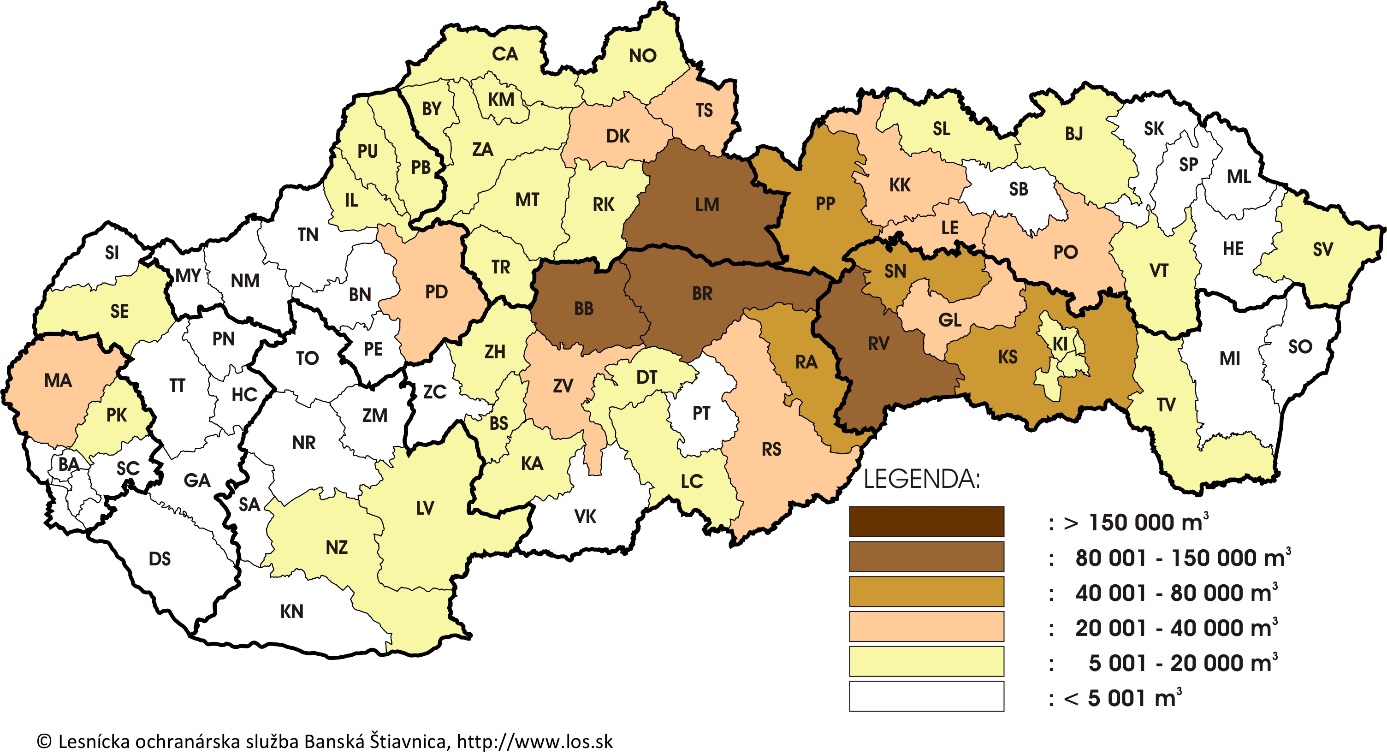 Obrázok 3.1-1   Poškodenie ihličnatých a listnatých drevín abiotickými činiteľmi v roku 2013Tabuľka 3.1-1   Abiotické škodlivé činiteleTabuľka 3.1-2   Abiotické škodlivé činitele podľa skupín drevínTabuľka 3.1-3   Abiotické škodlivé činitele na hlavných drevináchTabuľka 3.1-4   Objem vykonanej ťažby dreva poškodeného abiotickými činiteľmi v roku 2013 podľa krajovTabuľka 3.1-5   Objem vykonanej ťažby dreva poškodeného a biotickými činiteľmi v roku 2013 podľa okresovTabuľka 3.1-6   Náhodná ťažba podľa hlavných skupín škodlivých činiteľov3.2. Biotické škodlivé činitele a vykonané opatrenia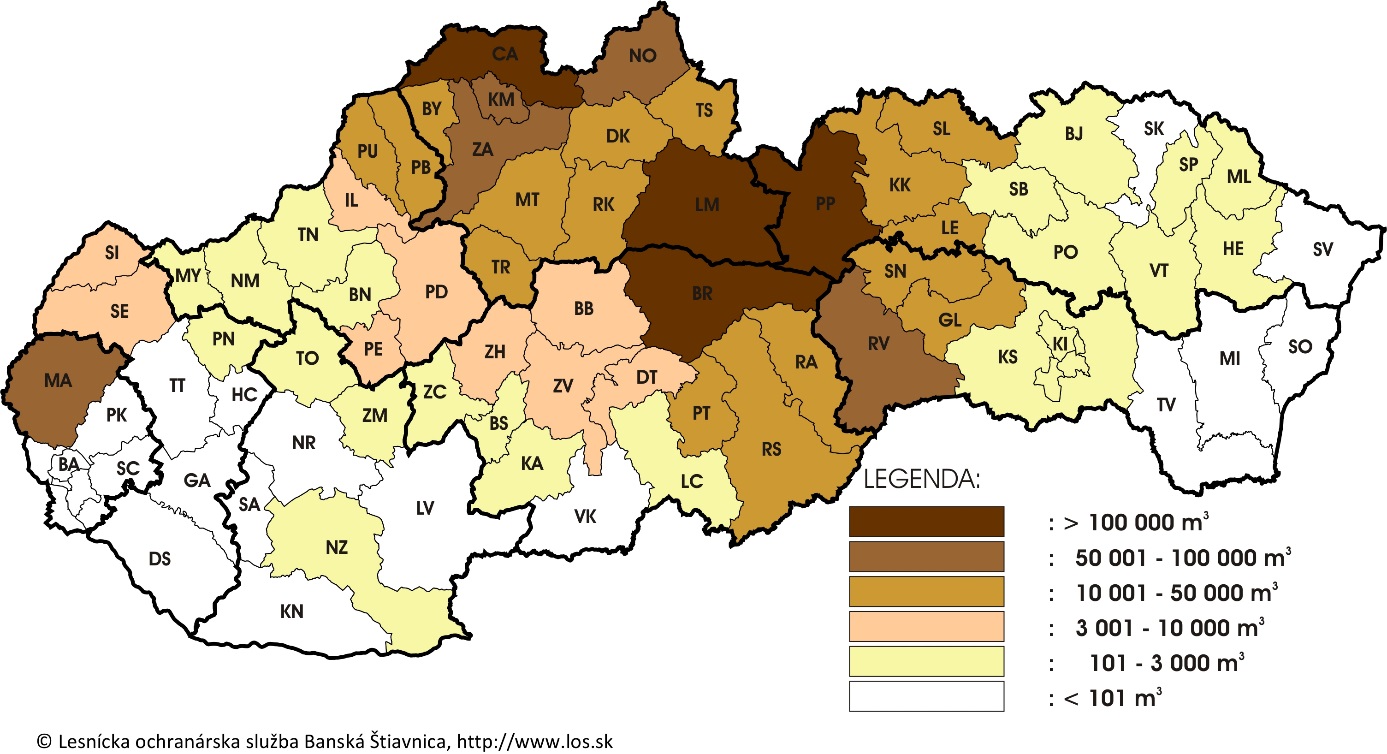 Obrázok 3.2-1  Poškodenie ihličnatých a listnatých drevín podkôrnym a drevokazným hmyzom  v roku 2013Tabuľka 3.2-1   Biotické škodlivé činitele podľa skupín drevínTabuľka 3.2-2   Podkôrny a drevokazný hmyzTabuľka 3.2-3   Podkôrny a drevokazný hmyz podľa skupín drevínTabuľka 3.2-4   Podkôrny a drevokazný hmyz na hlavných drevináchTabuľka 3.2-5   Objem vykonanej náhodnej ťažby dreva poškodeného podkôrnym  a drevokazným hmyzom v roku 2013 podľa krajovTabuľka 3.2-6   Objem vykonanej náhodnej ťažby dreva poškodeného podkôrnym a drevokazným hmyzom                          v roku 2013 podľa okresovTabuľka 3.2-7   Fytopatogénne organizmy Tabuľka 3.2-8   Fytopatogénne organizmy podľa skupín drevínTabuľka 3.2-9   Objem vykonanej náhodnej ťažby dreva poškodeného hubovými patogénmi v roku 2013 podľa                          krajovTabuľka 3.2-10  Objem vykonanej náhodnej ťažby dreva poškodeného hubovými patogénmi v roku 2013 podľa                           okresov3.3. Antropogénne škodlivé činitele a vykonané opatrenia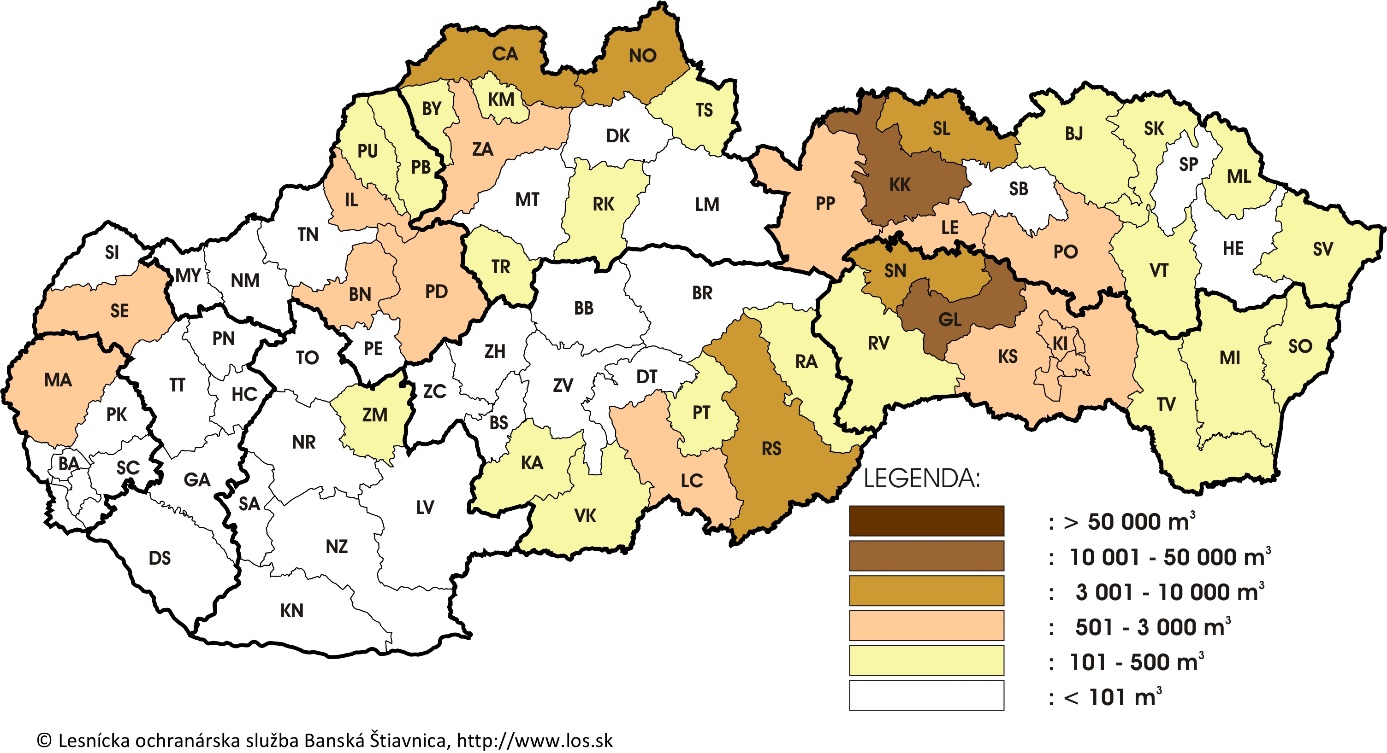 Obrázok 3.3-1   Poškodenie ihličnatých a listnatých drevín antropogénnymi činiteľmi  v roku 2013Tabuľka 3.3-1   Antropogénne škodlivé činitele Tabuľka 3.3-2   Antropogénne škodlivé činitele podľa skupín drevínTabuľka 3.3-3   Objem vykonanej náhodnej ťažby dreva poškodeného antropogénnymi činiteľmi v roku 2013                          podľa krajovTabuľka 3.3-4   Objem vykonanej náhodnej ťažby dreva poškodeného antropogénnymi činiteľmi v roku 2013                          podľa okresov3.4. Zdravotný stav lesovObrázok  3.4-1   Zastúpenie skupín drevín v jednotlivých stupňoch defoliácie  Prameň: Pavlenda, P., Pajtík, J., Priwitzer, T. et al. (2014): Monitoring lesov Slovenska.         Správa za ČMS Lesy za rok 2013. Zvolen, NLC-LVÚ Zvolen, 138 s.                            Vypracoval: NLC – LVÚ ZvolenTabuľka 3.4-1   Klasifikácia defoliácie Prameň: Pavlenda, P., Pajtík, J., Priwitzer, T. et al. (2014): Monitoring lesov Slovenska. Správa za ČMS Lesy za rok 2013. Zvolen, NLC-LVÚ Zvolen, 138 s.Vypracoval: NLC – LVÚ ZvolenTabuľka 3.4-2   Poškodenie drevín v stupňoch defoliácie v roku 2013 Prameň: Pavlenda, P., Pajtík, J., Priwitzer, T. et al. (2014): Monitoring lesov Slovenska. Správa za ČMS Lesy za rok 2013. Zvolen, NLC-LVÚ Zvolen, 138 s.Vypracoval: NLC – LVÚ Zvolen3.5. Vyhodnotenie opatrení na zabránenie zhoršovania zdravotného stavu lesných porastov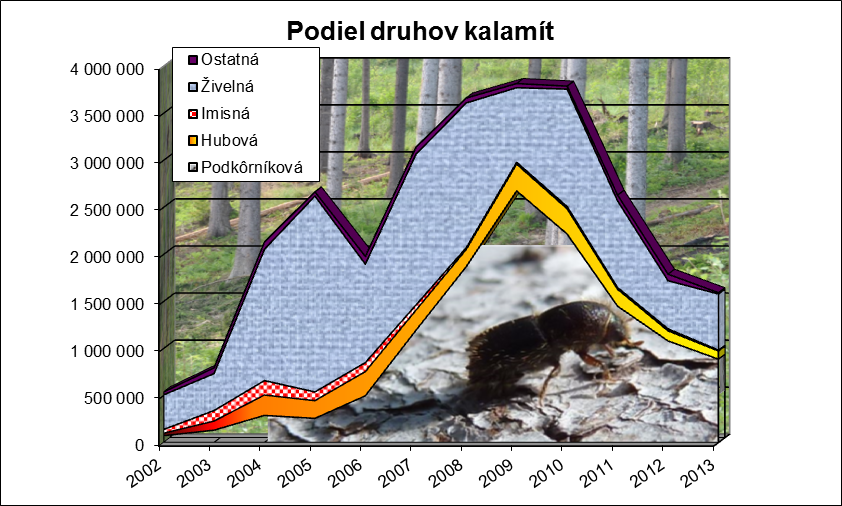 Graf 3.5-1   Podiel druhov kalamít v š. p. Lesy SR v období rokov 2002 - 2013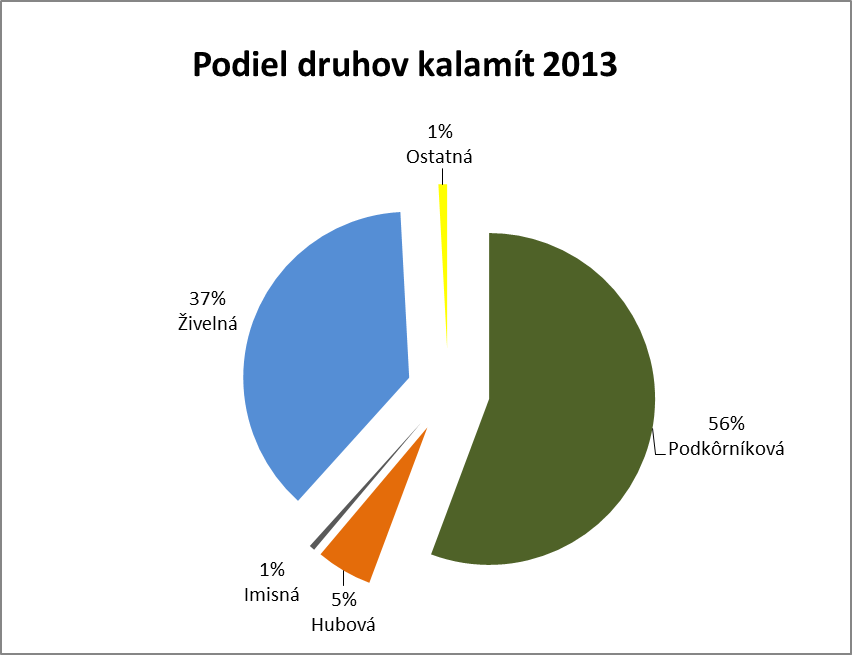 Graf 3.5-2  Podiel druhov kalamít v š. p. Lesy SR v roku 2013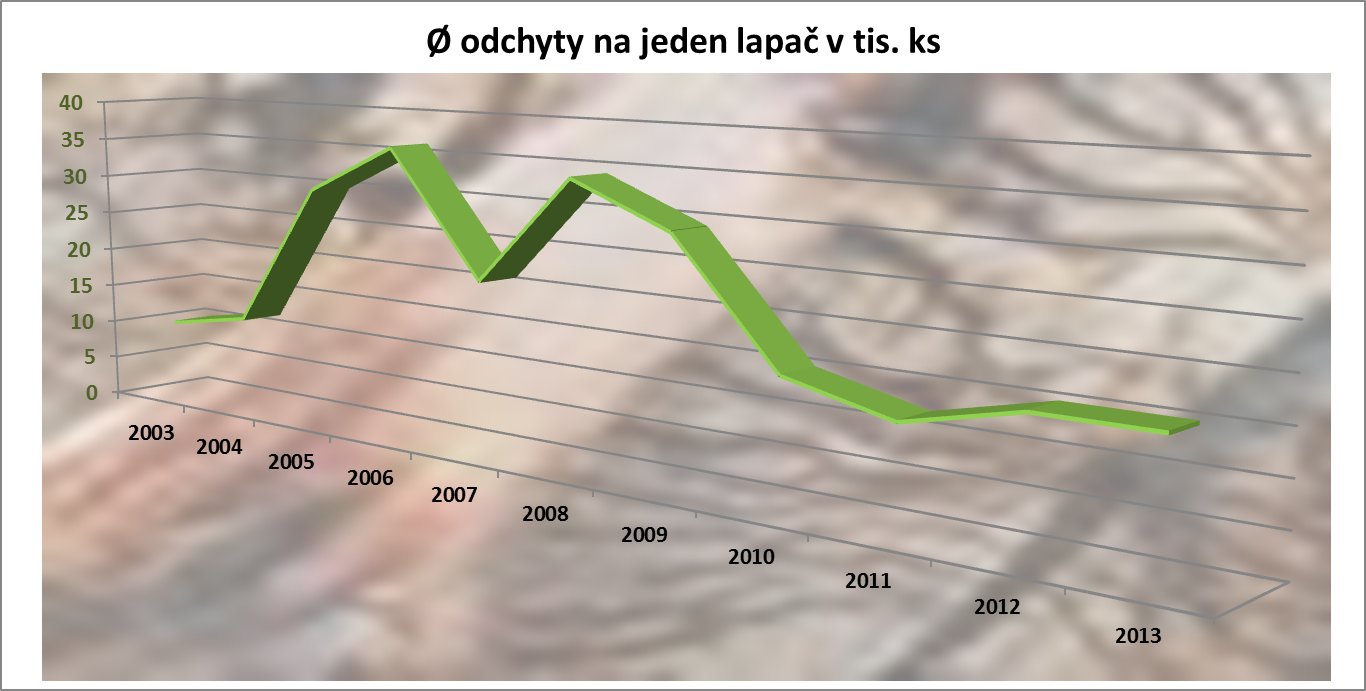 Graf. 3.5-3   Priemerný odchyt podkôrnikov  na jeden lapač v rokoch 2003 - 2013Tabuľka 3.5-1   Náklady na ochranu lesa v š.p. Lesy SR3.6. Informácia o obnove území postihnutých živelnou pohromou 19. novembra 2004Tabuľka 3.6-1   Umelá obnova podľa drevín a rokov vykonania Tabuľka 3.6-2   Prirodzená obnova podľa drevín  a rokov vykonania Tabuľka 3.6-3   Prehľad celkovej obnovy Tabuľka 3.6-4   Vývoj zastúpenia drevín na LHC Vysoké Tatry v období rokov 1931 – 2013Tabuľka 3.6-5 Lesnícke činnosti pri obnove území TANAPu postihnutých živelnou pohromou 19.11.20043.7. Ochrana pred požiarmiTabuľka 3.7-1  Lesné požiare v roku 2013 podľa okresovTabuľka 3.7-2  Okresy najviac postihnuté lesnými požiarmi v roku 2013Tabuľka 3.7-3  Požiarovosť v lesných porastoch podľa príčin vzniku v roku 2013Tabuľka 3.7-4	 Najčastejšie príčiny požiarov podľa ich počtu, poškodenej plochy a spôsobenej škodyTabuľka 3.7-5   Požiarovosť v lesných porastoch podľa mesiacov v roku 2013Tabuľka 3.7-6   Priestor horenia lesných požiarov v roku 2013Tabuľka 3.7-7   Počet požiarov lesných porastov, výška škôd a počet usmrtených a zranených osôb v obdobírokov 1999 - 2013 na území SlovenskaHospodárenie v lesoch4.1.  Kategórie lesov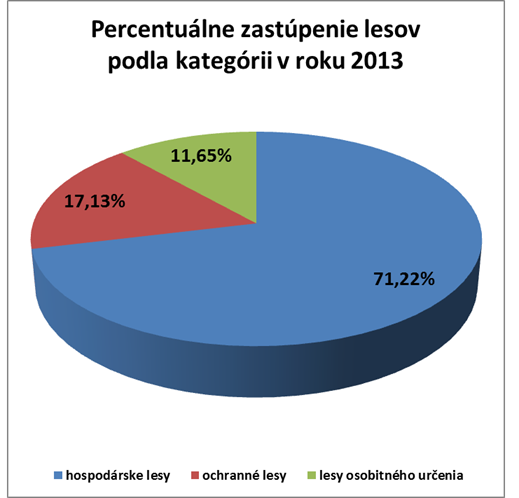 Prameň: NLC-ÚLZI Zvolen Súhrnné informácie o stave lesov SR, 2014Graf 4.1-1                                                                             
 Prameň: NLC-ÚLZI Zvolen Súhrnné informácie o stave lesov SR, 2014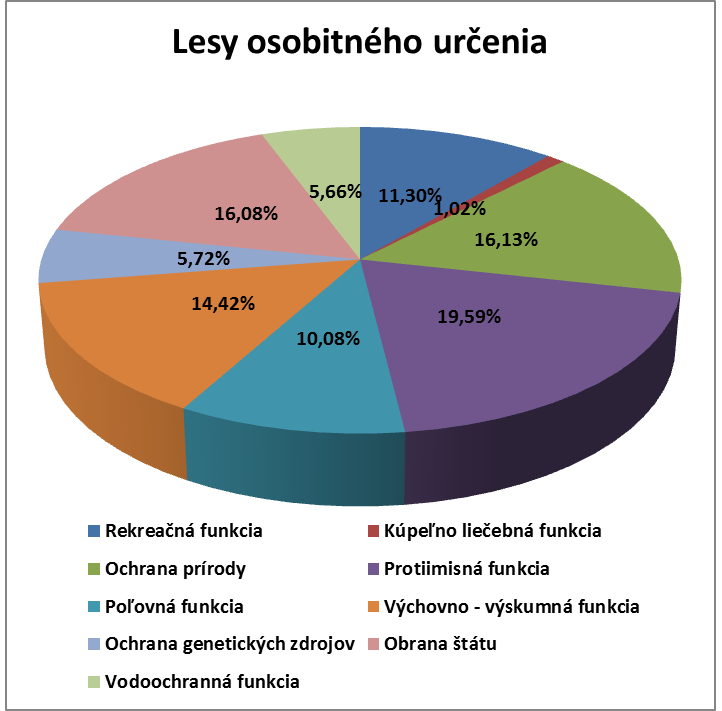 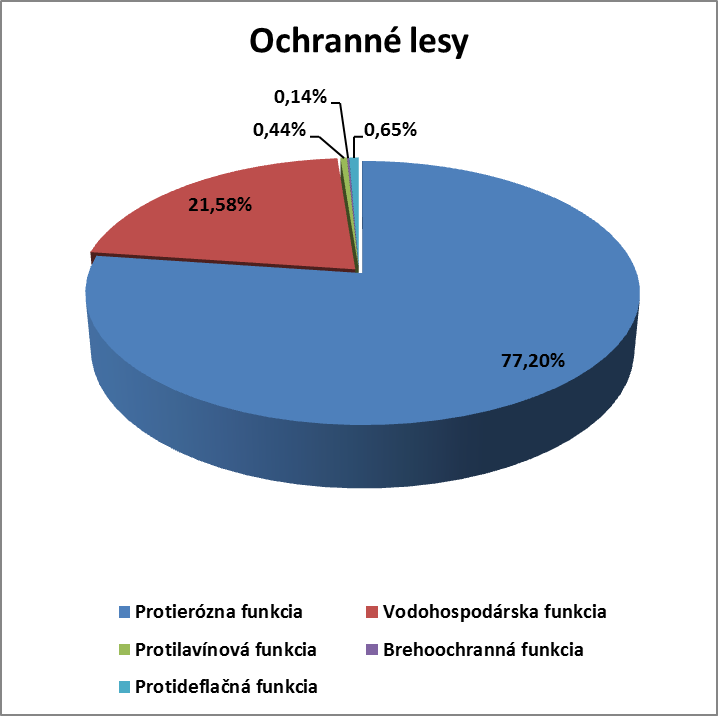 Graf 4.1-2 Percentuálny podiel funkčného typu lesov vypočítaný z výmery jednotlivýchkategórii lesovTabuľka 4.1-1 Zastúpenie lesov na Slovensku podľa kategórii lesa v roku 2013Prameň: NLC-ÚLZI Zvolen Súhrnné informácie o stave lesov SR, 2014Vypracoval: NLC-LVÚ ZvolenTabuľka 4.1-2 Prehľad lesov podľa funkcie v jednotlivých kategóriáchPrameň: NLC-ÚLZI Zvolen Súhrnné informácie o stave lesov SR, 2014Vypracoval: NLC-LVÚ ZvolenPoznámka: *percentuálny podiel funkčného typu vypočítaný z celkovej výmery lesov4.2. Genofond a reprodukčný materiál lesných drevínTabuľka 4.2-1 Počet a výmera uznaných zdrojov LRM k 31.12.2013Prameň NLC-LVÚ Zvolen, 2014Tabuľka 4.2-2 Množstvo zozbieraného semena a semennej suroviny v roku 2013                          Prameň NLC-LVÚ Zvolen, 2014Tabuľka 4.2-3  Zásoby osiva lesných drevín k 30.06.2013Prameň: Lesy SR, š. p. Banská Bystrica, OZ Semenoles Liptovský Hrádok, 2014Vypracoval: NLC-LVÚ ZvolenVysvetlivky: SM – smrek obyčajný, SC – smrekovec opadavý, BO – borovica lesná, JD – jedľa biela,                   BK – buk  lesný, DB – dub letný+zimnýTabuľka 4.2-4 Zásoby osiva  v Banke semien lesných drevín k  31. 12. 2013 Prameň: NLC - LVÚ  Zvolen, 2014Tabuľka 4.2-5 Vývoj celkovej výmery škôlok, ich produkčnej plochy a produkcie sadeníc  k 31. 12. 2013 Prameň: NLC - LVÚ  Zvolen, 20144.3. Pestovanie lesov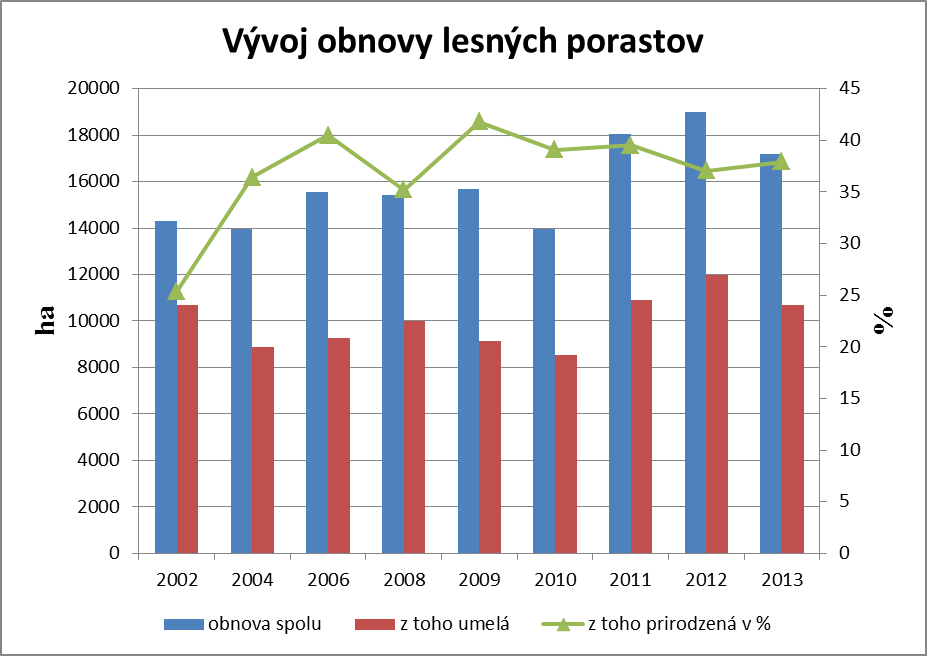  Prameň: NLC-ÚLZI; Súhrnné informácie o stave lesov SR, 2013 Graf  4.3-1Tabuľka 4.3-1 Obnova lesa v roku 2013Prameň: NLC-ÚLZI; Súhrnné informácie o stave lesov SR, 2014Vypracoval: NLC – LVÚ ZvolenTabuľka 4.3-2 Rozsah starostlivosti o mladé lesné porasty   Prameň: NLC-ÚLZI; Súhrnné informácie o stave lesov SR, 2014  Vypracoval: NLC – LVÚ ZvolenTabuľka 4.3-3 Prečistky v roku 2013Prameň: NLC-ÚLZI; Súhrnné informácie o stave lesov SR, 2014Vypracoval: NLC – LVÚ ZvolenTabuľka 4.3-4 výchovná ťažba v roku 2013Prameň: NLC-ÚLZI; Súhrnné informácie o stave lesov SR, 2014Vypracoval: NLC – LVÚ Zvolen4.4. Ťažbová činnosťTabuľka 4.4-1 Porovnanie výšky celkovej ťažby s predchádzajúcim rokom a plánomPrameň: NLC-ÚLZI; Súhrnné informácie o stave lesov SR, 2013 a 2014Vypracoval: NLC – LVÚ Zvolen1) Uvádza sa plánovaná ťažba dreva ako súčet ťažby dreva v platných PSL podľa stavu na začiatku ich platnosti; údaje nie sú aktualizované o vykonanú ťažbu dreva a bilancovaný etát ťažby dreva.2) Objem skutočnej ťažby dreva sa skladá z objemu vykonaných obnovných úmyselných ťažieb, objemu mimoriadnych ťažieb, objemu úmyselných výchovných ťažieb a objemu vykonaných náhodných ťažieb.Tabuľka 4.4-2 Podiel výšky náhodných ťažieb z celkovej ťažbyPrameň: NLC-ÚLZI; Súhrnné informácie o stave lesov SR, 2014Vypracoval: NLC – LVÚ ZvolenTabuľka 4.4-3 Podiel ťažby v štátnych organ. a neštátnom sektore v členení na podiel listnatej a ihličnatej hmotyTabuľka 4.4-4 Prehľad vývoja ťažby v členení na plánovanú ťažbu, skutočnú ťažbu, podiel náhodnej ťažby z celkovej ťažby a podiel prekročenia únosnej ťažbyPrameň: NLC-ÚLZI; Súhrnné informácie o stave lesov SR, 1991-2014Vypracoval: NLC – LVÚ Zvolen1) Uvádza sa plánovaná ťažba dreva ako súčet ťažby dreva v platných PSL podľa stavu na začiatku ich platnosti; údaje nie sú aktualizované o vykonanú ťažbu dreva a bilancovaný etát ťažby dreva.Tabuľka 4.4-5 Sprístupňovanie lesov dopravnou sieťouPrameň: Štatistický výkaz MP SR: Les (MP SR) 5-01; Osobitné zisťovanie NLCVypracoval: NLC-LVÚ ZvolenVysvetlivky: 1L – odvozná lesná cesta vybavená vozovkou, umožňujúca celoročné využitie; 2L – odvozná lesná cesta bez vozovky s pomiestnym spevnením kamenivom, umožňujúca sezónne využitie; 3L – zemná lesná cesta budovaná v parametroch odvoznej lesnej cesty, umožňujúca v priaznivých geologických a klimatických podmienkach aj odvoz dreva; PSL – program starostlivosti o lesy, TPC – trvalá približovacia cesta zemná s maximálnym pozdĺžnym sklonom do 20 %4.5 Certifikácia trvalo udržateľného lesného hospodárstvaTabuľka 4.5-1 Vývoj výmery certifikovaných lesov podľa regiónovTabuľka 4.5-2 Výmery a podiel certifikovaných lesov podľa vlastníctvaTabuľka 4.5-3 Počet certifikovaných subjektov podľa jednotlivých certifikovaných schémPrameň: PEFC Slovensko; http://www.fscslovakia.sk/Tabuľka 4.5-4 Výmera certifikovaných lesov podľa jednotlivých certifikačných schémPrameň: PEFC Slovensko; http://www.fscslovakia.sk/5. Obchod s drevom5.1 Dodávky drevaTabuľka č. 5.1-1 Štruktúra dodávok surového dreva podľa jednotlivých sortimentovPrameň: Štvrťročný výkaz o dodávkach dreva v lesníctve Les D (MP SR) 2-04Vypracoval: NLC – LVÚ ZvolenPoznámky:	Dodávky na vývoz zahrňujú len drevnú hmotu priamo exportovanú vlastníkmi (užívateľmi) lesov..Tabuľka č. 5.1-2 Dodávky surového dreva v členení na štátny a neštátny sektorPrameň: Štvrťročný výkaz o dodávkach dreva v lesníctve Les D (MP SR) 2-04Vypracoval: NLC – LVÚ ZvolenPoznámky:	Dodávky na vývoz zahrňujú len drevnú hmotu priamo exportovanú vlastníkmi (užívateľmi) lesov.Dodávky dreva sú vyššie oproti ťažbe dreva, nakoľko LHE je viazaná na JPRL vedené v KN ako lesné pozemky. Naproti tomu dodávky dreva zahŕňajú aj ťažbu dreva na bielych plochách, ktoré majú charakter lesa, ale nie sú podľa KN lesnými pozemkami. Na týchto plochách sa ťaží drevo podľa Zákona o ochrane prírody a krajiny č. 543/202 § 47.Tabuľka č. 5.1-3 Celkový vývoz sortimentov surového dreva do zahraničiaPrameň: Colná štatistika SR,Vypracoval: NLC – LVÚ ZvolenPoznámka: Export sortimentov surového dreva nezahŕňa tropické ihličnaté drevinyTabuľka č. 5.1-4 Celkový dovoz sortimentov surového dreva zo zahraničiaPrameň: Colná štatistika SRVypracoval: NLC – LVÚ ZvolenPoznámka: Import sortimentov surového dreva nezahŕňa tropické ihličnaté dreviny5.2 Ceny dreva v tuzemsku a zahraničíTabuľka č. 5.2-1 Priemerné ceny dreva v lesnom hospodárstve SR v rokoch 2012-2013 v EUR/m3Prameň: Štátne štatistické zisťovanie Les (MP SR) 2-04Vypracoval: NLC – LVÚ Zvolen6. Ekonomika LH6.1. Tržby a výnosy v LH 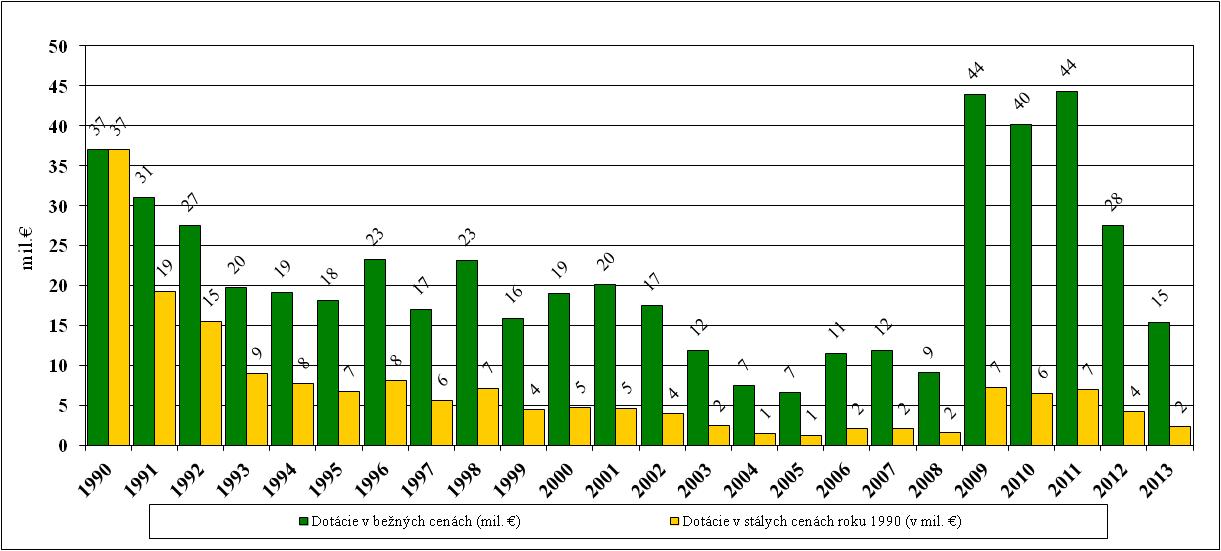 Graf 6.1-1 Vývoj verejných zdrojov v LH v bežných a stálych cenách od roku 1990  Tabuľka 6.1-1 Tržby a výnosy v LH SR v bežných cenách (mil. EUR)Prameň: Rezortný štatistický výkaz Les 5-01, Výkaz ziskov a strát Uč POD 2-01Vypracoval: NLC – LVÚ ZvolenTabuľka 6.1-2 Tržby za drevo v LH SR v bežných cenách (mil. EUR)Prameň: Rezortný štatistický výkaz Les 5-01Vypracoval: NLC – LVÚ ZvolenTabuľka 6.1-3 Ostatné tržby a výnosy v LH SR v bežných cenách (mil. EUR)Prameň: Rezortný štatistický výkaz Les 5-01Vypracoval: NLC – LVÚ ZvolenTabuľka 6.1-4 Prehľad o čerpaní verejných zdrojov v LH poskytnutých v roku 2013 v tis. EURPrameň: SLHaSD MPRV SR, PPA MPRV SR, Osobitné zisťovanie vykonané v štátnych organizáciách LH SRVypracoval: NLC – LVÚ ZvolenTabuľka 6.1-5 Použitie verejných zdrojov v LH v roku 2013 v tis. EURPrameň: SLHaSD MPRV SR, PPA MPRV SR, Osobitné zisťovanie vykonané v štátnych organizáciách LH SRVypracoval: NLC – LVÚ Zvolen6.2 Náklady lesného hospodárstva Tabuľka 6.2-1 Vývoj druhového členenia nákladov LH (mil. EUR)Prameň: Rezortný štatistický výkaz Les 5-01, Výkaz ziskov a strát Uč POD 2-01Vypracoval: NLC – LVÚ ZvolenTabuľka 6.2-2 Vzdelanostná a rodová štruktúra zamestnancov LH v tis. osôbPrameň: ŠÚ SRVypracoval: NLC – LVÚ ZvolenTabuľka 6.2-3 Štruktúra zamestnancov v roku 2013 podľa odvetví v tis. osôbPrameň: ŠÚ SRVypracoval: NLC – LVÚ ZvolenTabuľka 6.2-4 Kalkulačné členenie nákladov a vybrané ukazovatele v LHPrameň: PIL 2013, Výkaz L-144, Rezortný štatistický výkaz Les 5-01Vypracoval: NLC – LVÚ Zvolen6.3 Hospodársky výsledokTabuľka 6.3-1 Hospodársky výsledok LH SRPrameň: Rezortný štatistický výkaz Les 5-01, Výkaz ziskov a strát Uč POD 2-01Poznámka: 	1/ Údaje za príspevkové organizácie sú za Národné lesnícke centrum ZvolenVypracoval: NLC-LVÚ ZvolenTabuľka 6.3-2 Hospodársky výsledok LH SR prepočítaný na mernú jednotku (EUR)Prameň: NLC Zvolen, Rezortný štatistický výkaz Les 5-01Vypracoval: NLC – LVÚ ZvolenTabuľka 6.3-3 Objem investícií v rokoch 2012 a 2013 (tis. EUR)Prameň: Štatistický výkaz Les 5-01Vypracoval: NLC-LVÚ ZvolenTabuľka 6.3-4 Prehľad štruktúry aktív a zdrojov krytia v roku 2013 v EURPrameň: Súvaha Uč Pod 1-01Poznámka: 1/Údaje za lesné podniky v pôsobnosti MPRV SR sú za Lesy SR, š.p., ŠL TANAPu a LPM Ulič,š.p.2/Údaje za lesné podniky mimo pôsobnosti MPRV SR sú za VLM, š.p. Pliešovce a za VšLP   Zvolen3/Údaje za príspevkové organizácie sú za NLCVypracoval: NLC – LVÚ ZvolenTabuľka 6.3-5 Bankové úvery v LH SR (mil. EUR)Prameň: Rezortný štatistický výkaz Les 5-01, Osobitný zisťovací dotazníkVypracoval: NLC – LVÚ Zvolen6.4. Ekonomické nástrojeTabuľka 6.4-1Prehľad daní LH SR do rozpočtov štátu a obcí (mil. EUR)Prameň: Rezortný štatistický výkaz Les 5-01, Osobitný zisťovací dotazníkPoznámka: 1/ za neštátne lesné podniky vypočítané na základe vyplatených miezd a hrubého ziskuVysvetlivky: ŠL – štátne lesné podniky, NL – neštátne lesné podnikyVypracoval: NLC – LVÚ ZvolenTabuľka 6.4-2 Odvody za vyňatie lesných pozemkov (mil. EUR)Prameň: MPRV SRVypracoval: NLC – LVÚ ZvolenTabuľka 6.4-3 Prijaté pokuty a sankcie (tis. EUR)Prameň: MPRV SRVypracoval: NLC – LVÚ Zvolen6.5. Súhrnný lesnícky ekonomický účetTabuľka 6.5-1 Výsledné ukazovatele súhrnného lesníckeho ekonomického účtu SR za rok 2013Prameň: Súhrnné informácie o stave lesov SR (SLHP), PIL 2013, Súvaha Uč POD 3-02, Výsledovka POD 2Tabuľka 6.5-2: Vývoj ukazovateľov súhrnného lesníckeho účtu SR v bežných cenách (účty bežných transakcií)Prameň: Súhrnné informácie o stave lesov SR (SLHP), PIL 2013, Súvaha Uč POD 3-02, Výsledovka POD 2-01Poznámka: Na prepočet bol použitý konverzný kurz 30.126 Sk/EUR   7. Organizačné a inštitucionálne usporiadanie lesníctva SR7.1. Štátna správa lesného hospodárstvaTabuľka č. 7.1.-1 Štátna správa lesného hospodárstva a poľovníctvaZdroj: Rozborové štandardy KLÚ a OLÚ o výkone ŠS LH a poľovníctva za rok 2013Spracoval: MPRV SRTabuľka 7.2-1 Štruktúra vlastníctva lesov v rokoch 2002 – 2013Zdroj: NLC-ÚLZI Zvolen, Súhrnné informácie o stave lesov SR,2003- 2014Vypracoval: NLC-LVÚ ZvolenTabuľka 7.2-2 Základné údaje o lesoch obhospodarovaných štátnymi organizáciami LH Zdroj: NLC-ÚLZI Zvolen, Súhrnné informácie o stave lesov SR, 2014Vypracoval: NLC-LVÚ ZvolenTabuľka 7.2-3 Základné údaje o lesoch v obhospodarovaní subjektov neštátneho sektoraZdroj: NLC-ÚLZI Zvolen, Súhrnné informácie o stave lesov SR, 2014Vypracoval: NLC-LVÚ Zvolen9. Spracovanie dreva9.1. Drevospracujúci priemysel, základné údaje drevospracujúceho priemysluTabuľka 9.1-1 Spracovanie dreva v odvetviach drevospracujúceho priemysluPrameň: Ministerstvo hospodárstva SR, 2008-2014Vysvetlivka: Údaje za roky sú bez spotreby palivového drevaTabuľka 9.1-2 Vybrané ekonomické ukazovatele drevospracujúceho priemysluPrameň: Ministerstvo hospodárstva SR, 2006-2011, ŠÚ SR , 2012 -2014Vysvetlivky:  DP - drevársky priemysel, CPP - celulózovo-papierenský priemysel, NPr – nábytkársky priemysel			   DSP – drevospracujúci priemysel	9.2  Využitie dreva na energetické účelyTabuľka 9.2-1 Prehľad vývoja množstva dendromasy na energetické využitiePrameň: NLC – LVÚ ZvolenVypracoval: NLC-LVÚ Zvolen10. Odvetvia a činnosti súvisiace s lesmi a ich funkciami10.1. Ochrana prírodyTabuľka 10.1-1 Výmera porastovej pôdy podľa kategórií chránených územíZdroj: MŽP SR1 výmera po odrátaní MCHÚ2 zatiaľ je zónované CHKO Horná Orava3 zatiaľ je zónovaný NP PIENAP     Výmery nezahŕňajú š. p. Vojenské lesy a majetky – cca 24 500 ha v CHÚ a 4 750 ha  v ÚEV.Tabuľka 10.1-2 Prehľad prekryvu národnej sústavy chránených území a sústavy Natura 2000 (k 31.12.2013)* Spresnením mapových podkladov bola súhrnná výmera chránených vtáčích území (CHVÚ) zmenená z pôvodne udávaných  na  a táto bola vyhlásením CHVÚ Levočské vrchy spresnená na hodnotu v tabuľke.** výmery nezahŕňajú vojenské lesy (výmera vojenských lesov v CHVÚ je cca , v ÚEV cca , ktoré sa s národnou sieťou prekrývajú len okrajovo)Tabuľka 10. 1-3 Prehľad náhrad  za obmedzenie bežného obhospodarovania vyplatených v r. 2003-2013 (podľa podkladov MŽP SR a Ministerstva vnútra SR) 10.2. Starostlivosť o drobné vodné tokyTabuľka 10.2-1   Starostlivosť o drobné vodné tokyTabuľka 10.2-2  Náklady na správu drobných vodných tokovTabuľka 10.2-3  Náklady na práce súvisiace s lesníckotechnickými melioráciami a zahrádzaním  bystrín10.3  Poľovníctvo  Tabuľka 10.3-1 Sumárne údaje za revíry SR Prameň: Poľovnícka štatistická ročenka Slovenskej republiky 2013Vypracoval: NLC – LVÚ ZvolenTabuľka 10.3-2 Početnosť raticovej a malej zveri na SlovenskuPrameň: Poľovnícka štatistická ročenka Slovenskej republiky 2013Vypracoval: NLC – LVÚ ZvolenTabuľka 10.3-3  Vzácne druhy zveri na SlovenskuPrameň: Poľovnícka štatistická ročenka Slovenskej republiky 2013Vypracoval: NLC – LVÚ ZvolenTabuľka 10.3-4  Škody spôsobené raticovou zverouPrameň: Poľovnícka štatistická ročenka Slovenskej republiky 2013Vypracoval: NLC – LVÚ ZvolenTabuľka 10.3-5  Škody spôsobené vzácnymi druhmi zveriPrameň: Poľovnícka štatistická ročenka Slovenskej republiky  2013Vypracoval: NLC – LVÚ Zvolen1. Úvod ...........................................................................................................................32.Stav a vývoj lesov .....................................................................................................4   2.1 Výmera lesov ....................................................................................................4   2.2 Štruktúra lesov ..................................................................................................4   2.3 Zásoba dreva a uhlíka v lesoch .........................................................................43.Škodlivé činitele a zdravotný stav lesov .................................................................5   3.1 Abiotické škodlivé činitele a vykonané opatrenia ............................................5   3.2 Biotické škodlivé činitele a vykonané opatrenia ...............................................5   3.3 Antropogénne škodlivé činitele a vykonané opatrenia .....................................5   3.4 Zdravotný stav lesov .........................................................................................5   3.5 Vyhodnotenie opatrení na zabránenie zhoršovania zdravotného stavu          lesných porastov ................................................................................................6   3.6 Informácia o obnove území postihnutých živelnou pohromou 19.11.2004 ......7   3.7 Ochrana pred požiarmi.......................................................................................84.Hospodárenie v lesoch .............................................................................................8   4.1 Kategórie lesov .................................................................................................8   4.2 Genofond a reprodukčný materiál lesných drevín ............................................8   4.3 Pestovanie lesov ................................................................................................9   4.4 Ťažbová činnosť ................................................................................................10   4.5 Certifikácia trvalo udržateľného lesného hospodárstva ....................................105. Obchod s drevom ....................................................................................................11   5.1 Dodávky dreva ..................................................................................................11   5.2 Ceny dreva v tuzemsku a zahraničí ...................................................................126.Ekonomika lesného hospodárstva ..........................................................................12   6.1 Tržby a výnosy v lesnom hospodárstve ............................................................12   6.2 Náklady lesného hospodárstva ..........................................................................13   6.3 Hospodársky výsledok ......................................................................................13   6.4 Ekonomické nástroje .........................................................................................14   6.5 Súhrnný lesnícky ekonomický účet ..................................................................157.Organizačné a inštitucionálne usporiadanie lesníctva SR ...................................15   7.1 Štátna správa lesného hospodárstva ..................................................................15   7.2 Vlastníctvo a obhospodarovanie lesov ..............................................................16   7.3 Ostatné organizácie lesného hospodárstva ........................................................178.Medzinárodné aktivity v oblasti lesníctva .............................................................189.Spracovanie dreva ....................................................................................................19   9.1 Drevospracujúci priemysel, základné údaje drevospracujúceho priemyslu ....19   9.2 Využitie dreva na energetické účely .................................................................2210.Odvetvia a činnosti súvisiace s lesmi a ich funkciami ...........................................23   10.1 Ochrana prírody ..............................................................................................23   10.2 Starostlivosť o drobné vodné toky ..................................................................24   10.3 Poľovníctvo .....................................................................................................2411.Priebežné vyhodnotenie Koncepcie rozvoja pôdohospodárstva SR na roky 2013 – 2020  ...............................................................................................................    2512.Závery a odporúčania ..............................................................................................2713.Zoznam použitých skratiek .....................................................................................28DruhRokRokRokRokRokRokRokRokDruh20062007200820092010201120122013DruhVýmera (ha)Výmera (ha)Výmera (ha)Výmera (ha)Výmera (ha)Výmera (ha)Výmera (ha)Výmera (ha)LP2 007 0062 006 6012 007 4412 009 2642 010 8172 011 4672 012 4142 013 419PP1 932 0491 932 9421 933 5911 937 6851 938 9041 940 1081 940 3001 941 521PB74 95773 65973 85071 57971 91371 35972 11471 898RokDrevinyDrevinyDrevinyDrevinyDrevinyDrevinyDrevinyDrevinyDrevinyDrevinyDrevinyRokSMBOJDSCKS∑ ihl.BKDBHBCR∑ list.Rok%%%%%%%%%%%201324,16,94,02,51,138,632,710,65,82,561,4201224,96,94,02,41,139,332,210,65,92,560,7201125,16,94,02,41,139,532,010,75,82,560,5201025,37,04,02,41,139,831,810,75,82,560,2200925,57,04,12,41,140,131,610,75,82,559,9200825,77,14,02,41,140,331,410,85,82,559,7200725,97,14,02,41,140,531,210,95,82,559,5200626,17,24,02,41,140,831,210,95,72,559,2200526,37,24,12,31,141,031,010,95,72,559,0Vekový stupeňVekový stupeňVekový stupeňVekový stupeňVekový stupeňVekový stupeňVekový stupeňVekový stupeňholina1234567Skutočná veková štruktúra lesovha8 304187 031124 092136 345155 920134 865118 557152 276Skutočná veková štruktúra lesov%0,49,66,47,08,06,96,17,8Normálna (optimálna) veková štruktúra lesov%0,88,38,38,38,38,38,38,3Vekový stupeňVekový stupeňVekový stupeňVekový stupeňVekový stupeňVekový stupeňVekový stupeňVekový stupeň89101112131415+Skutočná veková štruktúra lesovha187 539174 668156 888142 35299 17755 02633 17875 303Skutočná veková štruktúra lesov%9,89,18,17,35,12,81,73,9Normálna (optimálna) veková štruktúra lesov%8,38,28,06,85,23,11,30,2Kategória lesovVýmera PPJednoetážové porastyJednoetážové porastyDvojetážové porastyDvojetážové porastyTroj- a viacetážové porastyTroj- a viacetážové porastyKategória lesovhaha%ha%ha%Hospodárske1 382 8041 075 92455,42268 37413,8238 5061,98Ochranné332 501237 94012,2682 5584,2512 0030,62Osobitného určenia226 216176 3299,0841 2162,128 6710,45Spolu1 941 5211 490 19377,76392 14820,1959 1803,05Zásoba dreva 2013(m3)spolu475 454 191100   %Zásoba dreva 2013(m3)ihličnatá204 167 59942,94  %Zásoba dreva 2013(m3)listnatá271 286 59257,06  %Zásoba1)Zásoba1)rokrokrokrokrokrokrokrokZásoba1)Zásoba1)20062007200820092010201120122013Celkom (mil. m3)spolu443,8445,9452,1456,4461,9466,1472,2475,5Celkom (mil. m3)ihličnatá209,8209,2211,2211,5212,2211,9213,3204,2Celkom (mil. m3)listnatá234,0236,7240,9244,9249,8254,1258,9271,3Na 1 ha (m3)priemer231232235237239241244246Na 1 ha (m3)ihličnatá268269272274276278281274Na 1 ha (m3)listnatá206207210212215217221229RokZásoba uhlíka v lesochZásoba uhlíka v lesochZásoba uhlíka v lesochZásoba uhlíka v lesochZásoba uhlíka v lesochZásoba uhlíka v lesochRokv živej biomasev živej biomasev živej biomasev mŕtvej  biomasev mŕtvej  biomasev pôdeRoknadzemnejpodzemnejpodzemnejmŕtve drevohumusv pôdeRokmil. tonmil. tonmil. tonmil. tonmil. tonmil. ton2013185,4185,440,1  16,9   23,5270,52012180,6180,639,016,522,4270,52011178,3178,338,516,322,4270,52010173,6173,637,615,322,4270,52005166,3166,336,115,320,4270,52000156,1156,133,714,519,5270,51990133,9133,928,812,516,7270,5Abiotický činiteľObjem poškodenej drevnej hmoty, m3Objem poškodenej drevnej hmoty, m3Objem poškodenej drevnej hmoty, m3Objem poškodenej drevnej hmoty, m3Abiotický činiteľpočiatočnýstav k 1.1.2013nárastza rok2013spracovanáv roku2013nespracovanák31.12.2013Vietor13 5591 129 8781 120 23323 204Sucho a úpal097 68397 61667Sneh1 81373 18272 0082 987Záplavy a podmáčanie04954914Iné abiotické25019 08118 993338Spolu15 6221 320 3191 309 34126 600DrevinyObjem poškodenej drevnej hmoty, m3Objem poškodenej drevnej hmoty, m3Objem poškodenej drevnej hmoty, m3Objem poškodenej drevnej hmoty, m3Drevinypočiatočnýstav k 1.1.2013nárastza rok2013spracovanáv roku2013nespracovanák31.12.2013Ihličnaté14 058924 191916 39021 859listnaté1 564396 128392 9514 741Spolu15 6221 320 3191 309 34126 600DrevinaObjem poškodenej drevnej hmoty, m3Objem poškodenej drevnej hmoty, m3Objem poškodenej drevnej hmoty, m3Objem poškodenej drevnej hmoty, m3Drevinapočiatočnýstav k 1.1.2013nárastza rok2013spracovanáv roku2013nespracovanák31.12.2013Smrek13 705664 531657 88820 348Jedľa8145 621144 795834Borovica32186 18085 914587Buk1 430260 664257 9164 178Dub zimný3561 50761 257285Spolu15 4991 218 5031 207 77026 232KrajNáhodná vykonaná ťažbaNáhodná vykonaná ťažbaNáhodná vykonaná ťažbaKrajIhličnatáListnatáSpoluKrajm3m3m3Banskobystrický280 191119 031399 222Bratislavský22 21122 37844 589Košický196 092112 200308 292Nitriansky2 89432 13635 030Prešovský147 74149 681197 422Trenčiansky35 37136 81972 190Trnavský11 3695 38416 753Žilinský220 52115 322235 843Spolu916 390392 9511 309 341Kraj, OkresNáhodná vykonaná ťažbaNáhodná vykonaná ťažbaNáhodná vykonaná ťažbaKraj, OkresIhličnatáListnatáSpoluKraj, Okresm3m3m3Banskobystrický280 191119 031399 222Banská Bystrica106 69724 163130 860Banská Štiavnica1 9183 4105 328Brezno97 47410 324107 798Detva12 0842 93315 017Krupina1 3557 6829 037Lučenec2 0277 0019 028Poltár4594 0924 551Revúca18 34823 69042 038Rimavská Sobota9 18613 60922 795Veľký Krtíš2371 7391 976Zvolen20 67015 58436 254Žarnovica2 2802 5374 817Žiar nad Hronom7 4562 2679 723Bratislavský22 21122 37844 589Bratislava III5412 2072 748Bratislava IV3986989Malacky21 17810 03431 212Pezinok4898 9749 463Senec0177177Košický196 092112 200308 292Gelnica31 7134 15135 864Košice I3 3886 98510 373Košice II0168168Košice-okolie20 82544 53065 355Michalovce122 0752 087Rožňava94 49445 646140 140Sobrance1161 7901 906Spišská Nová Ves45 3671 16646 533Trebišov1775 6895 866Nitriansky2 89432 13635 030Komárno04 5554 555Levice1 2089 64610 854Nitra01 3651 365Nové Zámky6411 19611 260Topoľčany4692 3032 772Zlaté Moravce1 1533 0714 224Prešovský147 74149 681197 422Bardejov3 2303 8537 083Humenné5332 9333 466Kežmarok20 2422 85523 097Levoča32 1511 11233 263Medzilaborce3943 3743 768Poprad61 73062762 357Prešov8 82616 51225 338Sabinov3 5628444 406Snina1 0924 7835 875Stará Ľubovňa14 4921 17815 670Stropkov502 0642 114Svidník8273 6274 454Vranov nad Topľou6125 9196 531Trenčiansky35 37136 81972 190Bánovce nad Bebravou1 1932 0473 240Ilava2 3003 7406 040Myjava2 2428933 135Nové Mesto nad Váhom1 6922 1963 888Partizánske1 1443 2434 387Považská Bystrica4 4203 1037 523Prievidza10 56711 75322 320Púchov10 8566 70317 559Trenčín9573 1414 098Trnavský11 3695 38416 753Dunajská Streda0105105Galanta05353Hlohovec14957971Piešťany215475Senica9 4432 35211 795Skalica1 8911 3033 194Trnava0560560Žilinský220 52115 322235 843Bytča5 3983 2168 614Čadca13 68399914 682Dolný Kubín21 6261 38723 013Kysucké Nové Mesto6 9289497 877Liptovský Mikuláš81 7251 23482 959Martin8 9512 89411 845Námestovo15 79312315 916Ružomberok7 8471 3799 226Turčianske Teplice15 15184815 999Tvrdošín28 01116028 171Žilina15 4082 13317 541Spolu916 390392 9511 309 341Skupina škodlivých činiteľovNáhodná vykonanáNáhodná vykonanáNáhodná vykonanáNáhodná nevykonanáNáhodná nevykonanáNáhodná nevykonanáNáhodná ponechanáNáhodná ponechanáNáhodná ponechanáSkupina škodlivých činiteľovihl.list.spoluihl.list.spoluihl.list.spoluAbiotické škodlivé činitele918 040392 8851 310 9255 5252 6818 20622564762732Antropogénne škodlivé činitele59 57011 11870 68814503030Biotické škodlivé činitele1 682 76022 6641 705 424101 90411101 915201871020197Spolu2 660 370426 6673 087 037107 4302 696110 1262244351622959DrevinyObjem poškodenej drevnej hmoty, m3Objem poškodenej drevnej hmoty, m3Objem poškodenej drevnej hmoty, m3Objem poškodenej drevnej hmoty, m3Drevinypočiatočnýstav k 1.1.2013nárastza rok2013spracovanáv roku2013nespracovanák31.12.2013Ihličnaté550 3131 804 5501 682 459672 404listnaté1924 57024 54940Spolu550 3321 829 1201 707 008672 444Podkôrny a drevokazný hmyzObjem poškodenej drevnej hmoty, m3Objem poškodenej drevnej hmoty, m3Objem poškodenej drevnej hmoty, m3Objem poškodenej drevnej hmoty, m3Podkôrny a drevokazný hmyzpočiatočnýstav k 1.1.2013nárastza rok2013spracovanáv roku2013nespracovanák31.12.2013Lykožrút smrekový12 2251 339 6001 217 992133 833Lykožrút lesklý022 75622 632124Podkôrnikové na borovici089 24489 23113Lykožrút smrekovcový05615610Lykožrúty na jedli02 5532 5530Podkôrnik dubový06996990Iný podkôrny hmyz537 773147 100146 751538 122Spolu549 9981 602 5131 480 419672 092DrevinyObjem poškodenej drevnej hmoty, m3Objem poškodenej drevnej hmoty, m3Objem poškodenej drevnej hmoty, m3Objem poškodenej drevnej hmoty, m3Drevinypočiatočnýstav k 1.1.2013nárastza rok2013spracovanáv roku2013nespracovanák31.12.2013Ihličnaté549 9791 596 7081 474 619672 068listnaté195 8055 80024Spolu549 9981 602 5131 480 419672 092DrevinaObjem poškodenej drevnej hmoty, m3Objem poškodenej drevnej hmoty, m3Objem poškodenej drevnej hmoty, m3Objem poškodenej drevnej hmoty, m3Drevinapočiatočnýstav k 1.1.2013nárastza rok2013spracovanáv roku2013nespracovanák31.12.2013Smrek548 4541 495 0871 373 047670 494Jedľa05 1625 1620Borovica1 46393 28893 2421 509Buk02 4672 4670Dub zimný121 5971 59217Spolu549 9291 597 6011 475 510672 020KrajNáhodná vykonaná ťažbaNáhodná vykonaná ťažbaNáhodná vykonaná ťažbaKrajIhličnatáListnatáSpoluKrajm3m3m3Banskobystrický226 6521 568228 220Bratislavský81 60722881 835Košický149 534885150 419Nitriansky2 7574173 174Prešovský276 910580277 490Trenčiansky52 15367252 825Trnavský8 5922498 841Žilinský676 4681 201677 669Spolu1 474 6735 8001 480 473Kraj, OkresNáhodná vykonaná ťažbaNáhodná vykonaná ťažbaNáhodná vykonaná ťažbaKraj, OkresIhličnatáListnatáSpoluKraj, Okresm3m3m3Banskobystrický226 6521 568228 220Banská Bystrica8 887438 930Banská Štiavnica52613539Brezno127 277314127 591Detva7 791117 802Krupina2 28602 286Lučenec1 2512641 515Poltár24 19934124 540Revúca19 01836019 378Rimavská Sobota24 1837224 255Veľký Krtíš10010Zvolen4 384274 411Žarnovica1 929441 973Žiar nad Hronom4 911794 990Bratislavský81 60722881 835Malacky81 60722881 835Košický149 534885150 419Gelnica29 054029 054Košice I1560156Košice II47229276Košice-okolie9403411 281Rožňava94 26929194 560Spišská Nová Ves25 0681025 078Trebišov01414Nitriansky2 7574173 174Levice26026Nové Zámky3830383Topoľčany1 7434002 143Zlaté Moravce60517622Prešovský276 910580277 490Bardejov8300830Humenné1040104Kežmarok24 097024 097Levoča20 69528220 977Medzilaborce4080408Poprad210 7112210 713Prešov84784931Sabinov2 1751832 358Snina70070Stará Ľubovňa15 580015 580Stropkov1350135Svidník80080Vranov nad Topľou1 178291 207Trenčiansky52 15367252 825Bánovce nad Bebravou1 138311 169Ilava5 297565 353Myjava1 88281 890Nové Mesto nad Váhom7790779Partizánske3 592543 646Považská Bystrica11 41016311 573Prievidza8 330798 409Púchov17 10123817 339Trenčín2 624432 667Trnavský8 5922498 841Piešťany6249255Senica4 61804 618Skalica3 96803 968Žilinský676 4681 201677 669Bytča33 64536634 011Čadca167 75648167 804Dolný Kubín15 5743715 611Kysucké Nové Mesto77 56621777 783Liptovský Mikuláš138 78566138 851Martin20 07214020 212Námestovo56 476456 480Ružomberok16 332916 341Turčianske Teplice24 82623925 065Tvrdošín38 956038 956Žilina86 4807586 555Spolu1 474 6735 8001 480 473Fytopatogénne organizmyObjem poškodenej drevnej hmoty, m3Objem poškodenej drevnej hmoty, m3Objem poškodenej drevnej hmoty, m3Objem poškodenej drevnej hmoty, m3Fytopatogénne organizmypočiatočnýstav k 1.1.2013nárastza rok2013spracovanáv roku2013nespracovaná k31.12.2013Hniloby2412 22512 22524Podpňovka301138 095138 095301Koreňovka vrstevnatá01 1231 1230Rakovina a nekróza kôry05 0044 99410Tracheomykózy01 6861 6860Sypavky01 0121 0120Škvrnitosť a hnednutie listov a ihlíc01212Iné huby955 66555 65717Spolu334214 822214 804352DrevinyObjem poškodenej drevnej hmoty, m3Objem poškodenej drevnej hmoty, m3Objem poškodenej drevnej hmoty, m3Objem poškodenej drevnej hmoty, m3Drevinypočiatočnýstav k 1.1.2013 nárastza rok2013spracovanáv roku2013nespracovanák31.12.2013Ihličnaté334199 274199 272336listnaté015 54815 53216Spolu334214 822214 804352KrajNáhodná vykonaná ťažbaNáhodná vykonaná ťažbaNáhodná vykonaná ťažbaKrajIhličnatáListnatáSpoluKraj(m3)(m3)(m3)Banskobystrický14 6372 16716 804Bratislavský58869927Košický6 8632 3139 176Nitriansky1661 6951 861Prešovský5 5154 51010 025Trenčiansky4 3523 1267 478Trnavský2860286Žilinský167 681566168 247Spolu199 55815 246214 804Kraj, OkresNáhodná vykonaná ťažbaNáhodná vykonaná ťažbaNáhodná vykonaná ťažbaKraj, OkresIhličnatáListnatáSpoluKraj, Okresm3m3m3Banskobystrický14 6372 16716 804Banská Štiavnica14567212Brezno383319702Detva742167909Krupina9 4161029 518Lučenec19160251Poltár296482778Revúca2 9556483 603Rimavská Sobota02323Veľký Krtíš0127127Zvolen6536101Žarnovica066Žiar nad Hronom444130574Bratislavský58869927Malacky5858116Pezinok0781781Senec03030Košický6 8632 3139 176Gelnica5 689835 772Košice-okolie691 7961 865Michalovce2228230Rožňava17517192Sobrance03030Spišská Nová Ves9283931Trebišov0156156Nitriansky1661 6951 861Komárno0132132Levice10127137Nitra0222222Nové Zámky01111Šaľa0139139Topoľčany57697754Zlaté Moravce99367466Prešovský5 5154 51010 025Bardejov6589151 573Humenné72351423Kežmarok881 5411 629Levoča6457652Poprad22159181Prešov411405816Sabinov665234899Snina33222255Stará Ľubovňa2 8513033 154Svidník68144212Vranov nad Topľou2229231Trenčiansky4 3523 1267 478Bánovce nad Bebravou45862Ilava1 1153201 435Myjava1 2736861 959Nové Mesto nad Váhom01212Partizánske1 1363641 500Považská Bystrica184374558Prievidza5509551 505Púchov6995164Trenčín21262283Trnavský2860286Dunajská Streda1070107Galanta101Hlohovec303Senica10010Skalica1070107Trnava58058Žilinský167 681566168 247Čadca109 272116109 388Dolný Kubín1 079111 090Kysucké Nové Mesto3 980254 005Liptovský Mikuláš23821259Námestovo22 3308822 418Ružomberok929101Turčianske Teplice2603263Tvrdošín28 2512328 274Žilina2 1792702 449Spolu199 55815 246214 804Antropogénne činiteleObjem poškodenej drevnej hmoty, m3Objem poškodenej drevnej hmoty, m3Objem poškodenej drevnej hmoty, m3Objem poškodenej drevnej hmoty, m3Antropogénne činitelepočiatočnýstav k 1.1.2013nárastza rok2013spracovanáv roku2013nespracovanák31.12.2013Imisie1749 43249 43217Odcudzenie dreva014 73714 7289Požiare03 3953 3950Iné antropogénne03 1483 12226Pastva hosp. zvierat011110Spolu1770 72370 68852DrevinyObjem poškodenej drevnej hmoty, m3Objem poškodenej drevnej hmoty, m3Objem poškodenej drevnej hmoty, m3Objem poškodenej drevnej hmoty, m3Drevinypočiatočnýstav k 1.1.2013nárastza rok2013spracovanáv roku2013nespracovanák31.12.2013Ihličnaté1759 56959 56917listnaté011 15411 11935Spolu1770 72370 68852Kraj, OkresNáhodná vykonaná ťažbaNáhodná vykonaná ťažbaNáhodná vykonaná ťažbaKraj, OkresIhličnatáListnatáSpoluKraj, Okresm3m3m3Banskobystrický5964 6235 219Bratislavský1 1342841 418Košický23 8662 58826 454Nitriansky0342342Prešovský20 7121 52522 237Trenčiansky1 3161 0422 358Trnavský630284914Žilinský11 31543111 746Spolu59 56911 11970 688Kraj, OkresNáhodná vykonaná ťažbaNáhodná vykonaná ťažbaNáhodná vykonaná ťažbaKraj, OkresIhličnatáListnatáSpoluKraj, Okresm3m3m3Banskobystrický5964 6235 219Banská Bystrica622587Brezno433275Detva172845Krupina898106Lučenec16584600Poltár2308310Revúca119261380Rimavská Sobota2993 1363 435Veľký Krtíš0113113Žarnovica21820Žiar nad Hronom282048Bratislavský1 1342841 418Malacky1 1342541 388Senec03030Košický23 8662 58826 454Gelnica15 0719315 164Košice I20672278Košice II9494Košice III280280Košice-okolie3069951 301Michalovce328328Rožňava197273470Sobrance166166Spišská Nová Ves8 080238 103Trebišov6264270Nitriansky0342342Komárno01515Levice02424Nové Zámky01212Zlaté Moravce0291291Prešovský20 7121 52522 237Bardejov21962281Kežmarok10 631310 634Levoča1 5711621 733Medzilaborce66126192Poprad1 072311 103Prešov212366578Sabinov167490Snina60246306Stará Ľubovňa6 74886 756Stropkov01111Svidník29292321Vranov nad Topľou88144232Trenčiansky1 3161 0422 358Bánovce nad Bebravou377201578Ilava277464741Myjava01616Partizánske02121Považská Bystrica74160234Prievidza402127529Púchov18638224Trenčín01515Trnavský630284914Dunajská Streda055Galanta04747Hlohovec03838Senica627188815Skalica369Žilinský11 31543111 746Bytča24041281Čadca3 724153 739Kysucké Nové Mesto1477154Martin20020Námestovo5 78805 788Ružomberok272152424Turčianske Teplice1010101Tvrdošín5173520Žilina506213719Spolu59 56911 11970 688Stupeň defoliácieStrata asimilačných orgánov, %Slovný popis stupňa defoliácie00 – 10bez defoliácie111 – 25slabo defoliované226 – 60stredne defoliované361 – 99silne defoliované4100odumierajúce a mŕtveDrevinyStupeň defoliácieStupeň defoliácieStupeň defoliácieStupeň defoliácieStupeň defoliácieStupeň defoliácieStupeň defoliácieStupeň defoliáciePočet hodnote- ných stromovDreviny012341+2+3+41+2+3+42+3+4Počet hodnote- ných stromovDreviny% defoliácie% defoliácie% defoliácie% defoliácie% defoliácie% defoliácie% defoliácie% defoliáciePočet hodnote- ných stromovDreviny0 – 10 % 11 – 25 % 26 – 60 % 61 – 99 % 100 %11–100%26–100%26–100%Počet hodnote- ných stromovBuk	16,247,0	35,90,70,2	83,8	36,8	36,8	1 268Dub	2,540,1	56,40,80,2	97,5	57,4	57,4	526Hrab	11,944,4	42,70,50,5	88,1	43,7	43,7	218Ostatné listnaté	5,247,4	43,03,70,7	94,8	47,4	47,4	270Listnaté spolu	11,345,2	42,11,10,3	88,7	43,5	43,5	2 282Smrek	10,150,2	38,80,50,4	89,9	39,7	39,7	954Jedľa	4,851,5	43,10,60,0	95,2	43,7	43,7	167Borovica	8,838,1	49,33,00,8	91,2	53,1	53,1	365Smrekovec	3,058,2	35,81,51,5	97,0	38,8	38,8	67Ihličnaté spolu	8,947,8	41,61,20,5	91,1	43,3	43,3	1 553Celkom	10,346,3	41,91,10,4	89,7	43,4	43,4	3 835Náklady na ochranu lesa, mil. EURNáklady na ochranu lesa, mil. EURNáklady na ochranu lesa, mil. EURNáklady na ochranu lesa, mil. EURNáklady na ochranu lesa, mil. EURNáklady na ochranu lesa, mil. EURNáklady na ochranu lesa, mil. EURNáklady na ochranu lesa, mil. EURNáklady na ochranu lesa, mil. EURNáklady na ochranu lesa, mil. EURNáklady na ochranu lesa, mil. EURNáklady na ochranu lesa, mil. EURRok200220032004200520062007200820092010201120122013Skutočnosť1,891,741,932,704,054,516,642,662,202,871,611,42 Dre-    vi-  na       Rok       Rok       Rok       Rok       Rok       Rok       Rok       Rok       Rok       Rok       Rok Dre-    vi-  na200520062007200820092010201120122013Spolu   % Dre-    vi-  na     Výmera, ha     Výmera, ha     Výmera, ha     Výmera, ha     Výmera, ha     Výmera, ha     Výmera, ha     Výmera, ha     Výmera, ha     Výmera, ha     Výmera, haSM3,5115,6426,3450,5668,5462,27109,6296,0470,85503,3724,79JD0,9822,659,4729,2320,3916,028,5216,4416,86140,566,92BO55,1357,8275,7523,2515,7128,0718,3515,5424,79314,4115,48SC38,9177,63110,2792,3267,7689,7745,9471,1463,29657,0332,35LB0,0921,745,180,2312,6916,950,000,000,3057,182,82KS0,010,000,000,000,000,000,000,000,000,010,00BK0,002,080,850,382,460,100,401,052,659,970,49JH14,2043,1133,5934,7223,7819,035,703,525,00182,658,99JS1,1214,394,805,622,284,360,001,180,6734,421,69BH0,001,800,000,000,200,000,000,860,723,580,18LP0,000,210,000,000,000,000,000,000,000,210,01JB52,9918,341,031,001,420,000,000,000,0074,783,68JL0,000,000,001,753,041,280,102,501,6010,270,51JX0,481,961,904,990,001,870,000,060,0011,260,55BR0,157,8117,572,281,052,380,000,000,0031,241,54Spolu167,57285,18286,75246,33219,32242,1188,63208,33186,732030,94100,0 Dre-    vi-  na       Rok       Rok       Rok       Rok       Rok       Rok       Rok       Rok       Rok       Rok       Rok Dre-    vi-  na200520062007200820092010201120122013Spolu   % Dre-    vi-  na     Výmera, ha     Výmera, ha     Výmera, ha     Výmera, ha     Výmera, ha     Výmera, ha     Výmera, ha     Výmera, ha     Výmera, ha     Výmera, ha     Výmera, haSM2,74275,846,8128,95219,2511,3380,67100,2957,90783,7835,12JD0,124,641,105,0827,383,050,803,710,4046,282,07BO0,003,320,000,5521,611,403,393,611,4935,371,58SC0,004,820,299,3342,613,6148,8049,7229,82189,008,47LB0,000,000,000,070,000,010,000,200,000,280,01KS0,002,860,000,000,000,000,000,000,002,860,13BK0,020,000,000,051,200,000,000,000,001,270,06JH0,169,120,001,145,930,550,010,510,3317,750,80JS0,000,450,200,051,200,000,000,000,001,900,09BH0,000,000,000,000,000,000,000,000,000,000,00LP0,000,000,000,000,000,000,000,000,000,000,00JB27,13131,985,2426,33224,1018,3357,8126,6719,63537,2224,07JL0,0016,170,653,8234,480,003,252,310,2960,972,73JX0,002,091,201,1615,092,407,290,700,2030,131,35BR0,0026,935,629,79289,8720,3861,8061,9224,90501,2122,46OS0,008,160,151,667,681,380,280,210,3019,820,89VR0,000,230,000,001,690,000,460,161,233,770,17Spolu30,17486,6121,2687,98892,0962,44264,56250,01136,492231,61100,00DrevinaVýmeraVýmeraDrevinaha%SM1 287,1530,21JD186,844,38BO349,788,21SC846,0319,85LB57,461,35KS2,870,07BK11,240,26JH200,404,70JS36,320,85BH3,580,08LP0,210,00JB612,0014,36 JL71,241,67JX41,390,97BR532,4512,49OS19,820,46VR3,770,09Spolu4 262,55100,00RokyPodiel drevín, %Podiel drevín, %Podiel drevín, %Podiel drevín, %Podiel drevín, %Podiel drevín, %Podiel drevín, %Podiel drevín, %Podiel drevín, %Podiel drevín, %Podiel drevín, %Podiel drevín, %Podiel drevín, %RokySMJDBOSCLBKSIhličn. spoluBKJHJXOstat.    listn.Listn.    spoluCel-komRokySMJDBOSCLBKSIhličn. spoluBKJHJXOstat.    listn.Listn.    spoluCel-kom1931-4380,502,401,205,300,109,3098,800,400,300,400,101,201001955-6472,401,705,005,600,2012,0096,900,300,101,101,603,101001997-0659,821,404,035,100,8321,5292,700,510,672,133,997,30100 2007-1349,351,963,085,411,0324,0684,890,891,422,2810,5215,11100RokČinnostiČinnostiČinnostiČinnostiČinnostiRokPríprava pôdy na obnovuUhadzovanie haluzinyOchrana mladých lesných porastovVýchova mladých lesných porastov z toho: rekonštrukcieRokplocha, haplocha, haplocha, haplocha, haplocha, ha200502 3447953683442006542 4181 0698906802007705662 336548391200833852 5606792009302733 3795191222010182123 2923953201151571 9814370201212931 879543020137561 9345500Spolu1996 50419 2254 3171 549OkresPočet požiarovPoškodená plocha, haVyčíslená škoda, EURBánovce nad Bebravou10,0150Banská Bystrica10,371 400Bratislava - mestská časť Staré Mesto10,010Bratislava II10,10Bratislava III10,10Brezno60,743 800Bytča51,66500Čadca199,856 540Detva11,550Dolný Kubín10,12300Gelnica95,461 220Kežmarok63,328 020Košice - okolie60,362 550Košice I60,362 900Košice II10,1100Košice II10,0110Kysucké Nové Mesto45,058 550Levice100Levoča11,45100Liptovský Mikuláš137,21 780Lučenec20,01320Malacky2585,5953 215Martin110,16785Medzilaborce22,2630Michalovce10,491 000Námestovo10,4800Nové Mesto nad Váhom1010Poprad1047,9861 815Považská Bystrica96,486 190Prešov10,2220Prievidza401 300Púchov30,51380Revúca15300Rimavská Sobota10,250Rožňava627,8676 620Ružomberok163,47300Sabinov10,550Senica97,58 820Snina20,19300Sobrance141 000Spišská Nová Ves1732,33 570Svidník1030Trebišov50,48400Trnava10,06200Turčianske Teplice1050Tvrdošín20,81300Vranov nad Topľou10,010Zvolen 20,02200Žarnovica1035Žiar nad Hronom11,56 000Žilina94,477 570Spolu233270,26270 230Okresy s najväčším počtom požiarovOkresy s najväčším počtom požiarovOkresy s najväčšou plochou poškodenou požiarmi, haOkresy s najväčšou plochou poškodenou požiarmi, haOkresy s najväčšou vyčíslenou škodou spôsobenou požiarmi, EUROkresy s najväčšou vyčíslenou škodou spôsobenou požiarmi, EUROkresPočet požiarovOkresPoškodená plocha OkresVyčíslená škodaMalacky58Gelnica211,83Gelnica225 490Gelnica41Liptovský Mikuláš102,82Liptovský Mikuláš181 200Spišská Nová Ves32Čadca69,14Čadca59 715Čadca26Spišská Nová Ves141,64Spišská Nová Ves46 656Žilina23Považská Bystrica29,90Považská Bystrica41 575Požiare podľa príčin PočetPoškodená plocha, haVyčíslená škoda, EURúmyselné zapálenie neznámou osobou3263,8517 930manipulácia s otvoreným ohňom2950,1390 890nezistená1931,1958 590elektrický skrat726,6712 905porucha výfuku, brzdného systému atd.223,542 180vypaľovanie trávy a  porastov2622,725 100znovurozhorenie požiaru914,393 120zakladanie ohňov v prírode5212,3911 525iná nedbalosť a neopatrnosť dospelých2311,919 990spaľovanie odpadu (mimo skládok)207,513 100iné prevádzkovo-technické poruchy13,5630úmyselné zapálenie známou osobou11,50fajčenie30,643 020blesk40,27650zakladanie ohňov na skládkach odpadu 20,09550deti od 6 do 15 rokov10,0150samovznietenie drevného odpadu100vojenské cvičenie100Najčastejšie príčiny požiarovNajčastejšie príčiny požiarovPríčiny požiarov s najväčšou plochou poškodenou požiarmi, haPríčiny požiarov s najväčšou plochou poškodenou požiarmi, haPríčiny požiarov s najväčšou vyčíslenou škodou spôsobenou požiarmi, EURPríčiny požiarov s najväčšou vyčíslenou škodou spôsobenou požiarmi, EURPríčina požiaruPočet požiarovPríčina požiaruPoškodená plocha Príčina požiaruVyčíslená škodazakladanie ohňov v prírode52úmyselné zapálenie neznámou osobou63,85manipulácia s otvoreným ohňom90 890úmyselné zapálenie neznámou osobou32manipulácia s otvoreným ohňom50,13nezistená58 590manipulácia s otvoreným ohňom29nezistená31,19porucha výfuku, brzdného systému atď.42 180vypaľovanie trávy a  porastov26elektrický skrat26,67iná nedbalosť a neopatrnosť dospelých19 990iná nedbalosť a neopatrnosť dospelých23porucha výfuku, brzdného systému atď.23,5úmyselné zapálenie neznámou osobou17 930Požiare podľa mesiacovPočetPoškodená plocha, haVyčíslená škoda, EURjanuár20,13100február000marec91,88540apríl5485,5298450máj1150,284170jún81,21400júl4520,0317380august5967,26140155september2319,102010október1723,696920november10,0120december41,1585Priestor horeniaPočetPoškodená plocha, haVyčíslená škoda, EURiné lesy172,062110lesná ťažba4614,6719475lesný porast ihličnatý do veku 10 rokov2016,2927740lesný porast ihličnatý nad 10 rokov5586,9520185lesný porast zmiešaný74126,81193965listnatý porast2023,446755kosodrevina 10,040RokPočet požiarovCelková plocha (ha) poškodená požiarmiPriama škoda (EUR)UsmrteníZranení1999426557168 803 00200082490412 784 976 672001311305237 036 062002570595577 4341220038521 567578 802 02200415515043 253 0020052865281 605 630 032006237178118 360 0020074636805 245 354 15200818212055 334022009347510709 490 012010123192346 585002011303403577 070 0020125171683793 860 152013233270270230 01Kategória lesovVýmera PPVýmera PPKategória lesovha%Hospodárske1 382 804 71,22Ochranné332 50117,13Osobitného určenia226 21611,65Spolu1 941 521100Kategória lesovFunkciaVýmera porastovej pôdyVýmera porastovej pôdyKategória lesovFunkciaha%*Hospodárske  Produkčná1 382 80471,22Spolu1 38271,22OchrannéProtierózna256 70313,22Vodohospodárska71 7293,69Protilavínová1 4490,07Brehoochranná4510,02Protideflačná2 1680,11Spolu332 50117,13Osobitného určeniaVodoochranná12 8000,66Rekreačná25 5701,32Kupeľno-liečebná2 2980,12Ochrana prírody36 4991,88Protiimisná44 2832,28Poľovná22 8141,18Výchovno-výskumná32 6271,68Ochrana gen. zdrojov 12 9510,67Obrany štátu36 3771,87Spolu226 21611,65DrevinaUznané porastyVýberové stromySemenné sadySemenné sadyIdentifikované zdrojeDrevinahakspočethahaSmrek obyčajný16 37740545,85Jedľa biela4 02115412,3Borovica lesná3 0307931228,35Smrekovec opadavý1 3309392979,02Duby9 31149423,00Buk lesný32 21538--16Ostatné2 1451 4661211,15113Spolu69 5554 54270146,82129DrevinaMnožstvo zozbieraného semena a semennej suroviny v kgSmrek obyčajný35 118Jedľa biela100 350Borovica lesná8 495Smrekovec opadavý19 084Buk lesný	103 940Duby63 548UkazovateľDrevina Drevina Drevina Drevina Drevina Drevina UkazovateľSMJDBOSCBKDBZásoby v SR, (kg)                   1 8432 6894444471152516692Typ zásobyDrevina Drevina Drevina Typ zásobySMSCBOZákladná zásoba, kg38,911,101,76Pracovná zásoba, kg167,533,002,85Spolu, kg206,444,104,61UkazovateľRokRokRokRokRokRokRokRokRokUkazovateľ200520062007200820092010201120122013Celková výmera škôlok (ha)Celková výmera škôlok (ha)Celková výmera škôlok (ha)Celková výmera škôlok (ha)Celková výmera škôlok (ha)Celková výmera škôlok (ha)Celková výmera škôlok (ha)Celková výmera škôlok (ha)Celková výmera škôlok (ha)Celková výmera škôlok (ha)Štátny sektor487454425429420332349349356Neštátny sektor150178184187182173164166167Spolu637632609616602505513515523Produkčná plocha škôlok (ha)Produkčná plocha škôlok (ha)Produkčná plocha škôlok (ha)Produkčná plocha škôlok (ha)Produkčná plocha škôlok (ha)Produkčná plocha škôlok (ha)Produkčná plocha škôlok (ha)Produkčná plocha škôlok (ha)Produkčná plocha škôlok (ha)Produkčná plocha škôlok (ha)Štátny sektor345316291294290223230230234Neštátny sektor107130133148148132122123125Spolu452446424442438355352353359Produkcia sadeníc (tis. ks)Produkcia sadeníc (tis. ks)Produkcia sadeníc (tis. ks)Produkcia sadeníc (tis. ks)Produkcia sadeníc (tis. ks)Produkcia sadeníc (tis. ks)Produkcia sadeníc (tis. ks)Produkcia sadeníc (tis. ks)Produkcia sadeníc (tis. ks)Produkcia sadeníc (tis. ks)Štátny sektor91 64985 36480 61895 062105 731116 35394 97095 406104 692Neštátny sektor59 75167 94797 39294 56198 73599 997100 96485 73533 763Spolu151 400153 311178 010189 623204 446216 350195 934180 141138 455OrganizácieObnova lesa, výmera (ha / %)Obnova lesa, výmera (ha / %)Obnova lesa, výmera (ha / %)Obnova lesa, výmera (ha / %)Obnova lesa, výmera (ha / %)OrganizácieprirodzenáprirodzenáumeláumeláCelkomOrganizácieha%ha%haŠtátne 3 64240,395 37459,619 016Neštátne2 88535,235 30464,778 189Spolu 6 52737,9410 67862,0617 205OrganizácieOchrana mladých lesných porastovOchrana mladých lesných porastovOchrana mladých lesných porastovOchrana mladých lesných porastovOchrana mladých lesných porastovOchrana mladých lesných porastovOplocovanieOplocovanieOplocovanieOrganizácieProti burineProti burineProti burineProti zveriProti zveriProti zverihahahaOrganizácie201120122013201120122013201120122013štátne22 51325 67224 32115 79815 78515 845161145110neštátne17 97719 39818 12517 76418 64819 001142130194Spolu40 49045 07042 44633 56234 43334 846303275305OrganizáciePrečistky, výmera (ha)Prečistky, výmera (ha)Prečistky, výmera (ha)(%) skutočná/plánovaná(%) Skutočná (2012/2011)OrganizácieSkutočná, 2013Plánovaná, 2013Skutočná, 2012(%) skutočná/plánovaná(%) Skutočná (2012/2011)Štátne 22 06515 49422 259142,4199,13Neštátne 8 87211 27510 58378,6983,83Spolu 30 93726 76932 842115,5794,20OrganizáciePlocha (ha, %)Plocha (ha, %)Plocha (ha, %)Objem (m3, %)Objem (m3, %)Objem (m3, %)OrganizácieVykonanáPlánovanáPlnenieVykonanáPlánovanáPlnenieŠtátne 26 89235 04976,7751 391903 31583,2- do 50 r.14 40535 04976,7344 715903 31583,2- nad 50 r.12 48735 04976,7406 676903 31583,2Neštátne 15 31327 19356,3392 629649 01860,5- do 50 r.6 60427 19356,3153 391649 01860,5- nad 50 r.8 70927 19356,3239 238649 01860,5Spolu 42 20562 24267,81 144 0201 552 31873,7- do 50 r.21 00962 24267,8498 1061 552 31873,7- nad 50 r.21 19662 24267,8645 9141 552 31873,7UkazovateľRokRokUkazovateľ20122013Plánovaná ťažba1), tis. m38 871 0329 117 628Skutočná ťažba2), tis. m38 232 0197 837 067Index skutočná/plánovaná0,9280,860Index skutočná ťažba: 2013/20120,9520,952Lesyv obhospodarovanísubjektov / organizáciíLesyv obhospodarovanísubjektov / organizáciíŤažba celkomZ toho náhodná ťažba vykonanáZ toho náhodná ťažba vykonanáZ toho náhodná ťažba vykonanáZ toho náhodná ťažba vykonanáLesyv obhospodarovanísubjektov / organizáciíLesyv obhospodarovanísubjektov / organizáciíŤažba celkomspracovanáponechaná    v porasteSpoluSpoluLesyv obhospodarovanísubjektov / organizáciíLesyv obhospodarovanísubjektov / organizáciím3m3m3m3%Štátnychihličnatá1 858 4771 111 66319 4541 131 11760,86Štátnychlistnatá2 251 543205 15218205 1709,11ŠtátnychSpolu4 110 0201 316 81519 4721 336 28732,51Neštátnychihličnatá2 272 2441 548 7072 9891 551 69668,29Neštátnychlistnatá1 454 803221 515498222 01315,26NeštátnychSpolu3 727 0471 770 2223 4871 773 70947,59Celkomihličnatá4 130 7212 660 37022 4432 682 81364,95Celkomlistnatá3 706 346426 667516427 18311,53CelkomSpolu7 837 0673 087 03722 9593 109 99639,68Lesyv obhospodarovaní organizáciíLesyv obhospodarovaní organizáciíŤažbaŤažbaLesyv obhospodarovaní organizáciíLesyv obhospodarovaní organizáciím3%Štátnychihličnatá1 858 47745,22Štátnychlistnatá2 251 54354,78ŠtátnychSpolu4 110 020100Neštátnychihličnatá2 272 24460,97Neštátnychlistnatá1 454 80339,03NeštátnychSpolu3 727 047100Celkomihličnatá4 130 72152,71Celkomlistnatá3 706 34647,29CelkomSpolu7 837 067100Ukazovateľ199019911992199319941995Plánovaná ročná ťažba, tis. m3   1)5 1605 0704 8624 8114 8824 930Skutočná ťažba, tis. m35 2764 4294 0484 1854 9105 323Náhodná ťažba, tis. m32 6041 9041 7822 2712 9692 986Podiel náhodnej ťažby z celkovej, %49,3642,9944,0254,2760,4756,1Podiel prekročenia únosnej ťažby, %2,25-12,64-16,74-13,010,577,97Ukazovateľ199619971998199920002001Plánovaná ročná ťažba, tis. m3   1)4 9515 0095 0705 1815 3265 618Skutočná ťažba, tis. m35 4595 9445 5335 7936 2186 184Náhodná ťažba, tis. m33 2183 3962 3052 6373 0212 442Podiel náhodnej ťažby z celkovej, %58,9557,1341,6645,5248,5839,49Podiel prekročenia únosnej ťažby, %10,2618,679,1311,8116,7510,07Ukazovateľ200220032004200520062007Plánovaná ročná ťažba, tis. m3    1)5 9146 1976 5396 8217 0417 228Skutočná ťažba, tis. m36 2486 6527 26810 1908 3578 367Náhodná ťažba, tis. m32 1582 6772 9166 5334 2664 701Podiel náhodnej ťažby z celkovej, %34,5440,2640,1264,1151,0556,19Podiel prekročenia únosnej ťažby, %5,657,3411,1549,3918,6915,76Ukazovateľ200820092010201120122013Plánovaná ročná ťažba, tis. m3   1)7 5227 8308 2198 5098 8719 118Skutočná ťažba, tis. m39 4679 2489 8609 4678 2327 837Náhodná ťažba, tis. m36 1155 5866 1594 9923 5043 110Podiel náhodnej ťažby z celkovej, %64,5960,462,4652,7242,5739,68Podiel prekročenia únosnej ťažby, %25,8618,1119,9711,26-7,2-14,05Typy ciestTypy ciestRok 2013Rok 2013Typy ciestTypy ciestDĺžka (km)Hustota (m.ha-1)Vlastné cestyOdvozné lesné cesty triedy 1L (s vozovkou)6 4953,2Vlastné cestyOdvozné lesné cesty triedy 2L (pomiestne spevnené)15 0267,5Vlastné cestyZemné cesty triedy 3L + TPC 16 0278,0Vlastné cestySpolu37 54818,7Cudzie cesty – odvozné cesty 1LCudzie cesty – odvozné cesty 1L3 2121,6Spolu (vlastné a cudzie)Spolu (vlastné a cudzie)40 76020,3regiónVýmera lesov podľa certifikovaných schémy PEFC, haVýmera lesov podľa certifikovaných schémy PEFC, haVýmera lesov podľa certifikovaných schémy PEFC, haVýmera lesov podľa certifikovaných schémy PEFC, haVýmera lesov podľa certifikovaných schémy PEFC, haVýmera lesov podľa certifikovaných schémy PEFC, haregiónk   1.1.2013  PrírastokPrírastokúbytokúbytokk 31.12.2013regiónk   1.1.2013  obhosp.výmeraobhosp.výmerak 31.12.2013STRED344 0480005 639338 409SEVER215 13521 40100216 535VÝCHOD351 18828 55302 733356 968ZÁPAD328 88215 09600333 978SPOLU1 239 253515 05008 4121 245 890Lesnícke subjektyVýmera lesov,  haVýmera lesov,  haPodiel certifikovaných lesov, %Podiel certifikovaných lesov, %PočetosvedčeníLesnícke subjektySpoluPEFC certifikovanýchz výmerypodľa  vlastníctvaPočetosvedčeníštátne1 062 5071 061 60699,9285,21148súkromné136 58634 04524,9324,9341spoločenstevné550 43458 65310,664,7131cirkevné26 5570000obecné167 42691 58754,707,3527spolu1 943 5101 245 89064,11100,0247Certifikované subjektyCertifikačná schémaCertifikačná schémaCertifikačná schémaCertifikované subjektyPEFCFSCcelkomPočet2475252%98,021,98100Certifikované lesyCertifikačná schémaCertifikačná schémaCertifikačná schémaCertifikované lesyPEFCFSCcelkomVýmera (ha)1 245 759147 5881 393 347%89,4110,59100SortimentRok 2012 (m3)Rok 2012 (m3)Rok 2012 (m3)Rok 2012 (m3)Rok 2013 (m3)Rok 2013 (m3)Rok 2013 (m3)Rok 2013 (m3)Rok (%)Rok (%)SortimentTuzemskoVývozVlastná spotrebaSpoluTuzemskoVývozVlastná spotrebaSpolu20122013Ihličnaté drevoIhličnaté drevoIhličnaté drevoIhličnaté drevoIhličnaté drevoIhličnaté drevoIhličnaté drevoIhličnaté drevoIhličnaté drevoIhličnaté drevoIhličnaté drevoVýrezy I. triedy422--449501599740.000,05Výrezy II. triedy1 67784--1 7617 47116707 6380.040,19Výrezy III.A, B,C triedy2 591 91889 05757 4162 738 3912 218 467129 39540 1812 388 04361.8658,91Drevovina brúsne drevo3 785----3 7851 247001 2470.090,03Banské výrezy2 4231 123--3 5463 34587704 2220.080,10Žrde11 573504211 6658 5920548 6460.260,21Vlákninové drevo961 54122 68014 538998 759864 01517 24816 110897 37322.5622,14Drevo na energetické účely 80 023--11880 141159 77600159 7761.813,94Palivové drevo206 813535 322212 188194 1512452 672197 0684.794,86Drevo na pni128 383--977129 360152 5660716153 2822.923,78Surové kmene246 238469208246 915234 1650606234 7715.585,79Spolu4 234 418113 51778 6214 426 5553 844 745147 94760 3484 053 040100,00100,00Listnaté drevoListnaté drevoListnaté drevoListnaté drevoListnaté drevoListnaté drevoListnaté drevoListnaté drevoListnaté drevoListnaté drevoListnaté drevoVýrezy I. triedy1 880378--2 2581 4741 07702 5510.060,06Výrezy II. triedy14 9729 931--24 90218 3279 2216727 6150.660,69Výrezy III.A, B,C triedy1 307 31881 3324 3381 392 9871 378 110118 8554 4941 501 45936.9037,45Banské výrezy1 377----1 3772 08001242 2040.040,05Žrde509--2187276420887300.020,02Vlákninové drevo1 870 366123 3007 1922 000 8581 875 017172 25024 9702 072 23753.0051,68Drevo na energetické účely70 695--31071 00584 37201084 3821.882,10Palivové drevo218 4117424 586223 739229 4832 61316 468248 5645.936,20Drevo na pni28 369----28 36947 4000047 4000.751,18Surové kmene28 827--7028 89722 091031422 4050.770,56Spolu3 542 723215 68316 7133 775 1193 658 996304 01646 5354 009 547100,00100,00Ihličn. + listn. spolu7 777 141329 19995 3348 201 6747 503 741451 963106 8838 062 587--Rezivo ihličnaté48 360--2 96951 32930 21103 55133 76297,4295,68Rezivo listnaté40694771 360457972971 5762,584,32Lesné energ. štiepky (tony)150 9848 230800160 014144 6271 7531 713148 093--SortimentŠtátny sektor (m3)Štátny sektor (m3)Štátny sektor (m3)Štátny sektor (m3)Neštátny sektor (m3)Neštátny sektor (m3)Neštátny sektor (m3)Neštátny sektor (m3)Podiel (%)Podiel (%)SortimentTuzemskoVývozVlastná spotrebaSpoluTuzemskoVývozVlastná spotrebaSpoluŠtátny sektorNeštátny sektorIhličnaté drevoIhličnaté drevoIhličnaté drevoIhličnaté drevoIhličnaté drevoIhličnaté drevoIhličnaté drevoIhličnaté drevoIhličnaté drevoIhličnaté drevoIhličnaté drevoVýrezy I. a II. triedy73218299237 689007 6890,040,41Výrezy III. triedy1 184 33932 9631 3291 218 6311 034 12896 43238 8521 169 41262,8255,31Vlákninové drevo521 71114 270224536 205342 3042 97815 886361 16827,6417,08Palivové drevo62 92101 55464 475131 2302451 118132 5933,326,27Drevo na pni50 6480050 648101 9180716102 6342,614,85Surové kmene1 10602241 330233 0590382233 4410,0711,04Ostatné sortimenty66 5998775467 530106 36100106 3613,505,04Spolu1 888 05648 2923 3941 939 7421 956 68999 65556 9542 113 298100,00100,00Podiel (%)97,342,490,17100,0092,594,722,70100,00Listnaté drevoListnaté drevoListnaté drevoListnaté drevoListnaté drevoListnaté drevoListnaté drevoListnaté drevoListnaté drevoListnaté drevoListnaté drevoVýrezy I. a II. triedy6 2104 286010 49613 5916 0126719 6700,431,25Výrezy III. triedy984 80879 0034 3521 068 163393 30239 852142433 29643,9627,43Vlákninové drevo1 107 95948 1052671 156 331767 058124 14524 703915 90647,5857,99Palivové drevo107 52402 643110 167121 9592 61313 825138 3974,538,76Drevo na pni2 013002 01345 3870045 3870,082,87Surové kmene0031431422 0910022 0910,011,40Ostatné sortimenty82 380022282 6024 714004 7143,410,30Spolu2 290 894131 3947 7982 430 0861 368 102172 62238 7371 579 461100,00100,00Podiel (%)94,275,410,32100,0086,6210,930,45100,00Ihličn. + listn. spolu4 178 950179 68611 1924 369 8283 324 791272 27795 6913 692 759Sortiment dreva2012201220132013Sortiment drevatis. m3%tis. m3%Ihličnaté výrezy (I. až III. triedy akosti)1 26153,41 44446,3Ihličnaté drevo IV. a V. triedy akosti30913,152516,8Listnaté výrezy (I. až III. triedy akosti)1416,02387,6Listnaté drevo IV. a V. triedy akosti37415,845514,6Palivové drevo27511,746014,7Spolu2 3601003 122100Sortiment dreva2012201220132013Sortiment drevatis. m3%tis. m3%Ihličnaté výrezy (I. až III. triedy akosti)14515,0788,5Ihličnaté drevo IV. a V. triedy akosti626,4646,9Listnaté výrezy (I. až III. triedy akosti)333,310511,4Listnaté drevo IV. a V. triedy akosti63765,654959,5Palivové drevo949,712613,7Spolu972100922100Č. r.SortimentTuzemská cenaTuzemská cenaTuzemská cenaExportná cenaExportná cenaExportná cenaTuzemsko + ExportTuzemsko + ExportTuzemsko + ExportČ. r.Sortiment201220132013/ 2012201220132013/ 2012201220132013/ 2012Ihličnaté drevoIhličnaté drevoIhličnaté drevoIhličnaté drevoIhličnaté drevoIhličnaté drevoIhličnaté drevoIhličnaté drevoIhličnaté drevoIhličnaté drevoIhličnaté drevo1Výrezy I. triedy131,90118,570,90142,49124,330,87132,38118,660,902Výrezy II. triedy96,5388,300,9192,94112,431,2196,3688,830,923Výrezy III. A, B triedy65,4866,551,0265,5672,601,1165,4966,881,024Stĺpy47,2261,731,31–––47,2261,731,315Banské drevo51,3050,960,9951,3953,191,0451,3351,421,006Žrde35,7537,211,0448,44––35,8137,211,047Vlákninové drevo33,2234,921,0536,1138,821,0833,2935,001,058Drevo na energetické účely12,3216,601,35––– 12,3216,601,359Palivové drevo18,3219,001,0438,2521,220,5518,3219,011,0410Drevo ihličnaté na pni34,2534,481,01–––34,2534,481,0111Surové ihličnaté kmene62,6256,430,9078,15––62,6456,430,9012Ihličnaté drevo spolu53,6553,050,9959,5968,511,1553,8053,621,00Listnaté drevoListnaté drevoListnaté drevoListnaté drevoListnaté drevoListnaté drevoListnaté drevoListnaté drevoListnaté drevoListnaté drevoListnaté drevo13Výrezy I. triedy168,75164,680,98322,40265,240,82194,47207,131,0714Výrezy II. triedy107,7595,740,89148,67146,270,98124,07112,650,9115Výrezy III. A, B triedy50,2951,351,0260,9857,170,9450,9251,811,0216Banské drevo59,3156,590,95–––59,3156,590,9517Žrde33,0135,361,07–––33,0135,361,0718Vláknin. a netriedené drevo36,2837,581,0440,7941,081,0136,5637,881,0419Drevo na energetické účely17,3117,351,00–––17,3117,351,0020Palivové drevo35,4236,371,0334,1639,911,1735,4236,411,0321Drevo listnaté na pni17,1217,961,05–––17,1217,961,0522Surové listnaté kmene42,8545,411,06–––42,8545,411,0623Listnaté drevo spolu41,3042,371,0353,8451,340,9542,0243,061,0224Ihličn. + listn. drevo spolu48,0247,841,0055,8256,961,0248,3448,361,00Subjekty užívania lesov1990199520002005201020122013Štátne organizácie LH150,40169,89215,89322,25287,12271,05272,43Neštátne subjekty-78,87105,49135,13191,70223,39198,48Spolu150,40248,76321,38457,38478,82494,44470,91Subjekty užívania lesov1990199520002005201020122013Štátne organizácie LH86,44117,51153,39253,44220,22207,14209,30Neštátne subjekty-68,8482,42123,48156,66184,71175,44Spolu86,44186,35235,81376,92376,88391,85384,74Subjekty užívania lesov1990199520002005201020122013Štátne organizácie LH63,9652,3862,5068,8166,9063,9163,14Neštátne subjekty-10,0223,0711,6535,0438,6823,03Spolu63,9662,4085,5780,46101,94102,5986,17Zdroj, nositeľBežné výdavkyKapitálové výdavky (investície)SpoluZdroj, nositeľBežné výdavkyKapitálové výdavky (investície)SpoluLesné hospodárstvoLesné hospodárstvoLesné hospodárstvoLesné hospodárstvoRozp. kap. 08V0203 – Vyhotovenie PSL2 44702 447Rozp. kap. 08V0206 – Starostlivosť o národné parky9080908Štátna pomoc1 26501 265Program rozvoja vidieka 2007-20133 5285 5269 054Iné zdroje1 72601 726Spolu LH9 8745 52615 400OstatnéOstatnéOstatnéOstatnéNLC Zvolen1 940171 957Rozp. kap. 08V0202 - Rozvoj HÚL8585863Rozp. kap. 08V0204 - Monitoring lesov40040Rozp. kap. 08V0205 – Veľkoplošná ochrana lesov1010Rozp. kap. 08V0301 - Výskum4710471Rozp. kap. 08V0302 - Odborná pomoc pre udržateľné LH51612528Rozp. kap. 090010204 - Vzdelávanie17017Rozp. kap. 090050101 - Štatistické zisťovania28028Štátna správa - Krajské lesné úrady2 597222 619Rozp. kap. 08V0207 - Štátna správa2 597222 619Sekcia LHaSD MPRV SR606Rozp. kap. 08V0201 - Špecifické činnosti v LH606Múzeum Svätý Anton14668214Rozp. kap. 0920301 - Múzejná činnosť14668214Spolu ostatné4 6891074 796Spolu lesníctvo (LH + ostatné)14 5635 63320 196PoužitieŠtátny sektorNeštátny sektorSpoluLesnícka činnosť3199461 265Investície1285 3985 526Iná činnosť3 9054 7048 609Spolu4 35211 04815 400Ukazovateľ2010201120122013Náklady celkom460,71495,84454,28439,38Materiál. nákl. vrátane odpisov273,86304,89253,34245,58    z toho: odpisy26,8229,4226,8029,22Osobné náklady103,68114,60131,09125,32   z toho: mzdové náklady75,0287,9492,0988,30Ostatné83,1776,3569,8568,48Vzdelanie201120112011201220122012201320132013Vzdelaniespoluženy mužispoluženy mužispoluženy mužizákladné0,50,20,30,60,6-0,90,50,4stredoškolské7,90,67,39,52,17,410,02,47,6vysokoškolské1,60,21,41,50,21,33,10,22,9Celkom10,01,09,011,62,98,714,03,110,9Lesníctvo a ťažba drevaSpracovanie dreva a výroba výrobkov z dreva a korku okrem nábytku Výroba papiera a papierových výrobkovZamestnanci14,014,47,2Výkon - činnosťMerná jednotka2010201120122013Priame náklady pestovnej činnosti spolutis. EUR43 89855 68843 25242 352Umelá obnova lesatis. EUR10 59813 47414 93013 469Starostlivosť o lesné kultúrytis. EUR1 3501 8741 018980Ochrana mladých lesných porastovtis. EUR8 8089 1319 15210 069Prerezávkytis. EUR2 5514 0165 2074 757Ochrana lesatis. EUR4 4434 8833 4893 217Ostatné pestovné činnostitis. EUR16 14922 3109 4579 860Priame náklady pestovnej činnostiEUR/m3 ťažby4,455,885,255,33Priame náklady ťažbovej činnosti spolutis. EUR210 471203 859193 545181 366Ťažba drevatis. EUR83 61376 96776 47573 098Približovanie drevatis. EUR25 78038 76454 46230 782Manipulácia drevatis. EUR22 60817 20416 21915 010Odvoz drevatis. EUR38 56729 46725 78424 895Oprava a údržba zvážnic, lesných ciest a manipulačných skladovtis. EUR19 22718 46114 25117 907Ostatné priame náklady ťažbovej činnostitis. EUR20 67722 9976 35419 674Priame náklady ťažbovej činnostiEUR/m3 ťažby21,3521,3623,5122,82Ostatné priame nákladytis. EUR99 696135 079112 192110 228Priame náklady spolutis. EUR354 065394 626348 989333 946Režijné nákladytis. EUR106 648101 212105 292105 431Náklady celkomtis. EUR460 713495 838454 281439 377Obnova lesa celkomha13 98018 05519 01117 205Umelá obnova lesaha8 52010 92311 96410 678Starostlivosť o lesné kultúryha9 60012 6566 4236 054Ochrana mladých lesných porastovha66 57974 05279 50377 292Prerezávky a plecie rubyha18 13727 11732 84230 937Ochrana lesatis. EUR4 4434 8833 4893 217Ťažba drevatis.m39 8609 4678 2327 947Približovanie drevatis.m33 2554 9576 3954 013Manipulácia drevatis.m39 3427 8206 2066 032Odvoz drevatis.m38 2945 9655 0285 103Umelá obnova lesaEUR/ha1 243,871 233,501 247,871 261,35Starostlivosť o lesné kultúryEUR/ha140,63148,09158,54153,78Ochrana mladých lesných porastovEUR/ha132,29123,31115,11130,27PrerezávkyEUR/ha140,63148,09158,54153,78Ochrana lesa EUR/ha lesa2,292,521,801,66Ťažba drevaEUR/m38,488,139,299,27Približovanie drevaEUR/m37,927,828,517,67Manipulácia drevaEUR/m32,422,202,612,49Odvoz drevaEUR/m34,654,945,134,88UkazovateľMeracia jednotka2010201120122013HV štátnych lesných podnikovtis. EUR2 04715 18913 0919 001HV neštátnych lesných podnikovtis. EUR16 06333 21327 06822 532HV príspevkových organizácií (NLC) 1/tis. EUR-2708-55115HV celkomtis. EUR17 84048 41039 60831 548UkazovateľMernú jednotka2010201120122013HV štátnych lesných podnikovEUR/ha lesa1,9114,2112,358,61HV štátnych lesných podnikovEUR/m3 ťažby0,363,112,942,19HV neštátnych lesných podnikovEUR/m3 lesa18,5738,1330,7625,18HV neštátnych lesných podnikovEUR/m3 ťažby3,857,246,965,97Druh investícieLH SRLH SRZ tohoZ tohoZ tohoZ tohoDruh investícieLH SRLH SRŠtátne organizácie LHŠtátne organizácie LHNeštátne subjektyNeštátne subjektyDruh investície201220132012201320122013Stavebné práce16 90212 84110 46111 1626 4411 679Stroje a zariadenia9 5069 7846 4089 0623 098722Ostatné 1 2641 8171975211 0671 296Spolu27 67224 44217 06620 74510 6063 697UkazovateľLesné podniky v pôsobnosti MPRV SR 1/Lesné podniky mimo pôsob. MPRV SR 2/Príspevkové organizácie (NLC) 3/SpoluA. Neobežný majetok890 389 13286 421 4136 674 155983 484 700     A.I. Dlhodobý nehmotný majetok2 816 7081 258 683344 4914 419 882     A.II. Dlhodobý hmotný majetok887 572 42485 160 5896 329 664979 062 677     A.III. Dlhodobý finančný majetok02 14102 141B. Obežný majetok100 372 5714 229 9592 499 860107 102 390     B.I. Zásoby22 104 549725 77454 07522 884 398     B.II. Dlhodobé pohľadávky3 124003 124     B.III. Krátkodobé pohľadávky26 301 8431 379 248723 80328 404 894     B.IV. Finančné účty51 963 0552 124 9371 721 98255 809 974C. Časové rozlíšenie608 685240 0041 002 2431 850 932Spolu majetok (aktíva)991 370 38890 891 37610 176 2571 092 438 021A. Vlastné imanie891 610 68776 186 0606 729 922974 526 669     A.I. Základné imanie769 120 38273 824 391842 944 773     A.II. Kapitálové fondy697 94500697 945     A.III. Fondy zo zisku3 652 6561 786 06605 438 722     A.IV. Výsledok hospodárenia      minulých rokov109 694 89106 714 492116 409 383     A.V. Výsledok hospodárenia za      účtovné obdobie8 444 813575 60315 2509 035 666B. Záväzky69 033 0379 827 0363 375 58082 235 653     B.I. Rezervy28 352 1713 537 83249 10831 939 111     B.II. Dlhodobé záväzky12 508 533580 67910 42013 099 632 B.III. Krátkodobé záväzky a zúčtovanie transferov28 172 3342 285 3083 316 05233 773 694     B.IV: Krátkodobé finančné       výpomoci0000     B.V. Bankové úvery03 423 21703 423 217C. Časové rozlíšenie30 726 6644 878 28070 75535 675 699Spolu vlastné imanie a záväzky (pasíva)991 370 38890 891 37610 176 2571 092 438 021UkazovateľSektorSektorSektorSektorSektorSektorSektorSektorSpoluSpoluSpoluSpoluUkazovateľŠtátne organizácie LHŠtátne organizácie LHŠtátne organizácie LHŠtátne organizácie LHNeštátny sektorNeštátny sektorNeštátny sektorNeštátny sektorSpoluSpoluSpoluSpoluUkazovateľ201020112012201320102011201220132010201120122013Úver z minulých období6,285,484,773,425,3915,668,832,5711,6721,1413,605,99Prijaté bankové úvery v danom roku0,000,000,000,0013,236,639,494,2413,236,639,494,24Spolu6,285,484,773,4218,6222,2918,326,8124,9027,7723,0910,23Výška majetkovej záruky4,504,500,000,009,957,320,264,7114,4511,820,264,71Úroková miera v % p. a.5,85,04,64,56,05,55,04,95,955,404,924,77Druh daneDruh daneRokRokRokRokDruh daneDruh dane2010201120122013Daň z pridanej hodnoty (rozdiel odvedenej a vrátenej)ŠL17,2517,0918,2618,50Daň z pridanej hodnoty (rozdiel odvedenej a vrátenej)NL13,3112,1413,2013,23Daň z pridanej hodnoty (rozdiel odvedenej a vrátenej)Spolu30,5629,2331,4631,73Daň z nehnuteľnostíŠL5,385,555,947,14Daň z nehnuteľnostíNL1,501,551,601,93Daň z nehnuteľnostíSpolu6,887,077,549,07Cestná daňŠL0,570,600,530,56Cestná daňNL0,320,350,400,42Cestná daňSpolu0,890,950,930,98Daň z príjmov 1/ŠL5,679,198,144,87Daň z príjmov 1/NL5,069,736,305,55Daň z príjmov 1/Spolu10,7418,9214,4410,42SpoluŠL28,8732,4032,8731,07SpoluNL20,1923,7721,5021,13SpoluSpolu49,0756,1754,3752,20Ukazovateľ2010201120122013Výška odvodov1,600,500,620,89     z toho uhradené1,580,460,590,75     % uhradených odvodov99 %92 %95 %84 %Ukazovateľ2010201120122013Výška vyrubených pokút122,077,7194,468,6     z toho uhradené36,066,562,730,4     % uhradených pokút30 %73 %32 %44 %UkazovateľUkazovateľMeracia jednotkaŠtátny sektorNeštátny sektorSpoluUkazovateľUkazovateľMeracia jednotkaŠtátny sektorNeštátny sektorSpoluÚčet produkcieÚčet produkcieÚčet produkcieÚčet produkcieÚčet produkcie1Použiteľná produkcia (ťažba dreva)tis. m34 1743 7737 9472Konečná produkcia (sortimenty dreva)tis. m34 3583 5977 9553Priemerné speňaženie drevaEUR/ m348,048,848,44Hodnota konečnej produkcie drevatis. EUR209 296175 442384 7385Hodnota konečnej ostatnej produkcietis. EUR58 37123 03581 4066Hodnota konečnej produkcie spolutis. EUR267 667198 477466 1447Medzispotrebatis. EUR136 50987 796224 3058Hrubá pridaná hodnotatis. EUR131 158110 681241 8399Spotreba fixného kapitálutis. EUR22 1767 04429 22010Čistá pridaná hodnotatis. EUR108 982103 637212 619Účet tvorby dôchodkovÚčet tvorby dôchodkovÚčet tvorby dôchodkovÚčet tvorby dôchodkovÚčet tvorby dôchodkov11Odmeny pracovníkomtis. EUR71 13754 180125 31712Ostatné dane z produkcietis. EUR29 03015 58044 61013Ostatné subvencie na produkciutis. EUR4 6375 2379 87414Čistý dôchodok zo samostatnej činnostitis. EUR13 45239 11452 566Účet podnikového ziskuÚčet podnikového ziskuÚčet podnikového ziskuÚčet podnikového ziskuÚčet podnikového zisku15Nájomné platenétis. EUR4 38116 70521 08616Úroky platenétis. EUR19933453317Nájomné platenétis. EUR12945758618Čistý zisk z podnikaniatis. EUR9 00122 53231 533UkazovateľUkazovateľMeracia jednotkaRokRokRokRokRokRokRokRokRokIndex 2013/  2012UkazovateľUkazovateľMeracia jednotka200020002002200420062008201020122013Index 2013/  2012Účet produkcieÚčet produkcieÚčet produkcieÚčet produkcieÚčet produkcieÚčet produkcieÚčet produkcieÚčet produkcieÚčet produkcieÚčet produkcieÚčet produkcieÚčet produkcie1Použiteľná produkcia (ťažba dreva)tis. m3tis. m36 2186 2607 2688 3579 4679 8608 3517 9470,952Konečná produkcia (sortimenty dreva)tis. m3tis. m35 7915 6077 1987 7949 1719 5658 1077 9550,983Priemerné speňaženie drevaEUR/ m3EUR/ m340,7345,6443,6546,7744,1839,4048,3448,361,004Hodnota konečnej produkcie drevamil. EURmil. EUR235,8257,2314,3364,5405,1376,9391,8384,70,985Hodnota konečnej ostatnej produkciemil. EURmil. EUR66,367,761,481,489,879,297,281,40,846Hodnota konečnej produkcie spolumil. EURmil. EUR302,1324,9375,7445,9495,0456,1489,0466,10,957Medzispotrebamil. EURmil. EUR132,4148,4155,0196,5252,7273,9247,8224,30,918Hrubá pridaná hodnotamil. EURmil. EUR169,7176,5220,7249,4242,3182,2241,2241,81,009Spotreba fixného kapitálumil. EURmil. EUR27,026,327,227,832,026,826,829,21,0910Čistá pridaná hodnotamil. EURmil. EUR142,7150,2193,5221,5210,3155,4214,4212,60,99Účet tvorby dôchodkovÚčet tvorby dôchodkovÚčet tvorby dôchodkovÚčet tvorby dôchodkovÚčet tvorby dôchodkovÚčet tvorby dôchodkovÚčet tvorby dôchodkovÚčet tvorby dôchodkovÚčet tvorby dôchodkovÚčet tvorby dôchodkovÚčet tvorby dôchodkovÚčet tvorby dôchodkovÚčet tvorby dôchodkov11Odmeny pracovníkommil. EURmil. EUR129,2135,4122,1121,5130,5103,7131,1125,30,9612Ostatné dane z produkciemil. EURmil. EUR6,06,052,755,745,638,339,944,61,1213Ostatné subvencie na produkciumil. EURmil. EUR16,814,65,58,76,321,217,49,90,5714Čistý dôchodok zo samostatnej činnostimil. EURmil. EUR24,323,424,253,040,534,760,852,60,87Účet podnikového ziskuÚčet podnikového ziskuÚčet podnikového ziskuÚčet podnikového ziskuÚčet podnikového ziskuÚčet podnikového ziskuÚčet podnikového ziskuÚčet podnikového ziskuÚčet podnikového ziskuÚčet podnikového ziskuÚčet podnikového ziskuÚčet podnikového ziskuÚčet podnikového zisku15Nájomné platenémil. EURmil. EUR4,24,03,86,75,612,420,321,11,0416Úroky platenémil. EURmil. EUR2,40,60,50,32,61,31,10,50,4517Úroky prijatémil. EURmil. EUR0,70,20,40,60,70,90,80,60,7518Čistý zisk z podnikaniamil. EURmil. EUR18,419,120,346,633,121,940,231,60,79Vybrané ukazovatelePočet konaníSuma uhradených odvodov, penálov a sankcií v EURCelkový počet konaní OLÚ a KLÚ  vykonaných podľa zákona o správnom konaní- lesné hospodárstvo // poľovníctvo3 668 // 524Celkový počet konaní OLÚ a KLÚ  konaných mimo režim zákona o správnom konaní- lesné hospodárstvo // poľovníctvo18 065 // 12 012Rozhodovanie o vyňatí lesných pozemkov z plnenia funkcií lesa 377750 tis. €Rozhodovanie o priestupkoch a iných správnych deliktoch na úseku lesného hospodárstva  27930.4. tis. €Rozhodovanie o priestupkoch a iných správnych deliktoch na úseku poľovníctva - počet konaní71Počet konaní výkonu štátneho dozoru - spolu na úseku lesného hospodárstva a poľovníctva 1 409Poradenská činnosť  a poskytovanie informácii- spolu OLÚ a KLÚ10 132Plnenie kompetencii OLÚ na úseku lesného reprodukčného materiálu704Plnenie kompetencii OLÚ na úseku pozemkových spoločenstiev a pozemkových úprav1 122ŠtátneŠtátneSúkromnéSúkromnéSpoločenstevnéSpoločenstevnéCirkevnéCirkevnéPoľnoh. družstváPoľnoh. družstváObecnéObecnéNezistenéNezistenéSpoluPorastová pôda (ha); vo vlastníctve / v obhospodarovaníPorastová pôda (ha); vo vlastníctve / v obhospodarovaníPorastová pôda (ha); vo vlastníctve / v obhospodarovaníPorastová pôda (ha); vo vlastníctve / v obhospodarovaníPorastová pôda (ha); vo vlastníctve / v obhospodarovaníPorastová pôda (ha); vo vlastníctve / v obhospodarovaníPorastová pôda (ha); vo vlastníctve / v obhospodarovaníPorastová pôda (ha); vo vlastníctve / v obhospodarovaníPorastová pôda (ha); vo vlastníctve / v obhospodarovaníPorastová pôda (ha); vo vlastníctve / v obhospodarovaníPorastová pôda (ha); vo vlastníctve / v obhospodarovaníPorastová pôda (ha); vo vlastníctve / v obhospodarovaníPorastová pôda (ha); vo vlastníctve / v obhospodarovaníPorastová pôda (ha); vo vlastníctve / v obhospodarovaníPorastová pôda (ha); vo vlastníctve / v obhospodarovaníha%ha%ha%ha%ha%ha%ha%ha2013777 59940,1206 24610,6432 31422,350 6242,65 5900,3174 3509294 79815,11 941 52120131 046 28853,9138 5027,1557 58528,726 0211,36 8620,4166 2638,6--1 941 5212012785 85140,5220 06111,3448 75223,151 2592,75 5490,3180 3599,3248 46912,81 940 30020121 059 29754,6136 5867,0543 45628,026 5571,46 9780,4167 4268,6--1 940 3002011790 84440,8219 51111,3474 56124,555 8892,95 6630,3182 2689,4211 37210,91 940 10820111 069 28655,1125 1706,5541 77127,926 1431,35 7790,3171 9598,9--1 940 1082010793 16840,9239 03012,3484 05725,057 0312,95 5140,3181 0139,4179 0919,21 938 90420101 074 27855,4124 1676,4531 30127,427 9691,45 5440,3175 6459,1--1 938 9042009791 66040,9260 37613,4502 8812658 52635 6030,3188 0549,7130 5846,71 937 68420091 059 94054,8134 3906,9531 82827,431 1071,65 0880,3175 3319--1 937 6842008777 10740,2252 19213495 05125,657 81834 4370,2187 8189,7159 1678,21 933 59020081 067 12455,1139 0807,2519 36126,932 5301,75 2320,3170 2638,8--1 933 5902007799 06741,4275 16414,3493 26125,562 3133,24 1950,2189 8759,8109 0675,61 932 94220071 072 76555,5139 8247,2502 6772640 8102,15 2270,3171 6398,9--1 932 9422006794 04741,1289 89715489 67725,359 4273,13 8340,2189 8459,8105 3225,51 932 04920061 083 53756,1139 9617,2492 06525,538 81725 0800,3172 5898,9--1 932 0492005807 75341,8275 44314,2480 16024,965 2423,42 6350,1187 8169,7112 7965,91 931 64520051 130 78658,5121 3726,3456 16223,847 4492,54 1060,2168 7708,7--1 931 6452004811 93542,1282 83914,6470 90024,466 6423,43 2080,2190 5029,9104 6665,41 930 69220041 146 25959,4119 9386,2443 6362348 2532,54 7930,2167 8138,7--1 930 6922003814 57642,2231 25912469 13024,361 4303,22 3790,1186 5199,7164 0178,51 929 31020031 185 97161,5113 9685,9416 96621,640 1882,14 9460,2167 2718,7--1 929 3102002825 37442,8249 17212,9462 8082461 2073,21 8990,1187 3119,7140 9387,31 928 70920021 201 87962,3117 6886,1398 22220,639 8152,14 3010,2166 8048,7--1 928 709UkazovateľŠtátna organizácia LHŠtátna organizácia LHŠtátna organizácia LHŠtátna organizácia LHŠtátna organizácia LHSpoluUkazovateľLESY SRŠL TANAPuLPM UličVLM SRSOŠL, SOLŠ, TUSpoluVýmera porastovej pôdy, ha907 13338 86124 83763 52811 9291 046 288Porastová zásoba, tis. m3224 3366 0865 60513 9063 494253 427Výmera rubných porastov, ha178 4163 5723 86412 8632 633201 348Zásoba rubných porastov, tis. m373 3041 3171 6474 2681 38881 924Celkový bežný prírastok, tis. m35 599126181427906 423CBP na ha, m36,224,197,316,797,626,23UkazovateľDruh vlastníctvaDruh vlastníctvaDruh vlastníctvaDruh vlastníctvaDruh vlastníctvaSpoluUkazovateľSúkromnéSpolo-čenstevnéCirkevnéPoľnoh. družstváObecnéSpoluVýmera porastovej pôdy, ha138 502557 58526 0216 862166 263895 233Porastová zásoba, tis. m336 095135 4776 6391 52542 039221 775Výmera rubných porastov, ha35 940113 0335 3331 56532 129188 000Zásoba rubných porastov, tis. m315 19145 2772 14356614 15977 336Celkový bežný prírastok, tis. m39003 445154421 0185 559CBP na ha, m36,546,305,956,266,186,30OdvetvieObjem spracovania dreva v tis. m3 v rokuObjem spracovania dreva v tis. m3 v rokuObjem spracovania dreva v tis. m3 v rokuObjem spracovania dreva v tis. m3 v rokuObjem spracovania dreva v tis. m3 v rokuObjem spracovania dreva v tis. m3 v rokuObjem spracovania dreva v tis. m3 v rokuOdvetvie2007200820092010201120122013Drevársky 3 4153 5813 1593 4932 9972 8622 661Nábytkársky8709108008871 020942876Celulózovo-papierenský2 3332 5772 1972 9013 1703 0242 950Drevospracujúci priemysel - spolu6 6187 0686 1567 2817 1876 8286 487UkazovateľOdvetvieSkutočnosť v roku, mil. EURSkutočnosť v roku, mil. EURSkutočnosť v roku, mil. EURSkutočnosť v roku, mil. EURSkutočnosť v roku, mil. EURSkutočnosť v roku, mil. EURSkutočnosť v roku, mil. EURUkazovateľOdvetvie2005200620082009201020122013VýnosyDP662737681440456494443VýnosyNPr1 0951 084943702621661596VýnosyCPP1 5051 7091 64613581 4581 4071 432VýnosyDSP3 2623 5303 2702 5002 5352 5622 471NákladyDP636724671467469513441NákladyNPr1 0441 022896618607665572NákladyCPP1 4481 6451 53312801 3281 3151 334NákladyDSP3 1283 3913 1002 3652 4042 4932 347Hospodársky výsledok pred zdanenímDP26139- 27- 13- 191,9Hospodársky výsledok pred zdanenímNPr5261478414- 424,3Hospodársky výsledok pred zdanenímCPP5765113781309298,1Hospodársky výsledok pred zdanenímDSP13513916913513169124,2Počet pracovných miestDP9 9249 7788 6176 2505 6675 0313 535Počet pracovných miestNPr11 83012 14413 11410 64410 2369 8068 133Počet pracovných miestCPP7 4587 3717 4096 8766 5916 2025 885Počet pracovných miestDSP29 21229 29329 14023 77022 49421 03917 553RokLesné štiepky Lesné štiepky Palivové  drevo a iné Palivové  drevo a iné SpoluSpoluRoktis. tTJtis. tTJtis. tTJ19902193683 4963703 51520005484714 4754764 52320051201 1406406 0807607 22020092202 0906956 6029158 69220102502 3756956 6029458 97720112702 5657006 6509709 21520125305 0357807 4101 31012 44520136205 8908207 7901 44013 680Chránené územiaChránené územiaChránené územiaVýmera (ha)Chránené územiaChránené územiaChránené územiaVýmera (ha)Chránené krajinné oblasti (CHKO)1Chránené krajinné oblasti (CHKO)1Chránené krajinné oblasti (CHKO)1322 842Národné parky (NP)/1Národné parky (NP)/1Národné parky (NP)/1209 052Ochranné pásma NPOchranné pásma NPOchranné pásma NP134 776Zóny CHKO/2 a NP/3, (výmera v ha po odpočítaní plochy MCHÚ)Zóny CHKO/2 a NP/3, (výmera v ha po odpočítaní plochy MCHÚ)A1 436Zóny CHKO/2 a NP/3, (výmera v ha po odpočítaní plochy MCHÚ)Zóny CHKO/2 a NP/3, (výmera v ha po odpočítaní plochy MCHÚ)B2315Zóny CHKO/2 a NP/3, (výmera v ha po odpočítaní plochy MCHÚ)Zóny CHKO/2 a NP/3, (výmera v ha po odpočítaní plochy MCHÚ)C13 658Zóny CHKO/2 a NP/3, (výmera v ha po odpočítaní plochy MCHÚ)Zóny CHKO/2 a NP/3, (výmera v ha po odpočítaní plochy MCHÚ)D17 442Maloplošné chránené územia (MCHÚ)Prírodné rezervácie (PR)Prírodné rezervácie (PR)79 296Maloplošné chránené územia (MCHÚ)Prírodné pamiatky (PP)Prírodné pamiatky (PP)       1 087Maloplošné chránené územia (MCHÚ)Chránené krajinné prvky (CHKP)Chránené krajinné prvky (CHKP)0Maloplošné chránené územia (MCHÚ)Chránené areály (CHA)Chránené areály (CHA)2 588Maloplošné chránené územia (MCHÚ)Ochranné pásma MCHÚOchranné pásma MCHÚ2 227Územia Európskeho významu (ÚEV) – mimo národnej siete CHÚÚzemia Európskeho významu (ÚEV) – mimo národnej siete CHÚÚzemia Európskeho významu (ÚEV) – mimo národnej siete CHÚ67 096Chránené vtáčie územia (CHVÚ) – mimo ÚEV a národnej siete CHÚChránené vtáčie územia (CHVÚ) – mimo ÚEV a národnej siete CHÚChránené vtáčie územia (CHVÚ) – mimo ÚEV a národnej siete CHÚ278 361SpoluSpoluSpolu1 132 179Celková výmera(ha)Z toho prekryv s národnou sieťou, (ha)Výmera PP**(ha)Z toho prekryv s nár. sieťou**(ha)ÚEV583.729,6503.756,7476.805,6409.695,3CHVÚ1.310.607,2*666.518,6819 865,4484.965,1Vzájomný prekryv ÚEV a CHVÚ450.326,3391.378,5374.280,7323124,0Celková výmera siete Natura 2000(vzájomné prekryvy sú započítané len raz)1.444.010,4778.896,8922.239,3576.797,0Rok Počet vydaných rozhodnutí o priznaní náhradyVýška náhrady (EUR)Výška náhrady (EUR)nárokovaná priznaná2003údaj nie je k dispozíciinie je k dispozícii146 26020048463 357457 5872005192 039 8681 243 854200691 110 455999 0512007221 222 7091 143 9202008191 963 7591 623 9582009191 358 7721 317 8512010171 167 5841 078 4292011Nie je k dispozícii1 339 814 201215Nie je k dispozícii1 956 8212013údaj nie je k dispozíciiNie je k dispozícii1 458 392Spolu12 765 937Dĺžka vodných tokov v správe organizácieDĺžka vodných tokov v správe organizácieDĺžka vodných tokov delimitovaných Slovenskému vodohospodárskemu podnikuDĺžka vodných tokov delimitovaných Slovenskému vodohospodárskemu podnikuDĺžka vodných tokov daných do prenájmu alebo výpožičky obciam,  resp. iným  subjektomDĺžka vodných tokov daných do prenájmu alebo výpožičky obciam,  resp. iným  subjektom stav k  1.1.2013stav k    31.12.2013v roku 2013od začiatku delimitáciev roku 2013od roku 2004kmkmkmkmkmkm18 98718 939483 627,53356,4Náklady spoluz toho náklady:z toho náklady:Náklady spoluna údržbu a investícieostatné nákladytis. EURtis. EURtis. EUR831309522Náklady spoluz toho náklady:z toho náklady:Náklady spoluna opravy a údržbu na  investícietis. EURtis. EURtis. EUR4934921LESY SR, š. p.Ostatné štátne org.Neštátne subjektyPrenajaté revíryPrenajaté revírySpoluLESY SR, š. p.Ostatné štátne org.Neštátne subjektySPZIné subjektySpoluPočet revírov7924651 3173821 867Výmera celková, ha337 322167 966158 5202 957 828812 6594 396 447Výmera priemerná, ha4 269,906 998,582 438,772 245,883127,382 354, 81Druh zveriPočet jedincovPočet jedincovPočet jedincovPočet jedincovPočet jedincovPočet jedincovPočet jedincovPočet jedincovDruh zveriJKSPlánOdstrelOdchytOdchytÚhynSpoluZazverovanieJelenia62 78431 75227 9871212542254230 65011Danielia 14 4107 918673564462462726126Muflonia 13 5246 5354 5062152702704 991111Srnčia108 95535 44924 058368 3988 39832 49232Diviačia40 94148 04443 392391 1181 11844 54963Bažant poľovný159 01895 48472 7402008 0938 09381 03365115Zajac poľný175 42319 23410 88018362616261615 332200Králik divý30400030303031Jarabica poľná6 128645704092927961 360Divá kačica 54 714017 5621020320317 7754 250Morka divá 4002011312Jariabok lesný3 28623201717190Druh zveriPočet jedincov Počet jedincov Počet jedincov Počet jedincov Počet jedincov Druh zveriJKS alebo odhadovaný  stavk 28. 2. 2014Plán lovuÚbytok zveriÚbytok zveriÚbytok zveriDruh zveriJKS alebo odhadovaný  stavk 28. 2. 2014Plán lovuodstrelodchytúhynKamzík vrchovský tatranský97600026Kamzík vrchovský alpský180121200Medveď hnedý2 0693120012Vlk  dravý2 10202803Rys ostrovid1 7170008Mačka divá 3 2120003Tetrov hlucháň 1 1660002Tetrov hoľniak7800000Los mokraďový10000Bobor vodný2 1050008Druh škodyVyčíslená hodnota, EURUhradená škoda, EURŠkody v poľnohospodárstve1 158 42290 298Škody v lesnom hospodárstve563 37864 051Spolu1 721 800154 349Druh škodyDruh škodyDruh škodyDruh škodyPôvodca škodyPôvodca škodyPôvodca škodyDruh škodyDruh škodyDruh škodyDruh škodymedveďvlkrysŠkody v poľnohospodárstve, záhradkárstve a včelárstveŠkody v poľnohospodárstve, záhradkárstve a včelárstveŠkody v poľnohospodárstve, záhradkárstve a včelárstvehodnota,   EUR45 55945 0011000Škody v poľnohospodárstve, záhradkárstve a včelárstveŠkody v poľnohospodárstve, záhradkárstve a včelárstveŠkody v poľnohospodárstve, záhradkárstve a včelárstveuhradené,  EUR17 7497 935250Škody v lesnom hospodárstveŠkody v lesnom hospodárstveŠkody v lesnom hospodárstvehodnota,   EUR37 0911 049 479273 050Škody v lesnom hospodárstveŠkody v lesnom hospodárstveŠkody v lesnom hospodárstveuhradené,  EUR0262283Spolu:hodnota,   EURhodnota,   EURhodnota,   EUR82 6501094480274 050uhradené, EURuhradené, EURuhradené, EUR17 74910 557333Útok na človeka Útok na človeka nedokončený, početnedokončený, počet3600Útok na človeka Útok na človeka dokončený, početdokončený, počet900